Б. ТАРАШКЕВIЧБЕЛАРУСКАЯГРАМАТЫКАДЛЯ ШКОЛ.Выданьне пятае пераробленае i пашыранаеВIЛЬНЯ 1929г.Выданьне В. ТарашкевiчБеларуская Друкарня Iм. Фр. Скарыны Людвiсарская 1.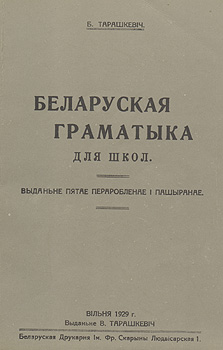 ПРАДМОВА.Мiнула роўна 10 год, як вышла ў сьвет “Беларуская граматыка для школ”. За гэты час сталася ня толькi мовай прыгожага пiсьменства ды рознароднай публiцыстыкi, але i мовай дзяржаўнаю або прызначай дзяржавай у публiчным жыцьцi. “Народнае нарэчча” сiлаю сталася “лiтаратурным языком”. Гэта бязсумлiвы факт, незалежна ад тае цi iншае ступенi зроднасьцi беларускае мовы з iншымi славянскiмi.Вялiкае грамадзкае значэньне беларускае мовы вымагае ад культурных работнiкаў асаблiва ўважлiвага апрацаваньня яе, як з боку навуковага, так i школьнага ўжытку.“Беларуская граматыка для школ”, выданая першы раз у 1918 годзе, мела сваiм заданьнем замацаваць i ўпарадкаваць выясьнiўшыяся ўжо тады граматычныя асновы беларускай лiтаратурнай мoвы ды ўстанавiць сталы правапiс.Практыка жыцьця i прасьвечаная крытыка гадоў прызналi, што “ўсё найважнейшае зроблена добра”. Правапiс усталiўся i мае за сабою некаторую традыцыю.Але тая самая практыка i крытыка паказалi на некаторыя пахiбы, а нават, хоць толькi часткова, i паправiлi iх.Аўтар “Бел. грам. для школ” сам цяпер бачыць дужа выразна цэлую чараду яшчэ спрэчных пытаньняў (у аканьнi, у правапiсе  чужаземных слоў i iнш...), бачыць патрэбу i магчымасьць спрашчэньня правапiсу, але не бярэцца праводзiць якiя-колечы паважнейшыя зьмены такiм iндывiдуальна-партызанскiм спосабам, накiдаючы свой праект праз школьны падручнiк. Гэта павяло-б толькi да шкоднага хаосу.Рэформа правапiсу, калi мае быць праведзена, мусiць быць праведзена ў цэласьцi ды ў сувязi з рэформай пiсьма i пераглядам  граматычных формаў (морфолёгiя).Адпаведныя праекты павiнны быць апрацаванымi паасобнымi адзiнкамi, але прайсцi праз публiчнае сiта грамадскай i навуковай  крытыкi перш, чым маюць быць уведзенымi ў жыцьцё аўторытэтам культурных устаноў. Бо тутака пасьпех, запраўды, можы быць людзём на сьмех.Горш за тое: непавязаныя, паасобныя зьмены “на лепшае” могуць заграмазьдзiць i загарадзiць дарогу да запраўды добрай рэформы.Дзеля гэтага аўтар устрымаўся ад увядзеньня i тых зьмен, якiя прыняла “Акадэмiчная Конфэрэнцыя па рэформе правапiсу i азбукi”, склiканая  Iнстытутам Беларускае Культуры 14 лiстапада 1926 г. ў Менску.Ёсьць над чым падумаць i папрацаваць, дык можна i трэба пачакаць, высьцярагаючыся, каб лепшыя новыя дэталi, не псавалi больш-менш неблагога цэлага, якое ўжо iснуе.Цяперашняе выданьне “Беларускай Граматыкi для школ” мае на ўвазе  неадкладныя патрэбы беларускай школы i ўсiх тых многiх, што жадаюць  вывучыць беларускую мову шляхом саманавучаньня.Гэтае выданьне спаўна перароблена i значна  пашырана ў параўнаньнi да ўсiх папярэднiх выданьняў. Увесь матэрыял на два концэнтрычныя колы: “Першае кола” i “Другое кола”. Першае кола толькi азнаямляе вучня з граматычным матэрыялам, прывучае яго разьбiрацца ў мове. Яно не зьвяртае ўвагi вучня на падрабязныя асаблiвасьцi або точнае азначэньне граматычных тэрмiнаў, а на ўсё, можна сказаць, яшчэ паказвае пальцам: гэта - тое, гэна - тое; гэта - так, гэна - iначай...Другое кола абыймае той самы матэрыял, толькi шырэй i ўводзiць вучня ў глыбейшы i больш падрабязны разбор. Тутака вучань вывучае тое, з чым пазнаёмiўся папярэднi год у першым коле.Бяручы гэты падручнiк у рукi, вучань павiнен быць ужо крыху азнаёмлены са сказам (дзейнiк, выказьнiк...) i з часьцiнамi мовы (паняцьце аб скланеньнi, спражэньнi...), што можа быць зроблена вучыцелем без падручнiка.Матэрыял  падзелены лекцыi такiм спосабам, што пад  лiтарай А знаходзяцца клясовы разбор i пытаньнi, якiя маюць прывясьцi вучня да граматычных вывадаў (“правiлаў”), памешчаных пад адпаведным параграфам. Пад лiтарай  В  знаходзiцца матэрыял для самастойнага апрацаваньня вучняў (у клясе або дома, залежна ад магчымасьцi i патрэбы).Падзел i расклад матэрыялу мае толькi аблягчыць працу вучыцеля, але зусiм не змушае яго сьлепа йсьцi за гэтым раскладам. Наадварот: вучыцель ня раз змушаны будзе рабiць значныя зьмены ў падзеле  матэрыялу, залежна  ад разьвiцця i поступу вучняў. Вучыцель павiнен да гэтага загадзя  прыгатовiцца i добра вывучыць падручнiк. У некаторых разох ён змушаны будзе сам знайсьцi матэрыял для апрацаваньня вучням, бо аўтар стараўся даваць самае неабходнае, каб не павялiчыць залiшне коштаў друку.Увагi i параграфы, азначаныя зоркаю (*) пры цыфры, назначаны больш для вучыцеля, як вучняў, i могуць быць с карысьцю выясьнены апошнiм толькi пры адпаведна высокiм роўнi iх разьвiцьця i падгатоўкi.Б. Т.Grudziądz 13.VIII. 1928.Першае колаЛекцыя 1.А.	1.Нашто нам служаць зрок, слух, смак, вошчуп?2.Якiмi часьцямi цела мы бачым, чуем, нюхаем, смакуем, ашчуп-ваем?3.Што мы распазнаём зрокам, слухам, нюхам, смакам, вошчупам?§ 1. Знадворныя пачуцьцi, прадмет. Зрок, слух, нюх, смак  i вошчуп даюць распазнаць, што нас акружае з надворнага сьвету.Зрок, слух, нюх, смак, вошчуп называюцца знадворнымi пачуцьцямi.Усё, што падпадае пад зрок, слух, нюх, смак i вошчуп, называем   прадметамi. Напрыклад: чалавек, конь, дуб, выстрал, за-пах, салодкасьць, цяжар.УВАГА*. Прадметам лiчым ня толькi тое, што беспасрэдна падпадае пад знадворнае пачуцьцё, але i ўсё тое, што можа быць прадметам увагi нашага розуму, калi аб гэтым гаворым, як аб прадмеце, напр.: асаблiвасьць, думка, дабрата i пад. Прадметы знадворных пачуцьцёў называюцца прадметамi пачуцьцёвымi. Прадметы нашай думкi, розуму называем прадметамi разумовымi.Б.	1. Сколькi маеш знадворных пачуцьцёў i якiя?2. Назавi па аднаму прадмету на кожнае пачуцьцё.3. Сьпiсаўшы, падчыркнi словы, што азначаюць прадметы.КАБЗАР.Ой вецер шумiць, ой вецер гудзе, а цераз поле чалавек iдзе! Ой полем iдзе i штось ён нясе, i хлопец яго за руку вядзе. Ой праз поле хлопец старца за руку вядзе! Якi гэта старац з хлопцам iдзе? То кабзар iдзе i кобзу нясе, а хлопец за руку к вёсцы вядзе. У вёску прыйшоў, на прызбу сеў i цiха людзём сьпяванку запеў. Укруг людзi стаяць, на старца глядзяць, бо да душы бедным людзям запеў. Галавою добрым людзём кiўне, грудку старую шырока надзьме, у струны утне, слова дабярэ i песьню старую сьвету пяе.(К. Каганец)Лекцыя 2. А.	1.Якое слова абазначае прадмет у такiм сказе: вострая каса зламалася?2.Што тут сказана аб касе?3.Назавi колькi прадметаў, што знаходзяцца ў хаце, на вулiцы, у полi.4.Што маюць супольнага вось такiя прадметы:5.Што супольнага маюць чалавек, жывелiна й расьцiна? Цi яны кормяцца, растуць, памiраюць разам?§2. Асаблiвасьцi прадметаў. Усе, што можам заўважыць у прадметах i што можам аб iх сказаць, гэта - асаблiвасьцi прадметаў, напрыклад: востры, белы, чорны, круглы; сядзiць, ляцiць, свецiць, грэе, колецца i г.д.§3. Ажыўленыя i неажыўленыя прадметы. Да ажыўленых прадметаў залiчаем людзей, жывёлiну i расьцiну; да неажыўленых - рэчы i з'явiшчы. Чалавек, дзяўчына, конь, курапатка; дуб, васiлек, грыб - гэта прадметы ажыўленыя. Рэчы, як стол, кнiжка; з’явiшчы, як дождж, бура, маланка - прадметы неажыўленыя.Б.	1. Перапiсаўшы, падчыркнi словы, што азначаюць асаблiвасьцi прадметаў:Дажджавая вада нясмачная. Селета год ураджайны. Маленькi Сьцепка чытае цiкавую кнiжку. Моцна сьпiць шырокая рака. Ужо i халодная восень прышла. Золата i ў попеле вiдаць. Абмiраюць на зiму i вужакi, i жабы, i яшчаркi. Дудар дудару дарма грае. Адзiн хлеб прыедлiў.2. Перапiсаўшы, падчыркнi прадметы ажыўленыя простай рыскай (         ), неажыўленыя пакручастай (                ).НА ПРАДВЕСЬНЕ.Рушыўся сьнег. Зашумела вада. Раскавалiся рэкi ад лёду. Лынула вон зiмавая вада. Сонца прыносiць цяпло i пагоду. Шумныя песьнi iграюць лясы. Зморана трушанкай у хлявох адзываецца рыкам скацiнка. Конiкi ў стайнях iржаць пры жлабох. Бацян праляцеў над адрынкай. Будзiцца посьле зiмовага сну па хацiнках люд працавiты; скоранька цягне саху, барану, глядзiць - шыны на колах цi зьбiты.Лекцыя 3.А.	1. Аб гаворыцца ў папярэдняй лекцыi?2. Як вас завуць па iменi па прозьвiшчу?3. Цi ваша iмя i вы самi гэта тое самае?4. Цi вы складаецеся з гукаў, лiтараў?5. Цi ваша iмя i прозьвiшча маюць цела?6. Якая розьнiца памiж намi i нашымi iмёнамi, прозьвiшчамi?§ 4. Мы самi i нашыя iмёны i прозьвiшчы гэта зусiм розныя рэчы. Мы жывём, ходзiм, думаем, працуем. Iмя i прозьвiшча - гэта толькi назоў. Калi мы iх скажам, то гэта будзе сказанае слова, гук, што пераймаецца слухам; калi-ж мы iх напiшам, то гэта будзе пiсанае слова, лiтары, што пераймаюцца зрокам.7. Цi прадметы неажыўленыя маюць свае назовы?8. Якiя бачыш перад сабой прадметы, i як яны называюцца?9. Сонца грэе, васiлёк пахне, цукар салодкi, а iхныя назовы цi грэюць, цi пахнуць, цi салодкiя?10. Цi асаблiвасьцi прадметаў маюць свае назовы?§ 5. Прадметы неажыўленыя маюць свае назовы: сонца, цукар, стол, кнiжка i падоб. Асаблiвасьцi прадметаў маюць таксама свае назовы, напрыклад:грэе,  пахне, саладзее, ламаеццацёплы, пахкi, салодкi,  ломкi. Б. 	Перапiсаўшы, падчыркнi назовы прадметаў простай рысай ( ______ ), назовы асаблiвасцей пакручастай (                  ).Горы рэдка стаяць паасобку. Яны цягнуцца доўгiмi хрыбцiнамi то вышэй, то нiжэй. Памiж гор ляжаць далы, чарнеюць правалы. Густыя туманы поўзаюць па вузкiх горных праходах. Горы часта закрыты тучамi, i толькi ў ясныя днi здалёку вiднеюцца сваiмi сьнегавымi белымi верхалiнамi.Шмат рэк пачынаецца ад сьнягоў, каторыя растайваюць у горах. Яны ця-куць у нiз гаманлiвымi ручаямi й вадаспадамi. Па дарозе падмываюць груды лёду й сьнегу, каторыя часам абвальваюцца ды засыпаюць цэлыя вёскi.Лекцыя 4.А.	Пакажы словы, што азначаюць назовы прадметаў:ВЕРНЫ ПРЫЯЦЕЛЬ.У аднаго селянiна быў вялiкi сабака. Стаў ён стары i ўжо не мог варта-ваць гаспадарскага дабра. Не хацелася селянiну дарма кармiць сабаку. Вось ён узяў з сабой вяроўку i камень ды пацягнуў сабаку да ракi.Глядзiць на яго сабака разумнымi вачыма, быццам разумее, што думае гаспадар.Сеў гаспадар з сабакам ў човен, ад'ехаў ад берагу i стаў прывязваць камень сабацы да шыi. Пасьля устаў i пiхнуў нагой сабаку ў ваду, ды з размаху й сам туды-ж увалiўся.§ 6. Слова, што азначае iмя або назоў прадмету, называецца  iменем прадметным, або прадметнiкам, напрыклад: прыяцель, селянiн, сабака, даб-ро, вяроўка, камень i г.д.Б.	Перапiсаўшы, падчыркнi прадметнiкi:ВЕРНЫ ПРЫЯЦЕЛЬ (далейшы працяг).Захлiснула яго хваля, зусiм ўжо пачаў тануць. Раптам чуе - нехта цягне яго. А гэта яго сабака. Камень адвязаўся, i ён кiнуўся ратаваць свайго гаспада-ра. Схапiў зубамi за  кашулю, выплыў зь iм да берагу i ледзь жывы расьцягнуў-ся на беразе.Заплакаў селянiн, абняў сабаку, стала яму стыдна. Да самае сьмерцi кармiў i даглядаў ён вернага свайго прыяцеля.2. Напiшы ад сабе пяць прыкладаў прадметнiкаў.ЛЕКЦЫЯ 5.А.	1. Што такое iмя прадметнае?2. Чаму яно так называецца?3. Што такое прадметнiк?4. Якая розьнiца мiж такiмi прадметнiкамi: хлапец i Янка; дзяўчына i Маня; места i Вiльня; край i Беларусь; возера i Нарач?§ 7. Iмя собскае i агульнае. Iмя прадметнае можы быць або собскiм: Янка, Маня, Вiльня, Беларусь, Нарач i г.д. або агульным: хлапец, дзяўчына, места, край, возера i г.д. Собскае iмя выдзяляе нейкую асобу або рэч з iншых падобных. Iмя собскае гэта собскасьць не ўсiх хлапцоў, дзяўчат, не ўсiх гарадоў, краёў i вазёр, а толькi некаторых.Iмёны людзей i iх  прозьвiшчы, назовы  краёў, гарадоў  i мясцовасьцей, рэчак, гор i падобнае - гэта ўсё прадметнiкi собскiя i пiшуцца з вялiкай лiтары. Агульнае iмя паказвае цэлы рад падобных рэчаў i пiшацца з малой лiтары.Б.	Перапiсаўшы, падчыркнi прадметнiкi агульныя простай рыскай, а прад-метнiкi собскiя пакручастай:Не адзiн Гаўрылка, што ў Полацку. Кепска, пане Грыгоры: што далей, того - рай. Дняпро цячэ ў Чорнае мора. Заходняя Дзьвiна цячэ ў Балтыцскае мора, а Паўночная Дзьвiна - у Белае мора. Альпы - найвышэйшыя горы ў Эўропе. Аўдзей ўсё мiж людзей. Майстар з Мiра: што цяў, то дзiра. Сьвiслач -рэчка невялiчка. Язык да Кiева дапытае. Зорка Марс - найблiжэйшая ад зямлi плянэта.Лекцыя 6.А.	1. Цi гавораць, напрыклад, так: мая стол, твой кнiжка, мая вакно, маё шапка?2. Як трэба сказаць у такiх разох?3. Як трэба сказацi: мой, мая цi маё пры такiх прадметах:брат, сват, конь, слонь, дуб, ясень, капыл, перанос?сястра, свацьця, лiсiца, трава, ягада, восень, сякера, бяда?хлапчанё, цялё, малако, насеньне, долата, хараство?§ 8. Мужчынскi, жаночы i нiякi род. Калi да прадметнiка можна прыставiць мой, той, гэты, то такi прадметнiк лiчыцца мужчынскага роду, напрыклад: мой брат, той стол, гэты конь. Калi можна прыставiць мая, гэтая, тая, то прадметнiк жаночага роду, напрыклад: мая сястра, тая гаспадыня, гэтая хата. Калi можна прыставiць маё, тваё, то прадметнiк нiякага роду: маё хлапчанё, пяро, гора i г.д.4. Якая розьнiца мiж такiмi парамi слоў:стол		вол		лямпа		бяда		вакно		здарэньне												  ?сталы		валы		лямпы	беды		вокны	здарэньнi§ 9. Прадметнiк можа мець два лiкi: адзiночны i множны. Калi прадметнiк азначае адзiн прадмет, то гэта адзiночны лiк: стол, вол i г.д.;калі-ж болей, то гэта множны лік: сталы, валы і г.д.Б.	1. Перапiсаўшы, падчыркнi прадметнiкi i абазнач зьверху пачатковымi лiтарамi, якога яны рода (мужчынскi род - м.р.; жаночы род - ж.р.; нiякi род - н.р.).У ВЫРАЙ.Кончылася лета. Надышло лета. Пачынаюць ляцець птушкi ў вырай. Дарога ў вырай вельмi вялiкая. Нашая ластавачка, напрыклад, пралятае дарогу да дзесяцёх тысяч мiль. Шмат меншая дарога ў зязюлi i дразда. У гусей вырай недалёкi, а качак можна бачыць i ў зiму.2. Перапiсаўшы, падчыркнi прадметнiкi i абазнач зверху, якога яны лiку (адзiночны лiк - адз.л.; множны лiк - мн.л.):(Працяг). Якiм птушкам трэбы далёка ляцець, тыя першыя зьбiраюцца ляцець. У пачатку восенi яны ўжо ўсе павылятаюць. Астаюцца толькi: вароны, галкi, вераб'i, дзятлы ды яшчэ колькi лясных птушак.Чаму аднi птушкi пакiдаюць нас на зiму, а iншыя застаюцца? Кажуць, холаду баяцца. Але-ж вароны, вераб'i i дзятлы ўсё роўна птушкi, а вось зiмуюць у нас. Ня холад, а голад гонiць ад нас нашых птушак.ЛЕКЦЫЯ 7.А.	1. Калi скажам, што слова брат адказвае на пытанне хто?, то на якое пытаньне адказвае слова стол, кнiжка, пяро?2. Успомнiць лекцыю аб прадметах ажыўленых i неажыўленых. Як мы кажам - хто? цi што? - на чалавека, вала, каня, птушку, камара, чарвяка?... А на дрэвы, краскi, травы? (напр. дуб, жыта, званец, баравiк - хто? цi што?)§ 10. Аб ажыўленых прадметах гаворым хто, аб неажыўленых што. Але ў мове (i ў граматыцы) расьцiны залiчаюцца да неажыўленых, i аб iх гаворыцца што. Хто гаворыцца толькi аб тых прадметах, што самыя “па сваёй волi” могуць зьмяняць сваё месца: чалавек i жывёлiна.3. На якiя пытаньнi адказваюць прадметнiкi, калi кажам так:кнiжка ад брата			кнiжкi ад братоўкнiжку даў брату			кнiжкi даў братомлюблю брата			люблю братоў		    ?узяў пяро з кнiжкай		узяў пёры з кнiжкамiказаў аб кнiжцы			казаў аб кнiжках4. Параўняй словы: брат, брата, брату, братам, браце; браты, братоў, братом, братамi, братох - i скажы, чым яны розьняцца.§ 11. Прадметнiкi зьмяняюць канчатак слоў у адзiночным i множным лiку ў залежнасьцi ад розных пытаньняў такiм спосабам:пытаньне			адзiночны лiк		множны лiк1.	хто, што (ёсьць?)	работнiк, молат		работнiкi, молаты2.	каго, чаго (няма?)	работнiка, молата		работнiкаў, малатаў3.	каму, чаму (даю?)	работнiку, молату		работнiкам, малатом4.	каго, што (вiню?)	работнiка, молата		работнiкаў, малаты5.	кiм, чым (твару?)	работнiкам, молатам	работнiкамi, малатамi6.	пры кiм, пры чым?	работнiку, молаце	работнiках, малатох7.	клiкучы, кажам:		работнiча! молаце!	работнiкi! молаты!Б.	Сьпiсаўшы, падчыркнi прадметнiкi i над кожным напiшы пытаньне, на якое адказвае дадзены прадметнiк:Жыве ў лесе заяц. Нiхто не баiцца зайца. Кепка жыць зайцу. Зайца ўсе крыўдзяць. Нават малых дзяцей не палохаюць зайцам. Затое шмат цiкавых казак ёсьць пра зайца.Зайцы зiмою бялеюць. Тады не адрозьнiш зайца ад сьнегу. Галодна бывае зайцам узiмку. Паляўнiчыя страляюць зайцаў. Ваўкi жывяцца зайцамi. Нiхто не бядуе аб зайцах. Зайча, зайча! бедная доля твая!Лекцыя 8.А.	1. Залежна ад якiх пытаньняў зьмяняюць свае канчаткi прадметнiкi?2. Цi канчаткi прадметнiкаў зьмяняюцца таксама ў залежнасьцi ад лiку?3. Цi прадметнiк можа зьмяняць свой род таксама, як лiк?§ 12. Скланеньне. Тая форма, якую прымае прадметнiк у залежнась-цi ад пытаньняў, называецца склонам. Зьмена  канчатку прадметнiкаў у адзi-ночным i множным лiку па склонах называецца скланеньнем.Склонаў сем. Кожны з iх мае свой назоў. Вось назовы склонаў i прыклад скланеньня:склоны	(пытаньнi)			адз. лiк.		множ. лiк.1. назоўны		хто? што?			брат, стол		браты, сталы2. род			каго? чаго?			брата, стала		братоў, сталоў3. давальны	каму? чаму?		брату, сталу	братом, сталом4. вiнавальны	каго? што?			брата, стол		братоў, сталы5. творны		кiм? чым?			братам, сталом	братамi, сталамi6. месны		пры кiм? пры чым?	браце, стале	братох, сталох7. клiчны						браце, стол!	брате, сталыБ.	1. Назовы склонаў i зьвязаныя з iмi пытаньнi навучыся напамяць па парадку.2. Праскланяй на пiсьме прадметнiкi: сват, конь, дуб, вада, зямля, вакно. Парадак мае быць такi (як у § 12):склон			адз. лiк.		мн. лiк.1. Назоўны (хто?)		сват			сваты2. Родны (каго?)		свата			сватоў  i г. д.УВАГА. Узоры скланеньня знойдзеш у “Другiм коле”, лекцыi 6, 8, 10 i 12.Лекцыя 9.А.	1. Што такое прадметнiк, або iмя прадметнае?2. Што такое iмя собскае, або прадметнiк собскi?3. Што такое iмя агульнае, або прадметнiк агульны?4. Назавi колькi прадметнiкаў собскiх i колькi агульных.5. Колькi ведаеш лiкаў i якiх?6. Дай прыклады на лiк адзiночны i множны.7. Што такое скланеньне? Пералiчы склоны папарадку.8. Праскланяй такiя прадметнiкi: вол, пясок, дождж, канец, хвалько, брат, народ, страх, лось, локаць, конь, верабей, лой, абычай.Б.	Праскланяй на пiсьме: корч, купец, слонь, сажань, каравай, вада, вераця-но, неба.УВАГА. У першым коле ня трэба каб вучнi аддзялялi канчаткi ад асновы.Лекцыя 10.А.	1. Пералiчы склоны папарадку.2. Праскланяй такiя прадметнiкi: сяло, палена, плячо, мора; галава, калi-на, рука, горка, зара, зямля, доля, косьць, рэч, кроў.Б.	1. Праскланяй на пiсьме: калена, гора; трава, малiна, гара, злосьць, кiсьля, печ.2. Перапiсаўшы, падчыркнi прадметнiкi i над кожным напiшы склон i лiк:АРАТАЮ.Ары, ары, чалавеча, ары ад раньняй зары да ночнай пары! Сошку тваю ты нанова наладзь, лепш каб было, чалавеча, араць; конiка-сябра  свайго паганяй; хлеба скарынку з сабою вазьмi, чуць толькi сьвет - ты з сахой выхадзi, постаць на полi сабе адвядзi, кiдай барозны ты з краю ў край i родную песьню цiха сьпявай.Лекцыя 11.А.	1. Успомнiце лекцыю аб асаблiвасьцях прадметаў.2. Якiя словы азначаюць асаблiвасьцi прадметаў, калi скажам так:чорная хмара -		хмара чарнее,	чарнела,	будзе чарнецьжоўтае збожжа -		збожжа жаўцее,	жаўцела,	будзе жаўцецьсiвы волас -			волас сiвее,		сiвеў,		будзе сiвецьстары чалавек -		чалавек старэе,	старэў,	будзе старэцьбрахлiввы сабака -	сабака брэша,	брахаў,	будзе брахацькурная хата -		хата курыць,	курэла,	будзе курэць3. Якая розьнiца памiж асаблiвасьцямi: чорны i чарнее; жоўты i жаўцее; сiвы i сiвее; стары i старэе i г.д.?§ 13. Адныя асаблiвасьцi паказваюць нейкую прымету прадмета, неза-лежную ад часу: жоўты, чорны, сiвы, стары, брахлiвы, курны i г.д.Другiя асаблiвасьцi паказваюць, што прадмет нешта дзеець, або што з iм дзееца: брэша, курыць, жаўцее i г.д. Такiя асаблiвасьцi зьвязаны з часам: сабака брэша (цяперашнi час); сабака брахаў (прошлы час); сабака будзе брахаць (бу-дучы час).Слова, што азначае не зьвязаную з часам асаблiвасьць - прымету, называецца прыметнiкам , або iменем прыметным, напр.: жоўты, чорны, брахлiвы, добры, цяжкi i г.д.Другiя асаблiвасьцi паказваюць, што прадмет нешта дзеець, або што з iм нешта дзеецца: брэша, курыць, жаўцее i г.д. Такiя асаблiвасьцi зьвязаны з часам: сабака брэша (цяперашнi час); сабака брахаў (прошлы час); сабака будзе брахаць (будучы час).Слова, што азначае асаблiвасьць - дзеяньне, зьвязаную з часам, называецца дзеясловам, напр.: жаўцее, чарнее, крычыць, сядзiць, сядзеў, будзе сядзець, сядзе, сядзь!, сеў-бы i г.д.Б. Сьпiсаўшы, падчыркнi прыметнiкi простай рыскай, а дзеяслоў пакручастай.ЗIМА.Прышла зiма халодная, нягодная зiма. Цярпi, зямелька родная: няма даб-ра, няма! Прыцьмiлась сонца яснае, прыцiх шум баравы. На полi пустка страш-ная - нi збожжа, нi травы. Сьнег белы мёртва сьцелецца пасьцеляй грабавой. Сапе, шумiць мяцелiца, мяце сьнег, як мятлой. Мароз, як кат бязжаласны, ў лёд рэчку закаваў, стральбой сваёй праклятаю ў лёт слабых птушак б'е, пры хаце i за хатаю спакою не дае.Я. К у п а л а.Лекцыя 12.А.	1. Да пададзеных прыметнiкаў дадай прыметнiкi паводле ўзору, адказ-ваючы на пытаньнi: якi? якая? якое? чый? чыя? чыё?касец:	якi?		спраўны,		дужы,	вясёлы i г.д.бяроза:	якая?		белая,		кудравая i г.д.жалеза:	якое?		-//-			-//-		-//-мех:		чый?		кавальскi,		дзядоўскi	-//-пiла:		чыя?		бацькаўская,	-//-		-//-пяро:		чыё?		-//-			-//-		-//-2. Цi можна сказаць так:спраўная касец, або - бачу спраўнаму касцубелы бярозка або - бачу белыя бярозкузалатая пяро, або - пiшу залатых пяром.3. Як трэбя зьмянiць прыметнiкi, каб вышла правiльна?4. Праскланяй прадметнiк разам з прыметнiкам: добры сын, дужая рука, вострае пяро.§ 14. Згода прыметнiкаў з прадметнiкамi. Прыметнiкi зга-джаюць свой род, лiк i склон з тымi прадметнiкамi, да каторых адносяцца: цёп-лая шапка, цёплых шапак i г.д.Б.	1. Праскланяй на пiсьме: ясны дзень, цёмная ноч, круглае вакно (узоры скланеньня прадметнiкаў гл. “Другое кола” лекцыя 14).2. Перапiсаўшы, падчыркнi прадметнiкi:У нашага свата харошая хата, печ яго маляваная, чэсьць яго каханая. Высака стаiць яснае сонца. Жоўтае жытняе поле цiха калосьсем шумiць. Сiняя хваля шумiць i бурлiць. Ня шумi ты гэтак смутна, маладзенькi колас! Начлежнiкi выбралi высокi сухi груд ды разлажылi агонь. Праляцела борзда ле-та, наша сьветлая пара. Льецца Нёман памiж гораў, сьветлы, чысты, як раса. Сiняе неба стала яшчэ сiнейшае. Найсiнейшае неба бывае на ранiцы.Лекцыя 13.А.	1. Калi скажам так: два ляжаць, два стаяць, пяты ходзiць, шосты носiць*), то на якiя пытаньнi адказваюць словы два, пяты, шосты?2. На якое пытаньне адказваюць словы: чацьвёра, сямёра, сто, двое, трое, тысяча?3. На якое пытаньне адказваюць словы: першы, другi, трэцi, дзесяты, дваццаты?4. Каторы цяпер год? *) Загадка: чалавек i дзьверы.§ 15. Iмя  лiчэбнае або лiчэбнiк. Словы, што адказваюць на пытаньне колькi? i каторы па парадку? - называюцца лiчэбнiкамi, або iмем лiчэбным.Тыя лiчэбнiкi, што адказваюць на пытаньнне колькi? называюцца колькаснымi: адзiн, два, тры i г.д.Тыя лiчэбнiкi, што адказваюць на пытаньне каторы па парадку? называюцца парадкавымi: першы, другi, трэцi i г.д.5. Вось таблiца лiчэбнiкаў:лiчэбнiкi колькасныя			лiчэбнiкi парадкавыя1. адзiн, адна, адно				першы, 		-ая,	-ае2. два, дзьве, два					другi,			-ая,	-ое3. тры						трэцi,			-яя,	-яе4. чатыры						чацьверты,		-ая,	-ае5. пяць						пяты,			-//-,	-//-6. шэсьць						шосты,		-//-,	-//-7. сем							сёмы,			-ая,	-ае8. восем						восьмы,		-//-,	-//-9. дзевяць						дзевяты,		-//-,	-//-10. дзесяць						дзесяты,		-//-,	-//-11. адзiнаццаць					адзiнаццаты,	-//-,	-//-12. дванаццаць					дванаццаты,	-//-,	-//-13. трынаццаты					-//-,			-//-,	-//-14. чатырнаццаць					-//-,			-//-,	-//-15. пятнаццаць					-//-,			-//-,	-//-16. шаснаццаць					-//-,			-//-,	-//-17. семнаццаць					-//-,			-//-,	-//-18. васемнаццаць					-//-,			-//-,	-//-19. дзевятнаццаць					-//-,			-//-,	-//-20. дваццаць					дваццаты,		-//-,	-//-21. дваццаць першы				дваццаць першы,	-//-,	-//-30. трыццаць					трыццаты,		-//-,	-//-40. сорак						саракавы,		-//-,	-//-50. пяцьдзесят					пяцьдзесяты,	-//-,	-//-60. шэсьцьдзесят					шэсьцьдзесяты,	-//-,	-//-70. семдзесят					-//-,			-//-,	-//-80. восемдзесят					-//-,			-//-,	-//-90. дзевяцьдзесят					-//-,			-//-,	-//-100. сто						соты,			-//-,	-//-101. сто адзiн					сто першы,		-//-,	-//-200. дзьвесьце					двухсоты,		-//-,	-//-300. трыста						трохсоты,		-//-,	-//-400. чатырыста					чатырохсоты,	-//-,	-//-500. пяцьсот					пяцьсоты,		-//-,	-//-600. шэсьцьсот					шэсьцьсоты,	-//-,	-//-700. семсот						семсоты,		-//-,	-//-800. восемсот					восемсоты,		-//-,	-//-900. дзевяцьсот					дзевяцьсоты,	-//-,	-//-1000. тысяча					тысячны,		-//-,	-//-2000. дзьве тысячы				двутысячны, 	-//-,	-//-1000000. мiлiён					мiлiённы,		-//-,	-//-Б.	1. Перапiсаць таблiцу лiчэбнiкаў, дапаўняючы прапушчанымi парадкамi (ад 13 да 19 i ад 60 да 90).2. Напiсаць славамi: 1848, 1905, 1914, 1917, 1927; 1812-ы, 1831-ы, 1863-i.Лекцыя 14.А.	1.Прыгледзься да таблiцы лiчэбнiкаў i скажы, якiя з iх маюць род, а якiя не.2. Цi лiчэбнiкi скланяюцца? Якiя лiчэбнiкi скланяюцца падобна да пры-метнiкаў, а якiя падобна да прадметнiкаў?3. Праскланяй: пяты нумар, пяць гавец, сто гадоў.§ 16. Род могуць зьмяняць толькi парадкавыя лiчэбнiкi, а з колькасных адзiн, -а, -о i два, дзьве, два.Парадкавыя лiчэбнiкi зусiм падобныя да прыметнiкаў i скланяюцца так-сама, як прыметнiкi. Колькасныя роду не зьмяняюць i скланяюцца падобна да прадметнiкаў. (Узоры скланеньня лiчэбнiкаў глядзi “Другое кола” лекцыя 17).Б. Перапiсаўшы, падчыркнi колькасныя лiчэбнiкi простай рыскай, а  парадкавыя пакручастай:На гару чацьвёра цягнуць, а з гары адзiн сапхне. Адно кажа - зiма, другое - лета, а трэцяе - а мне ўсё роўна (санi, калёсы i конь). Слонь можа насiць пяць-дзесят, шэсцьдзесят i нават сто пудоў цяжару. Янка Купала радзiўся ў адным годзе з Якубам Коласам - у тысяча восемсот восемдзесят другiм годзе. Ёсць мясцовасьцi, дзе бывае дзьвесьце дажджовых дзён на год. Пад адным брылём чатыры браты (стол). Аднаго бацькi, аднае маткi ня роўныя бываюць дзiцяткi. Адзiн з сошкай, а сямёра з ложкай. У тыднi сем дзён.Лекцыя 15.А.	1. Зьвярнуць ўвагу на словы, друкаваныя курсiвам:Хадзiў цi доўга ён, цi мала, ды толькi нешта адзiн раз бяда ў бару яго спаткала... Во як казаў нам сам Тарас. Нiхто з дамашнiх не згадае, чым рэчка Костуся займае, якая iх зьвязала сiла, i чым яна так хлопцу мiла. Якi сакавiк, такi красавiк. На  ўсё сяло адзiн  вол i той гол. На вайну ты паедзеш.2. На якiя пытаньнi адказваюць словы: я, ты, ён, яна, яно, нiхто, сам?3. На якiя пытаньнi адказваюць словы: той, такi, якi?4. Цi словы я, ты, ён, сам, хто самы сабой называюць нейкi прадмет?5. Цi словы той, такi, гэты самы сабой называюць нейкую прымету?§ 17. Займеньнiк. Словы я, ты, ён, хто, што, нехта, нешта, сам i па-добныя, хоць i адказваюць на пытаньне хто? што?, але самы не называюць анiякага прадмету, а таму ня лiчацца прадметнiкамi. Гэтыя словы толькi паказваюць на прадмет, яны стаяць заместа iменi прадметнага. Вось, напрыклад, у  першым прыкладзе заместа iменi прадметнiка “Тарас” ужыта ён, яго, сам. Каб ня было сказана, што гэта “Тарас”, то мы б i ня ведалi-б, аб кiм iменна гутарка.Словы мой, твой, свой, такi, якi, увесь, кожны, чый, каторы  i падобны да прыметнiкаў або да лiчнiкаў, але анi прыметы, анi лiчбы не азначаюць, а ўжываюцца заместа iменi прыметнага або лiчэбнага.Словы, што ўжываюцца заместа iменi прадметнага, прыметнага, або  лiчэбнага, называюцца займеньнiкамi.Б. Сьпiсаўшы, падчыркнуць займеньнiкi: што заместа iменi прадметнага - простай рыскай; што заместа iменi прыметнага - пакручастаю.Як хто хоча, так па свайму гору плача. Не за што сказаць ацi, калi няма чаго ў рот узяцi. Прылажыце руку да левага боку вашае грудзiны i вы пачуеце, як б'ецца ваша сэрца: гэта сэрца разганяе кроў па ўсiм нашым целе. На кiм скрупiцца, а на кiм зьмелецца. На гэтае лета добра i гэта. На сваiм канi, як хачу, скачу. На што нам тыя пiсталеты, калi страляць ня ўмеем? Па мне хоць воўк сабе траву еш. Якое дзерава, такi й клiн. Ня ўвесь сьвет, што ў ваконцы.Лекцыя 16.А.	1. Што такое займеньнiк? Якiя ведаем займеньнiкi?2. Якiя займеньнiкi зьмяняюць род, а якiя не?3. Праскланяй: я, ты, ён, яна, яно; хто, што, мой, мая, маё.§ 18. Тыя займеньнiкi, што падобныя да прыметнiкаў, зьмяняюцца ў ро-дзе,  напр.: мой, мая, маё; такi, такая, такое.Займеньнiкi я, мы называюцца займеньнiкамi першай асобы.Займеньнiкi ты, вы называюцца займеньнiкамi другой асобы.Займеньнiкi: ён, яна, яно, яны называюцца займеньнiкамi трэцяй асобы.Усе займеньнiкi скланяюцца. Узоры скланеньня займеньнiкаў пададзены ў наступнай лекцыi.Б. Паданыя займеньнiкi перапiшы ва ўсiх трох радох (калi маюць):я, ты, ён, мы, вы, яны;мой, твой, свой, нашы, вашы, iхны;гэты, гэны, той, такi, гэткi;хто, што, якi, каторы, чый;увесь, усякi, усялякi, кожны, сам, самы;нехта, нешта, неякi (нейкi), нечый, хтось, хтосьцi, неякiсь, чыйсь;нiхто, нiшто, нiчый, нiякi, нiводны.Перапiсаўшы, падчыркнi займеньнi падобныя да прадметнiкаў простай рыскай, падобныя да прыметнiкаў пакручастай, падобныя да лiчэбнiкаў двумя простымi.Лекцыя 17.§ 19. Прыклады скланеньня займеньнiкаў:а)			адзiночны лiк:					множны лiк:Н.	я		ты		ён		яна			мы	вы	яныР.	мяне		цябе		яго		яе			нас	вас	iхД.	мне		табе		яму		ей 			нам	вам	iмВ.	мяне		цябе		яго		яе			нас	вас	iхТ.	мной(ю)	табой(ю)	iм		ёй(ю)			намi	вамi	iмiМ.	мне		табе		iм		ёй			нас	вас	iхб)			адзiночны лiк:			множны лiк:Н.	мой		мая		маё			маеР.	майго		маей		майго			маiхД.	майму	маёй		майм			маiм			для усіхВ.	як Н або Р	майму	маё			як Н або Р		трох радоўТ.	маiм		маё		маiм			маймi	М.	маiм		маёй		маiм			маiхБ.	Праскланяй на пiсьме ва ўсiх трох радох займеньнiкi: я, ты, ён; твой, свой, чый, той.УВАГА. Узоры скланеньня iншых займеньнiкаў дадзены ў другой часьцi граматыкi (лекцыя 19).Лекцыя 18.А.	1. Да пададзеных прадметнiкаў дадай адказ на пытаньне: што робiць  прадмет? або што з iм дзеецца? такiм спосабам:вучань	-	што робiць?		-	пiша, чытаевучыцель	-	што робiць?		-	-//-конь		-	-//-				-	-//-вецер		-	-//-				-	-//-краска	-	што з ей дзеецца?	-	красуе, вяне...дуб		-	што з iм дзеецца?	-	-//-дождж	-	-//-				-	-//-§ 20. Дзеяслова. Слова, што адказвае на пытаньне што робiць прадмет (што  дзеець)?, называецца дзеясловам, напрыклад: пiша, чытае, вяне, красуе, сядзiць, iдзе i падоб.2. Успомнi лекцыю аб асаблiвасьцях прадмету i скажы, якую асаблi-васьць азначае дзеяслова, а якую прыметнiк. (Гл. лекцыю 11 § 12).Цiха на зямлю спускаецца ноч. Усё зацiхае. Птушкi перасталi сьпяваць i дрэмлюць на сваiх седалах. Край неба, дзе зашло сонца, блiшчыць чырвоную стужкаю. Тонкiя лёгкiя хмаркi ахварбавалiся ў залаты цьвет. Белаватаю пялёнкай уздымаецца туман над лугамi. Цемната ўсё гусцее i гусьцее ды закрывае ад вачэй i поле, лес. Узышла ўжо першая зорка. Кажаны вылецелi з сваiх месц, дзе яны сядзелi ўвесь дзень. На балоце закракталi жабы. За лесам ясьнее: гэта круглы месяц запалiў лiхтарык i сьвецiць над чорнаю зямлёю. Тухнуць агнi, i вёска зацiхае.Лекцыя 19.А.	1. Якая розьнiца мiж такiмi сказамi:	агонь гарэў... (прошлы час)агонь гаручы i		агонь гарыць... (цяперашнi час)агонь будзе гарэць, загарыць (будучы час)2. Якая галоўная розьнiца мiж прыметнiкамi i дзеясловам па значэньнi (па сэньсе)?3. Зьвяжы (спражы) дзеяслова з займеньнiкамi першай, другой i трэцяй асобы ў адзiночным i множным лiку:адзiн. лiк:	1 асоба	я 	пiшу;		множны лiк:	мы		пiшам2 асоба	ты      . . . . .				вы		. . . . .ён3 асоба	яна	. . . . .					яны		. . . . .яно4. Зрабi тое самае ў прошлым i будучным  часе: я пiсаў, ты пiсаў i г.д.; я буду пiсаць, ты будзеш пiсаць i г.д.; я напiшу, ты напiшаш i г.д.§ 21. Спраженьне. Дзеяслова зьмяняецца ў часе, лiку i асобе. Такая зьмена называецца спражэньнем.Часоў - тры: цяперашнi, прошлы i будучны, напрыклад:цяперашнi час:	я пiшу,		─прошлы час:	я пiсаў,		я напiсаўбудучны час:	я буду пiсаць,	я напiшуЛiкi - два: адзiночны i множны, напрыклад:адзiночны:		я пiшу;	ты пiшаш;	ён, яно пiшамножны:		мы пiшам,	вы пiшаце,	яны пiшуць.Асобы - тры: першая, другая i трэцяя, напрыклад:1. першая:		я пiшу, мы пiшам, я напiсаў, я напiшу i г.д.2. другая:		ты пiшаш, вы пiшаце, ты напiшаш i г.д.3. трэцяя: 		ён, яна, яно пiша; яны пiшуць i г.д.§ 22.*) Галоўная розьнiца мiж дзеясловам i прыметнiкам тая, што дзея-слова абазначае асаблiвасьць прадмету зьменную i залежную ад часу. Прымет-нiк-жа азначае асаблiвасьць незалежна ад часу. Напрыклад: гарыць i гаручы; сi-вее i сiвы... Гэта розьнiца па значэньнi (па сэньнсе). Па форме розьнiца тая, што прыметнiк скланяецца, а дзеяслова спрагаецца.Б.	1. Сьпiсаўшы, падчыркнi дзеясловы i зьверху надпiшы час пачатковымi лiтарамi (цяперашнi час - цяп.ч.; будучы час - буд.ч.):Вязала жанчына на полi ячмень. Надышла хмара, загрымела. Бачыць яна, што да дажджу адна ня ўправiцца. “Паклiчу куму”, падумала яна. А кума ўжо ўправiлася з сваёю работай ды йшла дадому. “Памажы мне, галубка, зьвязаць ячмень!” папрасiла яна. – “Калi-ж, кума, жыбулькi надта колюцца”, адказала кума. А ўзiмку прыходзiць яна да кумы ды кажа: “Дай мне, кумка, мукi на аладкi!” – “Прышла кумка, па муку, а жыбулька - за руку!” адказала тая.Лекцыя 20.А.	1. Праспрагаць дзеясловы рабiць, хадзiць, мець такiм спосабам:2. Пакажы дзеясловы ў такiх сказах: хадзiў ты ў полi, як гуляў на волi. Хадзiў бы ты ў полi, каб быў на волi. Хадзi ты ў полi, як будзеш на волi.3. Чым яны розьняцца мiжы сабою?§ 22. Лады: абвяшчальны, умоўны i загадны. Пры спражэньнi дзеяслова можа зьмяняцца на тры лады: абвяшчальны, умоўны i загадны.Абвяшчальны лад “абвяшчае”, што было, што ёсьць, што будзе: хадзiў, хаджу, буду хадзiць; пайшоў, пайду i г.д.Загадны лад выражае “загад” або просьбу, поклiч, прасьцярогу цi што па-добнае: нясi, зьмiлуйся, баранiце, не павалiся, няхай жыве! няхай жывуць! i г.д.Умоўны лад паказвае, што дзеяньне залежыць ад нейкай умовы: я зрабiў-бы, пайшоў-бы i г.д. (каб хацеў, каб мог...).4. Пакажэце словы, што адказваюць на пытаньне што рабiць?:Эх, кiньце крыўдаю кармiцца! Чаму-ж нам ня пець, чаму не  гудзець. Калi-ж ты забабонамi пакiнеш нас кармiць, над роднымi загонамi пятлю крутую вiць?§ 23. Неазначальнiк. Такiя формы, як рабiць, кармiць, кармiцца, пець, магчы, сячы, iсьцi i падобн. (на пытаньне што рабiць?) называюцца неазначальнiкам. Яны “не азначаюць” нi часу, нi лiку, нi асобы, а толькi назы-ваюць само дзеяньне цi стан прадмету.Побач з формамi на -ць ужываюцца i формы на -цi: лётацi, ламацi, хадзiцi, задумацiся, павалiцiся i г.д.Б. Перапiсаць i зверху скарочана азначыць лад дзеяслова.Дзе араты плача, там жняя скача. Кожнаму знайшлася-б праца. Што па-сееце, то й сажнеце. Нуда бядзе не дапаможа. Зазьвiнi ты, як звон, i удар, як пярун, песьня наша, як воля, магучая! Хай крыўдзiцель дрыжыць, як падбiты каршун, хай нясуцца ў свет рэхi грымучыя! Каб даў-бы, то i меў-бы. Эх, трэба ўчыць яшчэ вас многа, як свайго брата шанаваць.Лекцыя 21.А.	1. Праспрагай у загадным i ўмоўным ладзе паводле далучанага ўзору: ма-лацiць, шанаваць, ударыць, дрыжаць.Загадны лад.					Умоўны лад.Адз. лiк		Мн. лiк			Адз. лiк		Мн. лiк1 ас.	(няма)		малацiма!			я малацiў-бы	мы малацiлi-б2 ас.	малацi!		малацiце!			ты малацiў-бы	вы малацiлi-б3 ас.	хай ён, яна,		хай яны			ён малацiў-бы	яны малацiлi-бяно малоцiць!	малоцяць!			яна малацiла-бяно малацiла-б§24. Умоўны лад дастанем, прыставiўшы дапаможнаю частку –бы або -б да прошлага часу: я пашоў-бы, зрабiў бы, яна пашла-б, яно пашло-б i г.д.2. Праспрагай у цяперашнiм часе: ламаць, глядзець, палiць.3. Цi можна ўтварыць цяперашнi час ад зламiць, угледзiць, спалiць?4. Якая розьнiца ў значэньнi памiж ламаць i зламаць, глядзець i угля-дзець, палiць i спалiць? Дай прыклады дзеясловаў падобных да ламаць i падоб-ных да зламаць.5. Як будзе будучны час ад ламаць, глядзець, палiць i зламаць, угледзiць, спалiць?§ 25. Трываньне. Дзеясловы бываюць двух трыванняў: закончанага i незакончанага. Закончанае адказвае на пытаньне што зрабiць? (зламаць, угле-дзiць, запалiць); незакончанае - на пытаньне што рабiць? (ламаць, глядзець, палiць).Закончанае трываньне ня мае цяперашняга часу, а будучны час мае просты (зламаю, угледжу, спалю i г.д.); незакончанае трываньне мае цяперашнi час (ламаю, гляджу i г.д.), а будучны час зложаны (буду ламаць, буду глядзець i г.д.).Б. Перапiсаўшы верш, выпiсаць па парадку ўсе дзеясловы, а побач кожнага аз-начыць ягоную форму i неазначальнiк такiм спосабам:Загаснуць - буд.ч.; 3 ас. мн. л.; апав. лад; законч. трыв.; неазначальнiк - загаснуць.Загiне - буд.ч.; 3 ас. адз. л.; апав. л.; законч. трыв.; неазн. - загiнуць.Конi скачуць. Дзын-дзын-дзын! Гучны звон нясецца i далёка мiж раўнiн цiхiм жалем льецца. Цiхне, глухне гэты звон, ускочыўшы ў гаёчак, усё слабее, цiхне ён, кволы галасочак. Вось i тройкi ня вiдаць, праняслась стралою, i званочка ня чуваць, плачу пад дугою. Толькi пыл трубою курыць над дарогай бiтай; поле цiхае глядзiць, сiратой  забытай. I пытае цiш яго поглядам, здаецца: хто праехаў i чаго i куды нясецца? I ня будзе знаць, стралой куды тройка скача, i зва ночак пад дугой чаго цiха плача.(Тройка - Я.Колас).Лекцыя 22 (паўторная).А.	1. Пакажы дзеясловы i ад кожнага назавi неазначальнiк:Iдуць касцы, зьвiняць iх косы, вiтаюць буйныя iх росы, а краскi нiжай гнуць галовы, пачуўшы косак звон сталёвы. Касцы iдуць то грамадою, то шнурам цягнуць, чарадою, то па-асобку, то па пары; iдуць касцы, iдуць, як хмары, i льецца сьмех iх разудалы, як веснавыя перавалы. Гаворка, шум i коняў ржанне - касьбы вясёлае вiтаньне.(“Новая зямля” - Я.Колас.)2. Што мае супольнага дзеяслова з прыметнiкам i чым адно ад другога розьнiцца?3. Якiя лады мае дзеяcлова? Што такое спражэньне? Што такое неазначальнiк? Чым розьнiцца закончанае трываньне ад незакончанага?Б. Перапiсаўшы, зрабiць разбор дзеясловаў, як у лекцыi 21-ай:Касцы, ваякi цiхай справы, выходзяць з косамi на пляцы, i на палоскi верставыя кла-дуцца коскi iх крывыя. Пайшлi праверкi i памеры, каб больш мець пэўнасцi i веры, i каб ня  вышла перакосу, i не зайсьцi ў чыю палосу, бо будзе крыку, будзе сваркi, - няхай лепш цэлы будуць каркi. Эх, час касьбы, вясёлы час! i я iм цешыўся ня раз, i з таго часу па сягоньня мне сонца сьвецiць Наднямоньне. Касцы рассыпалiсь па гаку, як-бы iдуць яны ў атаку, i жыва менцяць свае косы; i ткуцца здольныя палосы, лажацца роўнымi радамi; а за касцом двама сьлядамi адбiткi ног яго кладуцца, а косы сьвiшчуць i сьмяюцца.(“Новая зямля” - Я.Колас.)Лекцыя 23.А.	1. У пададзеных прыкладах зьвярнi ўвагу на словы, друкаваныя курсывам, i адкажы, да якiх слоў яны адносяцца:Яснае сонейка сьвецiць. Сонейка сьвецiць ясна. На небе сьвецiць бледны месяц. На небе бледна сьвецiць месяц. Павеяў лёгкi вецярок. Вецярок лёгка павеяў. Зводдаль глуха прагрымеў гром. Глухi гром загрымеў воддаль. Запанавала страшэнная цiшыня. Запанавала страшэнна паважная цiшыня.2. Што азначаюць словы: ясна, бледна, лёгка i  падобныя - цi  прадметы,  цi асаблiвасьцi? Цi асаблiвасьцi прадметаў, цi асаблiвасьцi асаблiвасьцей?§ 26. Асаблiвасьцi асаблiвасьцяў. Прыметнiкi i дзеясловы азначаюць асаблiвасьцi прадметаў. Да прыметнiкаў i дзеясловаў могуць аднасiцца словы, каторыя азначаюць асаблiвасьцi асаблiвасьцей, напрыклад: страшна грымiць, страшна грымучы, ясна сьвецiць, дужа сьветлы i г.д.3. Да пададзеных прыкладаў дадай словы, што азначаюць асаблiвасьцi асаблiвасьцей на пытаньне  як?сонца сьвецiць	як?		ясна;		каваль умелы	як?		вельмi;дзецi гуляюць	як?		?		хлопец лянiвы	як?		?лес шумiць		як?		?		вецер вые		як?		?Б. Перапiсаўшы, падчыркнi словы, што азначаюць асаблiвасьцi асаблiвасьцей.Нудна час сплывае ў няволi.Вялiкiя рэчкi цiха плывуць. Найчасьцей блудзiць, хто лёг-ка судзiць. Ноч была дужа цёплая. У шырокiх палёх серад збожжа дыхаюць грудзi неяк сва-бодна i вельмi глыбака. Асёл так шчыра ўчыцца ўмеў, што кнiжкi ўсе, як сена, зьеў. Плыве шумлiва бяседа вольная. Зайграй ты сьмялей, весялей. Сыплюцца кроплiчаста i дробна, цiха па стрэсе  бубняць. Цёмная ночка, ночка гухая цягнецца доўга, як год. Вецер дажджлiвы панура сьпявае, жаласна сьвiшча праз плот.Лекцыя 24.А.	1. Пакажы словы, што азначаюць асаблiвасьцi асаблiвасьцей:Густа жыта маладое поле ўсё пакрыла; расьце добра i прыгожа ажно глянуць мiла. Зоры далёкiя, зоры блiскучыя цiха гараць над зямлёй. А яна пад той шумок сьпiць салодка вельмi.§ 27. Прыслоўе. Слова, што азначае асаблiвасьць асаблiвасьцi, называюцца прыслоўем, напр.: ясна, добра, густа, часта, вельмi, так, неяк i падобныя.Прыслоўе найчасьцей адносiцца да дзеяслова: расьце добра, глянуць мiла i г.д. Радзей прыслоўе адносiцца да прыметнiка: дужа добры, вельмi благi, страшэнна вялiзны. Бывае i так, што адно прыслоўе адносiцца да другога, напр.: жыта ўзышло дужа добра; асёл так шчыра ўчыцца ўмеў.§ 28. Часьцiны мовы. Дагэтуль мы пазнаёмiлiся з прадметнiкам, прыметнiкам, лiчэбнiкам, дзеясловам i прыслоўем. З iх, галоўным чынам, складаецца наша мова; яны называюцца часьцiнамi мовы. Аб iншых часьцiнах мовы - далей.Б. Перапiсаўшы, падчыркнi прыслоўi, што адносяцца да дзеяслова, адной рыскай, што адносяцца да прыметнiка - двумя, што да прыслоўя - пакручастай.Запраўды, так гавора важна i песьню так пяе працяжна. Дружна станем, як сьцяна. За гарою цiха-цiха песьнi замiраюць. Конiк, сошка i аратай мерна йдуць паволi. Цяжка, цяжка дастаешся ты, кавалак хлеба! Зрэдка ветрык чуць прыметна скулься цiха набягае. У хаце цiха, наваi жутка. Усюды стала нейк пужлiва i трывожна-баязьлiва. Спiць Гануля цiха, роўна. Максiм старанна аглядаў сляды нядаўнай кражы ў яго абходзе.УВАГА. Прыслоўi, якiя трудней распазнаць, надрукаваны курсывам. Наогул-жа трэ-ба памятаць, што памятаць, што прыслоўе - гэта нязьменная часьцiна мовы: яно анi скла-няецца, анi спрагаецца.Лекцыя 25.А.	1. Што азначаюць такiя словы: i, а, на, ад, да, з, без, цераз, пад, над? Цi яны азначаюць прадмет, цi асаблiвасьць прадмету, цi асаблiвасьцi асаблівасьцяў?2. Вось  такiя словы: вучань, здарэнне, белы, вясёлы, тры, сто, я, мой, едзе, сьвецiць i г.д. - цi маюць самастойнае значэньне i што азначаюць?§ 29. Усе словы можна падзялiць на дзьве клясы: самастойныя i несамастойныя. Самастойныя паказваюць прадмет, асаблiвасьцi прадмету або асаблiвасьцi асаблiвасьцей. Да самастойных належаць прадметнiк, прыметнiк, лiчэбнiк, займеньнiк, дзеяслова, прыслоўе. Несамастойныя часьцiны не азначаюць анi прадмету, анi асаблiвасьцей; яны служаць толькi для таго, каб злучаць i звязываць самастойныя часьцiны мiж сабою.Б. Перапiсаўшы, падчыркнi несамастойныя словы:Чайка  наскочыла  на  камень. Прыйшла чапля ў госьцi к жураўлю. Рыбакi ад’ехалi ад берагу. Паднялося сонца над лесам. Дзецi жывуць пры бацькох. На стральца i зьвер бяжыць. Найшла каса на камень. Болей слухай, а меней гавары. Абы бяда, а шыя будзе. Гара з гарою ня сходзiцца, а чалавек з чалавекам назаўсёды. I без папа ведама, што ў нядзелю сьвята. Глухi не дачуе, дык прыложыць. Ня зыч лiха другому, каб не давялося самому.Лекцыя 26.А.	1. Зьвярнi ўвагу на словы, друкаваныя курсывам:Прыйшла чапля у госьцi к  жураўлю. Лiс дабраўся да курэй. Найшла каса на камень. Паднялося сонца над лесам. Дзецi сядзелi пад дубам. Рыбакi ад'ехалi ад берагу. Селянiн паехаў у  лес па дровы. Сабака стаяў перад гаспадаром. Няма торгу бяз звадкi.Адкажы: цi гэтыя словы самастойныя , цi не?2. Цi можна сказаць, напрыклад, так: лiс дабраўся да курам, найшла каса на каменем i падобна?§ 30. Прадлог. Такiя несамастойныя словы , як ад, да, на, над, пад, к, цераз, перад, праз, прад, у, па, за, аб i падобныя называюцца прадлогамi. Яны знаходзяцца прад скланяным словам i кiруюць яго склонам (паложаны прад - прадлог).Калi прадлог кiруе склонам, то лiчыцца асобным словам i пiшацца асобна. Каб даведацца, цi прадлог кiруе склонам, трэба паставiць адпаведнае пытаньне такiм спосабам: Найшла каса (на што?) на камень. Дзецi жывуць (пры кiм ?) пры бацькох.Калi-ж прадлог так прырос да скланянага слова (прадметнiка або прыметнiка), што не кiруе яго склонам, то тады такога пытаньня паставiць нельга, i прадлог пiшацца разам, напр.: насеньне, прадлог, дапамога, запiска. Тутака слова без прадлога або зьмяняе сэнс, або зусiм трацiць яго.З дзеясловам прадлог творыць адно слова i пiшацца разам: паехаць, дабрацца, узяцца, прадлажыць i г.д.Б.	Перапiсваючы, пастаў перад прадлогам адпаведныя пытаньнi, як паказа-на ў § 30:Мы ўвайшлi ў хату. Кола наехала на камень. Голуб кружыўся над хатай. Мы дайшлi да хаты праз гадзiну. Сонца зайшло за гару. Цесьля звалiўся з страхi. Падскочыў аж пад столь. З касой пагоды ня ждуць. З плеч ды ў печ. Ты ад варот, а ён цераз плот. Шалёная муха укусiла за вуха.  На  галодны зуб добра й гэта. Над першым арлом i сарока з калом. Наняўся, як прадаўся. Тады маю, як ў  руках трымаю. Адважны не баiцца няўдачы. У ленi баляць каленi. Лекцыя 27.А.	1. Зьвярнi ўвагу на прадлогi ў словах, друкаваных курсывам: Стол засьцi-лаецца настольнiкам. У засьценку няма школы. Прывычка другая натура. Трэ-ба спынiць спрэчкi. Прыдакучыла жураўлю жыць аднаму.Цi ў гэтых словах бяз зьмены значэньня можна аддзялiць прадлог?§ 31. Шмат у якiх разох прадлог так цесна зросься з словам, што слова без яго зьмяняе або зусiм трацiць сваё значэньне: падарожны, настольнiк, прывычка, пераход (але: -дарожны, -ход, -стольнiк значаць нешта iншае, а -вычка нiчога не значыць).Некаторыя прадлогi зусiм ня ўжываюцца асобна: уз-, раз-, вы-, пера-,су-, пра-, па- (уздых, усход, разборб, расход, выган, выйсьцi, пераход, сусед, пра-дзед, пасынак).З дзеясловам прадлог заўсёды злучаецца ў вадно непадзельнае слова: дагнаць, прамянiць, перакiнуць, падыйсьцi, прыдумаць, засумаваць,  падгада-ваць, наляцець, абхапiць, згаварыцца, сьцягнуць, узысьцi, успомнiць, раза-гнаць, раздаць, расказаць, выдумаць, пераняць, сустрэць i г. д.Таксама з прыслоўем: запраўды, пазалетась, зараз, напавер, уздоўж, спадысподу, даволi, паасобку, даволi, паасобку, потым i г. д.Б.	Перапiасўшы, падчыркнi асобныя прадлогi простай рыскай, а словы, што пiшуцца разам з прадлогамi - пакручастай.А глянь на луг пад вечар, браце! Увесь, як ёсьць, аж за дарогу устаноўлен копамi мурогу; i так сьвяжуткi копкi тыя i так выразны - бы жывыя, i выгляд кожнае адметны, але ўсе разам так прыветны. Вазы шыбуюць важна, стала, бы тых вагонаў рад нагнала. Павее ветрык - што за пахi! Мёд разьлiваюць тыя гмахi, вiно найлепшае i ром, як плата шчырая касцом.(“Новая Зямля” Я.Колас).Лекцыя 28.А.	1. Зьвярнi ўвагу на словы, друкаваныя курсывам, i адкажы, якое значэнь-не маюць яны ў сказе:Былi хлопцы на вясельлi i малодзiцы. Авёс i ячмень сабраны. На зiму абмiраюць i вужакi, i жабы, i яшчаркi. Сьвет вялiкi, а ў сьвеце людзi. Паехаў,  але не даехаў. Просiць шчыра грамацея,  ажно шапку скiнуў. I без папа ведама, што ў нядзелю сьвята. Ня зыч лiха другому,  каб не давялося самому. Шырокi  двор,  ды невялiкi збор. Прыляцела ластаўка з далёкага выраю ды зашчабятала. Хоць з вадою, абы не з бядою. Гол, як сакол.§ 32. Злучнiк. Такiя словы, як i, а, але, каб, ды i падобныя, самастойнага значэньня ня маюць (гэта значыць: не азначаюць анi прадмету, анi асаблiвасьцей), а служаць толькi злучнiкамi.Б. Перапiсаўшы, падчыркнi злучнiкi (злучнiкi, якiя трудней  распазнаць, друкаваны курсывам):Пуста ў лезе, толькi стогi парыжэўшыя стаяць, ды шпакi каля дарогi цэлы дзень адно крычаць. Вуснамi мёд разлiвае, а запазухай камень трымае. Калi свайго хлеба край, то й пад ельлю рай. Галасок, як тоненькi валасок. Не бяда, што чорна,  абы была праворна. Хоць сьпiна  гола, ды свая воля. Цi будзе, цi не? Або будзе, або не. Каласы пахiлiлiся, бо поўныя. Жыў сабе дзед ды баба. Шырокi двор, ды невялiкi збор. А як надойдзе ўжо Пакрова, то не наесца ў полi карова, бо ужо золкi ветрык павее, трава пажоўкне i пачарнее. Часам, як у полi з коньмi начуеш, пяючы “восень” дзяўчат пачуеш, i, сказаць праўду, дык, мой ты браце, ад гэнай песьнi за сэрца хваце, бо яе тая працяжная нота, хоць слёзы гонiць, слухаць ахвота.Лекцыя 29.А.	1. Якiм словам выражаецца раптоўны боль? Як выражаецца зьдзiўленьне, радасьць?2. Сабака брэша: гаў-гаў-гаў! Як курняўкае кот? Як iржэць конь? Як звонiць званок?3. Што паказваюць хап, брык, лоп, калi скажам так: А сабака хап злодзея за палу. Конь брык каваля ды ў самае калена. Лоп яго лапкай па плячох.§ 33. Клiчнiк выражае ўчуццё або паказвае розныя зыкi, да якiх чалавек хоча прыпадобнiцца; напрыклад: учуццё болю, радасьцi, зьдзiўленьня: ай! ой! аей! ого-го! ага! ах! ох! ух! а-ха-ха, ура! i г.д.: шшш! гаў-гаў-гаў! курняў! iга-га-а! ау-ау-ау! дзынь-дзынь-дзынь! i шмат iншых.Каб паказаць, што нешта канчаецца ў адзiн мамэнт  ужываюцца  асобныя  формы клiчнiка ад дзеяслова: хап, брык, бэнц, бох, бабух, грук, хлюпсьць, стук, бахець, хапець, мялькець,  пiхець, грымоць i iншыя.Б. Улажы 10 сказаў на розныя клiчнiкi.Лекцыя 30.А.	1. Якiя ведаеш часьцiны мовы? Якiя зь iх зьменныя, якiя нязьменныя?2. Якiя часьцiны мовы скланяюцца, а якiя спрагаюцца?3. Якiя мы маем знадворныя пачуццi, i да чаго яны служаць?4. Што такое прадмет? Што такое асаблiвасьцi прадметаў?5. Назавi колькi прадметаў. Назавi асаблiвасьцi гэтых прадметаў.6. Што выражае прыметнiк? Што выражае дзеяслова?7. Што выражае прыслоўе?8. Якую службу спаўняе ў сказе прадлог?9. Якую службу спаўняе ў сказе злучнiк?10. Што такое клiчнiк?Б.	Перапiсаўшы, над кожным словам напiшы, якая гэта часьцiна мовы. (Злучнiкi толькi падчыркнi адною рыскай, а прадлогi дзьмяма, бо залiне кароткiя):Моцна сьпiць шырокая рака. Глядзiш, i здаецца: яна мёртвая. Але гэта толькi здаецца: пад ковамi лёду йдзе работа, кiпiць жыццё. Жыве рака. А перавальшчыкi не перастаюць бубнiць i крычаць праз новае жыццё. На лёдзе там i сям паказалiся палонкi, прагрэтыя сонцам. Варушыцца рака, падымаюцца яе грудзi. Чуе й  яна ўжо вясну новага жыцця. Трасе яна сваiмi плячыма, i лёд  покае,  трышчыць. Не задзяржаць ракi гнiлому ланцугу расголатага лёду. Прабiваецца  яна  на  вольны сьвет, выходзiць з берагоў, ломiць i крышыць усё, што хоча стрымаць яе волю. А крыгi - астача сцюжы - з гухiм шумам i выць-цём, як дзiкiя зьвяры, злосна скрыгочуць з старымi гнiлымi зубамi, як працiўнiкi шчасьця людзкога.Лекцыя 31.А.	1. Цi назавём сказам паасобныя словы: сонца, месяц, гразь, сьветлы, сьвяцiць? А цi будзе сказам: сонца грэе, месяц сьвецiць, сьвяцi!2. Што такое сказ?§ 33. Сказ. Думка, выказаная словамi, называецца сказам, напрыклад: Пастух трубiць. Зоркi зiгацяць на небе.Сказам можа быць нават адно слова, калi яно выказвае закончаную думку, напрыклад: Уважайце! Сядзiце! Сьвiтае. Загрымела.3. Якая розьнiца памiж такiмi сказамi: Ты чытаеш. Цi ты чытаеш? Чытай! Ты пiлнуеш. Цi ты пiлнуеш? Пiлнуй.§ 34. Сказы абвяшчальныя, пытальныя i клiчныя. Сказы, у якiх нешта азнаймляецца, абвяшчаецца, называюць абвяшчальнымi. Напрыклад: Моцна сьпiць шырокая рака. Але гэта толькi здаецца: пад ковамi лёду iдзе работа, кiпiць жыццё.Сказы, у якiх выказваецца загад або нейкае пачуццё - радасьць, зьдзiў-леньне, захопленьне, - называюцца ўсклiчнымi. Напрыклад: Ты прыдзi, вясна жаданая, прыдзi! Эх, жар дакучае! Цяжка, жнейка, работа твая!Тыя сказы, у якiх выражаецца пытаньне, называюцца пытальнымi. Напрыклад: Што за песьнi сьпяваеш ты, вецер? Аб чым-жа ты плачаш? Цi мала  прастору тваiм шырокiм крыльлям?Б.	Перапішы і знайдзі сказы абвяшчальныя, усклічныя і пытальныя:Глянь, зiрнi наўкола: бачыш гэтыя сялiбы, хаткi нашых сёлаў, гэта поле - шнур ля шнура, ўзгоркi i лагчынкi, на узьмежжу грушу-дзiчку, крыж каля пуцiнкi?Бачыш логi, сенажацi, а на iх - крынiцы?Далей - бор зялёны, гонкi, што у высь глядзiцца?А там далей, дзе ўжо вока дасягнуць ня можа, тое самае пабачыш.А ўсё так прыгожа!Сотнi вёсак i мястэчак, гарадоў нямала, рэк бурлiвых, пушч гамонкiх з не апетай славай.Там плывуць Дняпро i Сожа ды Дзьвiна i Нёман, Белавежы, Налiбокаў там чувацi гоман.Лекцыя 32.А.	1. Адкажы на пытаннi: Хто трубiць? Хто косiць? Хто куе? Што наступае пасьля зiмы? Што цячэ? Што расьце ў вазонах? Што робiць вучыцель? Што робiць рыбак? Што робiць паляўнiчы? Што робiцца з вадой? Што робiцца з сьнегам?2. Прачытай пададзеныя сказы i скажы, аб чым цi аб кiм кажацца ў кожным з iх:Пастух трубiць. Касец косiць. Зоркi зiгацяць. Сонца сьвецiць i грэе. Вецер вые. Лес шумiць. Вучыцель вучыць. Паляўнiчы палюе.3. Што кажацца у гэтых сказах аб пастуху, касцу, зорках, сонцы i г.д.?§ 35. Дзейнiк i выказнiк. Слова, што азначае прадмет, аб якiм ка-жацца ў сказе, называецца  дзейнiкам. Дзейнiк  паказвае  асобу або рэч, якая нешта  дзее, або з якою нешта  дзеецца: пастух трубiць, зоркi мiгацяць, трава зялёная.Выказьнiк нешта выказвае аб дзейнiку: што дзейнiк робiць (дзее), або што з дзейнiкам дзеецца: пастух трубiць, зоркi мiгацяць, трава  .Дзейнiк найчасьцей выражаецца прадметнiкам, стаiць у назоўным склоне i адказвае на пытаньне  хто? або што?Выказьнiк найчасьцей выражаецца дзеясловам.Але i iншыя часьцiны мовы могуць быць дзейнiкам i выказьнiкам. Напр.: Пешы коннаму не таварыш (хто? - пешы - дзейник; аб ім кажацца, што ён “не таварыш” - выказьнiк). Трава зялёная (што? - трава - дзейнiк; аб траве ка-жацца, што яна “зялёная” - выказьнiк).Б.	Перапiсаўшы, падчыркнi дзейнiк простай рыскай, выказьнiк пакручастай.Сонца зайшло. Птушкi лятаюць. Пастух пасе. Сенажаць скошана. Грэчка зьвезена. Жыта зжата. Блiснула маланка. Неба заслалася хмарамi. Выйшаў сейбiт сеяць. Малiна салодкая. Жыта красуе. Хата прыбрана. Асыпалася лiсьце. Прыйшла восень. Пшанiца сьцяблiстая. Дарога добрая. Затуманiлася неба. Па-чалiся прымаразкi. Птушкi разьляцелiся. Быў прыгожы летнi вечар.Лекцыя 33.А.	1. Да чаго адносяцца друкаваныя курсывам словы?Настала || халодная пара. Стары явар || пахiлiўся. Пахiлiлiся || нiцыя лозы. Кочана || работа сярпа. Слаўная || доля героя.Кравец || пашыў сьвiтку. Дзецi || спаролi гняздо. Праўда || вочы коле. Поле || залацiцца збожжам. Шкло || блiшчыць на сонцы. Па балоце пахаджае || бусел. Вожык || ласы на вужы. Не жартуй з агнём. Гасьцiнец || абсаджаны бярозамi.2. Што разьдзяляе знак || у пададзеных сказах?§ 35. Асноўныя i даданыя часьцiны сказу. Дзейнiк i выказьнiк - асноўныя часьцiны сказу. Апрача таго ў сказе могуць быць чась-цiны, што дадаюцца да дзейнiка або выказьнiка: такiя часьцiны называюцца даданымi.Б.	Перапiсаўшы, расстаў словы так, каб сказ можна было раздзялiць на дзьве часткi так, як у прыкладзе пад А.І. (Напрыклад: Ня люблю я места = я || ня люблю места).Кучка йдзе народу. Вязала жанчына ячмень. Нагрэты сонцам пясок палiў ногi. Мяса маладых казьлянят вельмi смачное. Унадзiўся казёл у гарод. Пану-рыя елкi маркотна шумелi. Цэлае лета вiсеў жалуд на старым дубе. Цiха Нёман калыхаўся ў высокiх берагох. Зазьвiнелi звонкiя струны. Нудная восень пры-йшла. Вецер дажджлiвы панура шумiць. Паляўнiчы забiў чацьвертага цецярука. Шэрая зязюля кукуе ў садзе. Халодны вецер сьвiшча ў полi. Зямля з усiх бакоў абкружана паветрам.УВАГА. Ня ўкожным сказе трэба рабiць перастаўку.Лекцыя 34.А.	1. Адкажы поўным сказам на пытаньнi?Якi колер мае малако? (Малако мае белы колер). Якое судзьдзе робяць з шкла? Якi млын ставяць на рэчцы? Якi колер мае кроў? Колькi ў годзе месяцаў? Каторы дзень нядзеля? Чыйго бацьку любiць сын?2. Якiя пытаньнi ставiлiся ў пададзеных сказах?§ 36. Азначэньне. Тая часьцiна сказу, што адказвае на пытаньнi якi?чый ? каторы? колькi?, называецца азначэньнем. Напрыклад:Ён мае добрую (якую?) кнiжку. Сын любiць свайго (чыйго?) бацьку. Паляўнiчы забiў чацьвертага (каторага?) ваўка. Я маю пяць (колькi?) братоў.Б.	Сьпiсаць i азначэньнi падчыркнуць:Маладзенькая травiца блiшчыць на сонцы. Насталi кароткiя туманныя днi. Сын любiць свайго бацьку. Сем дзён малацiла. Прайшла вясёлая пара лета. Кравец пашыў добрую сьвiтку. Цiкаўныя кнiжкi ляжаць на палiцы. На лузе стаiць высокi дуб. Поле залацiцца сьпелым збожжам. Цёмны лес сьцяной зялёнай цесна бераг абступiў. Нагрэты сонцам пясок палiў ногi. Тры вярбiны стаяць над вадою. Ад лесу пачыналiся сялянскiя палеткi. А хто там iдзе у вагромнiстай такой грамадзе?Лекцыя 35.А.	1. Поўнымi сказамi адказаць на пытаньнi: каго-чаго? каму-чаму? каго-што? кiм-чым? (пры) кiм-чым?Каго няма ў сiроты? Чаго няма ў беднага? Каму патрэбны молат? Каго вучыць настаўнiк? Што косiць касьбiт? Чым вудзяць рыбу? Пры кiм жывуць дзецi? На чым растуць яблыкi?§ 37. Дапаўненьне. Тая часьцiна мовы, што адказвае на пытаньне каго-чаго? каму-чаму? каго-што? кiм-чым? (пры) кiм-чым?, называецца дапаўненьнем. Напрыклад: Сабака злавiў (каго?) зайца. Па рэчцы (па чым?) плавалi гусi.УВАГА. Прадлогi ня лiчацца асобнымi часьцiнамi сказу i адносяцца да таго слова, склонам каторага кiруюць.Б.	Сьпiсаўшы, падчыркнуць дапаўненьнi:Ветрык калыша жыта. Не рабi нiкому крыўды. У нашага барана роўная воўна. Абапал рэчкi раскiнулася сенажаць. Па рэчцы плавалi гусi. Не жартуй з агнём. Хлопчык пасьвiў авечкi. Ня бярыся не за сваё дзела. У паноў было iгрышча. Кладзецца пад сярпамi збожжа. Ня трубiў у рог пастух. Неба даждлi-ваю хмарай абложана. Траўкай ня грае сваёй сенажаць. Выкаваў каваль з аднага  кавалка жалеза два плугi. Адзiн плуг трапiў да селянiна, а другi да купца.Лекцыя 36.А.	1. Поўнымi сказамi адказаць на пытаньнi: калi? дзе? куды? адкуль? як? якiм споабам? чаму? нашто?Калi вiдаць зоркi на небе? Дзе жыве рыба? Куды цякуць рэкi? Адкуль цякуць рэкi? Як узiмку сьвецiць сонца? Якiм спосабам езьдзяць на конях? Нашто астаўляюць насеньне? Чаму замярзае вада?§ 38. Акалiчнасьцi. Тыя словы, што азначаюць час, месца, прычыну, мэту, або спосаб дзейнасьцi называюцца акалiчнасьцямi часу, месца, прычыны, спосабу i мэты.Акалiчнасьць часу адказвае на пытаньнi калi? цi доўга? ад якога i да якога часу?Напрыклад: Вечарам пайшоў дождж. Усьцяж табе па плечу. Пра-цуй зраньня аж да зьмярканьня.Акалiчнасьць месца адказвае на пытаньнi дзе?скуль? куды? Напрыклад: Бяда  ў бары яго спаткала. З неба звалiлася зорка. Рэкi плывуць у мора.Акалiчнасьць прычыны адказвае на пытаньнi чаму? дзеля якой прычыны? Напрыклад: Ён за работай ня будзе мець часу й памерцi. Ён вярнуў-ся да хата дзеля бацькоў. Хата загарэлася ад печы.Акалiчнасьць мэты адказвае на пытаньнi нашто? для якой мэты? Напрыклад: Ён шмат дае на бедных. Валы пайшлi ваду пiць.Акалiчнасьць спосабу паказвае, як, якiм спосабам нешта робiцца. Напры-клад: Цiха сьпiць дзiцятка. Пайшла ў места пехатою.Б.	Сьпiсаўшы, падчыркнуць акалiчнасьцi i зьверху надпiсаць, якая акалiч-насьць (скарочана: ак. ч., ак. мес., ак. пр., ак. мэты, ак. сп.).Мы йшлi ў места пехатою. Побач раскiнулiсь родныя вёскi. Вечарам пайшоў дождж. Уначы чалавек кепска бачыць. Увосенi багат i верабей. У полi работа скончана. Борзда iмчалiся конi. Падарожны зайшоў у вёску начаваць. Учора ранiцай была навальнiца. Неўспаўдзеўкi расчынiлiся дзьверы. Хата закурэла ад дыму. Пад Немцам у Вiльнi памiралi з голаду. Збоку блiснулi агоньчыкi. Направа ад лесу было вялiкае балота. Кожную птушку дзецi сустракаюць з радасьцю.Лекцыя 37.А.	Зьвярнi ўвагу на адзначаныя курсывам часьцiны сказу:Загiнулi сьцюжы, марозы, мяцелiцы. На зiму абмiраюць i вужакi, i жабы, i яшчаркi. Сьвiшча, плача i галосiць завiруха злая. Iдзе жняя i весела пяе. Кляновае i дубовае лiсьцё гаспадынi зьбiраюць i пякуць на iм хлеб. Жывёлы даюць чалавеку мяса, малако, скуры, воўну, тук i шэрсьць. Глуха, трывожна шумiць асака. Весела й хутка мiнутка ў мiнутку зойдзе нам час. У стуку i груку забудзем мы муку працы сваей.§ 39. Вiды сказаў. Калi ў сказе два цi больш дзейнiкi, выказьнiкi, дапаўненьнi, азначэньнi цi аднолькавыя акалiчнасьцi, то такi сказ называецца зьлiтым. Напр.: Згiнулi сьцюжы, марозы, мяцелiцы - Сьвiшча, плача i галосiць  завiруха злая.Тыя сказы, што маюць толькi асноўныя часьцiны, г.зн., толькi дзейнiк i выказьнiк, называюцца неразьвiтымi: Сонца ўзыйшло. Бацька гарэ.Тыя сказы, што маюць i даданыя часьцiны, называюцца разьвiтымi: По-бач раскiнулiсь родныя вёскi. Жалем сьцiскаюцца грудзi.Падобныя часьцiны ў зьлiтым сказе раздзяляюцца коскай (,), калi яны не звязаны злучнiкам i, цi, ды, да. Напрыклад: конiк, сошка i араты мерна йдуць па полi.Але, калi злучнiк паўтараецца, то коска ставiцца i перад злучнiкам: На зiму абмiраюць i вужакi, i жабы, i яшчаркi.Б.	Сьпiсаўшы, паставiць коскi:Сьпевам дружным цiхiм звонам поўнiцца ўвесь луг. Карова конь сабака воўк мядзьведзь не пазнаюць нiчога пакуль не панюхаюць. У полi песьнi шум i гоман. Будуць ветры за вугламi выць i плакаць i стагнаць. Застаюцца зiмаваць з намi толькi галкi вароны сарокi цецярукi дзятлы ды яшчэ некаторыя птушкi. Шумеў i лес i луг з травою i ўсе расьцiны на зямлi. Песьнi крык i гоман слухаў дзед Завала. Тут былi i старыя i малыя бабы i дзецi. Адны вочы i плачуць i смяюцца.Лекцыя 38.А.	Пакажы, якiя сказы можна разлажыць на некалькi паасобных сказаў, а якiя - нельга:Лета  зьбiрае. Зiма праядае. Лета зьбiрае, а зiма праядае. Ластаўка дзень пачынае, а салавей канчае. Ня вылiняў конь да Яна. Няхай iдзе да другога пана. Калi ня вылiняў конь да Яна, то няхай iдзе да другога пана. Калi зарадзiў званец, то хлебу будзе канец. Хто поле троiць, той хлеб кроiць. Здраду пры-маюць, а здраднiка вешаюць. Дурная тая дамова, дзе вала бадзе карова.§ 40. Просты i зложаны сказ. Сказы бываюць простыя i зложа-ныя. Просты сказ ня можа быць разложаны на цi колькi iншых сказаў. Напрыклад: Час быў раньнi. Начлежнiкi ехалi шумна. Зложаны сказ можа быць раз-ложаны на простыя сказы. Напрыклад: Калi ў хляве плодзiць, а на полi родзiць, той дурань хату водзiць - можам разлажыць на тры простыя сказы: У хляве плодзiць. На полi родзiць. Дурань хату водзiць.Простыя сказы лучацца ў зложаныя найчасьцей пры помачы такiх злучных слоў: i, а, але; калi, як, дзе, хто, што, якi, каторы, каб, дык, абы, ажно, бо i падобных. Апрача i, перад гэтымi словамi звычайна ставiцца коска. Напрыклад : Саха i барана самы не багаты, а ўвесь сьвет кормяць. Паехаў баранаваць, але да поля не дае хаў. Просiць шчыра грамацея, ажно шапку скiнуў. Гол, як сакол.Калi сказ стаiць пасярэдзiне другога, то выдзяляецца коскамi з двух бакоў: Гай, {што быў цёмным}, зазелянiўся.Б.	Сьпiсаць i паставiць коскi:Болей слухай а меней гавары. Бяда бяду вядзе а трэцяя паганяе. Бес-бы дзятла ў рукi ўнёс каб не яго доўгi нос. Бядя што ня п'ецца вада. Думы за гарамi а сьмерць за плячамi. Калi ўмалотна дык i завозна. Мы з табою як рыба з вадою. Натое i шчупак у моры каб карась не драмаў. Ня там трацiш дзе купляеш  а там трацiш дзе прадаеш. Рыба шукае дзе глыбей а чалавек дзе ляпей. Цвiце як макаўка. Цёмная ночка цягнецца доўга як год. Пчала ляцiць проста на тую кветку якая ей патрэбна. З печы выймаюць гатовы хлеб якi можна есьцi як толькi крыху астыгне. Шмат трэба часу й працы каб мець бохан хлеба.Лекцыя 39.А.	1. Голасна прачытай пададзеныя словы i заўваж, на якiя выразныя часткi яны дзеляцца, калi мы iх выгаварываем:хата, вада, доля, мора, сякера, ранiца, крынiца;байбак, прайшоў, сойка, войстра, майстар;верна, добра, збожжа, зерня, умалотна, марозна.§ 41. Склад. Слова дзелiцца на склады: ва-да, ха-та, до-ля, ся-ке-ра, бай-бак, вер-на, ма-роз-на. Слова можа быць аднаскладовым, калi ў iм адзiн склад (дом, стол, конь), двухскладовым (ва-да, бай-бак) i шматскладовым (пе-ра-ро-бiц-ца).Калi на пiсьме слова не зьмяшчаецца ў адным радку, то яго можна перанесьцi на другi радок, але толькi так, каб не парваць складоў (вы-це-ра-бiць). На канцы радка трэба паставiць знак пераносу ( - ).2. Цi ўсе склады ў слове выгаварваюцца роўна, цi адзiн галасьней за другiя? Напрыклад: па-жар, сьця-на, ту-ман, а-гонь, за-гон, ка-ле-ка, Ма-ры-ля, ба-ра-вiк, па-ву-чок, ме-сяц, жу-ра-вель, пе-ра-нос, пе-ра-вяр-нуць, пе-ра-бiць?§ 42. Нацiск. У кожным слове адзiн склад выгаварваецца галасьней за другiя, з нацiскам: хá-та, ка-рá, кá-ра.Нацiск, калi трэба, азначаецца знакам (´) над лiтарай.Б.	Сьпiсваючы, разьбiць словы на склады маленькiмi рыскамi i паставiць  нацiск (вось так: ва-дá, да-рó-га).Прыдзi пад вечар ты на поле i палюбуйся iм, саколе! Ў якiя роўныя шну-рочкi цяпер пакладзены снапочкi! I як прыгожа-слаўна бабкi, якiя слаўныя iх шапкi! I хоць яны ўсе адзiнакi, але i выраз i адзнакi у кожнай бабкi асабiсты, а наагул усе фарсiсты. Зiрнеш - дальбог-жа, возьме ўцеха, i ня стрымаешся ад сьмеху: яны так мiлы, так прыветны, так самавiты, так фацэтны i пазiраюць так прыхiльна, прыгледзься толькi да iх пiльна! I многа-ж iх: ня зьмерыш крокам i не акiнеш нават вокам; стаяць радамi, зухаваты, як на ўрачыстасьцi салдаты.Лекцыя 40.А.	1. Пададзеныя словы разьдзялi на склады, а склады на асобныя гукi: сон, дол, даў, бай, бой, хата, багаты, баравiк, звон, конь, соль.§ 43. Гукi: галосныя i зычныя. Склады слова можна разьдзялiць на асобныя гукi. Напрыклад, слова сон  мае тры гукi: с-о-н, слова хата мае ча-тыры гукi: х-а-т-а, слова брама мае пяць гукаў i г.д.Гукi дзеляцца на галосныя i зычныя. Галосныя гукi: а, о, у, э (е), ы, i. Зычныя гукi: б, в, г, д, дз, дж, ж, з, к, л, м, н, п, р, с, т, ф, х, ц, ч. Пры вымове галосных гукаў чуваць голас, грудзi дрыжаць. Iх можна доўга цягнуць, пяяць.У складзе павiнен быць адзiн галосны гук; колькi галосных гукаў у слове, толькi ў iм складоў: стра-ха, пра-лес-ка. Склад можа зычнага i ня мець: а-бы, а-ле. Без галоснага гуку складу не бывае.Галосныя ў i й ня твораць асобнага складу: даў, праўда, дай, й ад (пiшацца яд), й он (пiшацца ён), йушка (пiшацца юшка). З гэтага яны падобныя да зычных. (Гукi ў i й часамi называюць паўгалоснымi).Б.	Перапiсваючы, падзялi на склады i пастаў нацiск:Клунак за плячамi, кiй ў руках хваёвы - валiць чарадам! бедны люд вясковы. Босыя iх ногi, твар iх загарэлы; кажушок убогi, чуць прыкрыты целы. Ззаду ледзь ступае, хлеб вязе кабыла; нукае, гукае на яе Кiрыла... Горача бяз сонца, пот на землю льецца. Срэбрам адлiвае, як люстэрка, Нёман; з ранку не сьцiхае над вадою гоман. Гнецца плытнiк ў полi, мерзьне ён у холад; знае ён нядолю, знае ён i голад. Эх, ты, доля, доля! Голад ты, бяднота! Не свая тут воля, не не свая ахвота!...Лекцыя 41.А.	1. Назавi колькi прадметаў, што бачыш ты ў клясе, i напiшы iх назовы.2. З чаго складаюцца вымаўляныя словы, а з чаго напiсаныя.3. Якая розьнiца памiж лiтарамi i гукамi?§ 44. Лiтары i гукi. Азбука. Гукi мы выгаварваем i чуем, лiтары пiшам i бачым. Лiтары - гэта пiсаныя i друкаваныя знакi гукаў.Усе лiтары мовы, пералiчаныя ў сталым парадку, называюцца азбукай (iнакш альфабэтам або абэцэдай).У беларускай  азбуцы  32 лiтары у такiм парадку: а, б, в, г, д, е, ё, ж, з, i, й, к, л, м, н, о, п, р, с, т, у, ў, ф, х, ц, ч, ш, ы, ь, э, ю, я.4. Сколькi  лiтараў i сколькi гукаў у такiх словах: дзын, дзе, дзёр, саджу, ваджу?5. Прачытай напiсанае такiм спосабам: сьаду, ньэба, льон, льудзi, вьаду, бьэлы, льогка, агньу; йама, твайа, йолка, патаёмна: йушка, грайуць, йон, йана.Прачытаўшы, напiшы, як прынята пiсаць: сяду, неба i г. д.6. Цi лiтары я, е, ё, ю азначаюць гукi зусiм розныя ад а, э, о, у? Якмя гукi чуюцца ў песьнi: Ой  ляцелi гусi... (ляаацеээлi...).7. Параўняй на пiсьме i ў выгавары такiя словы: вугал - вугаль, полка -полька, сьцены - сцэны i скажы, што азначае мягкi знак.§ 45. Для гукаў дз i дж няма асобных лiтараў, а таму для кожнага ўжыва-ецца па дзьве лiтары. Але трэба ведаць, што вымаўляюцца дз i дж, як адзiн гук: дзень, а не д’зень, саджу, а не сад’жу.Лiтары я, е, ё, ю не азначаюць якiх асобных гукаў, зусiм розных ад а, э, о, у. Калi я, е, ё цi ю стаiць посьле зычнага, то зычны вымаўляецца мягка: сяду = сьаду, неба = ньэба, лён = льон, людзi = льудзi. На пачатку складу я, е, ё, ю значыць тое, што йа, йэ, йо, йу: яма = йама, твая = твайа; ёлка = йолка;  патаёмны = патайомны;  юшка = йушка; граюць = грайуць.Лiтара ь не азначае нiякага гуку, а паказуе толькi мягкасьць зычнага: вугаль, але вугал, кось-кось! але кос i г. д.Часамi ь паказвае, што зычны ня трэба зьлiваць з чародным галосным, бо памiж iмi чуваць й: зьявiцца, зьесьцi i г.д. (выгаварваецца: зьйавiцца, зьйэсьцi).Пасьля цьвёрдага зычнага ставiцца ставiцца ў такiм разе знак  над  радком памiж лiтарамi: аб’явiць, аб’ехаць, аб’есьцi, пад’еду, пад’еўшы i г.д.Б.	1. Сьпiсаць i словы з гукамi дз, дж падчыркнуць:Паставiлi дзецi сiло. Летась пасаджона, сёлета ўзрашчона. Дзед сядзiць на прызьбе. Па балоце пахаджае бусел. Дожджыку просiць зялёнае жыта. Вецер  сярдзiта стукае ў дзьверы.2. Перапiшы так, як прынята звычайна (ужываючы я, е, ё, ю):Сьолета год ураджайны. Калi вьадзьэцца, дык i на прышчэпку прадзецца. Льудзi льубьаць пльоткi. Прыйажджайцьэ да нас у госьцi. Благiя сусьэдзi часта судзьацца. Йурка зрубаў йолку.3. Перапiшы, ня ўжываючы я, е, ё, ю (як пад Б.2):У гародзе пасаджана рэпа. Я вам раджу не сварыцца. Дажджавая вада нясмачная. Дзядзiна купiла абаранак. Вецер дажджлiвы панура шумiць. Мядзьведзь  еў мёд. Люблю я смачную юшку.Лекцыя 42.А.	1. Прачытай i напiшы:Nad honar i sławu, nad čary kachaćnia narodnuju sprawu i  pierakanańni, što rozum dychtuje, zaŭsiody ja wolu, nia zdradžu nikoli.Chaj chmara nawiśnie nad sonnaj ziamloju, chaj hora pryciśnie žaleznaj rukoju, - ja rodnaje mowy nia kinu ŭ niadoli, nia zdradžu nikoli.Chaj hrom z piarunami hrymić i stralaje, małanka ahniami chaj bliskaje, źziaje, - swajho ja narodu, biaz chleba i soli, nia zdradžu nikoli.2. Цi лацiнiца розьнiцца ад беларускага пiсьма кiрылiцы толькi формай лiтараў?3. Што ў лацiнiцы ўжываецца заместа мягкага знаку (ь)?4. Якая лацiнская лiтара адпавядае лiтары э?5. Параўняй напiсаньнi: рэпа - repa; сена - siena; мера - miera. Цi лiтара e ў лацiнiцы значыць тое самое, што ў кiрылiцы?6. Параўняй напiсаньнi: бяда - biada; дай - daj; яд - jad; аб’ехаць - abje-chać; вёў - wioŭ; май - maj; маё - majo;  аб’явiць - abjawić;  нюх - niuch; байка - bajka; маю  - maju; зьюдзiць - zjudzić.Калi ўжываецца ў лацiнiцы лiтара j? Якiм спосабам лацiнiца абходзiцца бяз лiтар я, ё, ю, э?§ 46. Лацiнiца. Побач з кiрылiцай, хоць радзей, ужываецца ў беларус-кай мове лацiнiца.Вось  лацiнская абэцэда: a, b, c, ć, č, d, e, f, g, h, i, j, k, l, ł, m, n, ń, o, p, r, s, ś, ś, t, u, ŭ, w, y, z, ź, ž.Лацiнская лiтара g азначае гук, якi ў беларускай мове сустракаецца рэдка i ў беларускiм пiсьме азначаецца лiтарай г з коскай над ёй з правага боку ґ. Б.	1. Перапiшы лацiнiцай:Аслова нявуцтва ня раз служыла дурням на паказ; дык вось нарэшце узялi - асла ў навуку аддалi. I сталi ўчыць яго чытаць, вучылi нават i пiсаць. Асёл так шчыра ўчыцца ўмеў, што кнiжкi ўсе як сена зьеў i столькi ў гэтым скарыстаў, што горш убоiстым ён стаў!...Людзям тут ёсьць такi прымер (ёсьць людзi на быдля манер): хоць колькi не вучы асла, аслом ён будзе да канца!...2. Якiя асаблiвасьцi лацiнiцы вы заўважылi: чым яна розьнiцца ад кiрылiцы?Лекцыя 43.А.	Зьвярнi ўвагу на выгавар пададзеных курсывам зычных:быць – бiць			(być - bić)выць – вiць			(wyć - wić)забiць – зябiць		(zabić - ziabić)кыш! – кiшкi		(kyš - kiški)лог – лёг			(łoh - loh)мод – мёд			(mod - miod)лапа – ляпа			(łapa - lapa)дзын! – дзень		(dzyn! - dzień)на-на! – няня		(na-na - niania)пылi – пiлi			(pyli - pili)ныць – нiць			(nyć - nić)суды – сюды		(sudy - siudy)хата – хiтры		(chata - chitry)цап! - цяп!			(cap! - ciap!)фырр! – фiрма		(fyrr! - firma)§ 47. Цьвёрдыя i мягкiя зычныя. Зычныя могуць вымаўляцца цьвёрда i мягка. Цьвёрдым выгаварам называем такое, што чуваць, напрыклад, у слове: на-на! Мягкiм называем такое, як ў слове: няня.Зычныя -  б, в, г, ґ, д, дз, дж, ж, з, к, л, м, н, п, р, с, т, ф, х, ц, ч, ш – чуваць цьвёрдымi, напрыклад, у  такiх  словах: босы, вол, госьць, ґанак, доля, ксяндзы, жыта, ураджай, зорка, кол, лом, ныць, пышны, рысь, сын, тын, фыркаць, хата, цэп, чын, шырокi.Зычныя чуваць мягка ў такiх разох, напрыклад: бiць, вiць, гiнуць, мазґi, дзiк, зiма, кiнуць, лёгкi, месца, Нёман, пяць,  сем, фiгура, хiтры, цiха, бiць, конь, лось, полька, дзядзька.Б.	1. Перапiсаўшы, пастаў пункт (.) над лiтарам, што азначаюць мягкiя зычныя гукi:Люлi! Люлi! Люлi! Прыляцелi куры, селi  на вароцех  у чырвоных боцех, сталi сакатацi. Што курачкам дацi: цi жыта карыта, цi ячменю жменю, цi бобу каробу?2. Перапiсаўшы, паставiць нацiск:Ярка на камiнку смолны корч палае. Бацька на калодцы лапаць выплятае. Латае халацiк на зуслоне матка. У школу заўтра  пойдзе iх сыночак Iгнатка. Сын васьмёхгадовы корчык падкладае, з бацькавай работы вочак  не спускае. Сьветлая галоўка мысьлямi занята. Многа ўсякiх думак у вачох Iгната. А як сын улёгся, думкi ўзварушылiсь, i ўсю ноч Iгнасю школа, кнiгi сьнiлiсь.Лекцыя 44.А.	1. Што чуваць посьле зычных p, ж, дж, ш, ч у словах: бура, гавару, рэ-заць, сьцярог; жаба, жук, жэўжык, жоўты; часьць, чую, чэсьць, чорны; шабля, шум, шэршань, шосты, дрожджы, дажджы? Напiшы на дошцы так, як чуеш!§ 48. Цьвёрдыя р, ж, дж, ш, ч. У беларускай мове зычныя р, ж, дж, ш, ч бываюць толькi цьвёрдыя. Посьле iх чуваць не i, а заўсёды ы: рыба, рысунак, дажджы, нашы i г. д.Дзеля гэтага посьле р, ж, дж, ш i ч нiколi ня пiшацца i, я, ю, е, ё, а толькi ы, а, у, э, о. Зразумела, што посьле iх  ня пiшацца i мягкi знак (ь).2. Напiшы на дошцы такiя словы: дзень, цень, плыць, дзядзька, рэдзька.§ 49. Дзеканьне i цеканьне. У беларускай мове няма мягкiх д i т, а заместа iх мягкiя дз i ц: дзецi (а не детi), плыць (а не плыть), дзядзька (а не дядька).Б.	1. Сьпiсаць i паставiць нацiск:Шыла ў мяшку не схаваеш. Ажывае ярына. Расталi ў небе кучы хмар. На мяжы расьце бяроза. Поўнач пеўнi пракрычалi. Гасьне корчык на камiнку. Папсавала гразь дарогу. Цяжка стала жыць. Малы жук, а вялiкi гук. Чыжык, чыжык, дзе ты быў? Палажы дрожджы на палiцы. Рэчкi цякуць у мора. Жэўжыкi абарвалi грушы. Дробны дождж сячэ ў вакно. Ляцелi шэрыя грушы. Цэп любiць галоднага, а каса сытага. Па беленькай жэрдачцы чырвоны певень едзе (лучына з агнём). Зьбiлiся ў кружочак. Неба пакрылася чорнаю хмарай.Лекцыя 45.А.	1. Палажыўшы далонь на цемя, выгаварывайце выразна, працяжна: с-з; ш-ж; ц-дз; ч-дж. Цi не заўважыце якой розьнiцы?2. Прыстаўце паказальны палец да горла там, дзе пад барадой нашчупва-ецца, а ў некаторых мужчын i выразна вiдаць, быццам гузачок (г. зв. "адамавы яблык"). Нашчупаўшы гэты гузачок i трымаючы на iм канец пальца, выгавар-вайце выразна зыкi: б-п; в-ф; д-т; г-х; ж-ш; дз-ц; дж-ч.Якая розьнiца памiж першымi i другiмi ў кожнай пары?§ 50. Дрыжэньне галасавых струнаў. Калi выгаворваем такiя зыкi, як з, ж, дз, дж, б, в, д, г, ґ, то вычуваем дрыжэньне галавы i гартанi. Галава i гартань дрыжаць ад дрыжэньня галасавых струнаў (галасавых вязяў).Галасавыя вязi - гэта два мускулы ў гартанi, каторыя, як двое вуснаў, раз-мыкаюцца, змыкаюцца або зусiм замыкаюць гартань. Замыкаючыся, яны нацяг-ваюцца падобна да струнаў.Калi яны разамкнуты i не нацягнуты, то паветра, праходзячы з лёгкiх, не прыводзiць iх у дрыжэньне, i мы чуем глухiя зыкi: п, ф, х, к, с, ш, ц, ч (бач рыс.1.).Калiж галасавыя вязi змыкаюцца i нацягнуцца, як струны (бач рыс.2), то паветра, iдучы з лёгкiх, прыводзiць iх у дрыжэньне, вытварае голас. Гэтае дры-жэньне перадаецца ўсёй гартанi i ўсёй галаве.Пры дрыжэньнi галасавых струнаў мы чуем звонкiя зыкi: б, в, г, ґ, з, ж, дз, дж, л, р, м, н.Сам назоў паказвае, што ўсе галосныя выгаварваюцца з голасам, гэта значыць, з дрыжэньнем галасавых струн.Рыс. 1. Гартань адкрытая i “галасавыя струны” (вязi) не нацягнутыя пры выгавары глухiх зычных.Рыс 2. Гартань закрытая i “галасавыя струны” нацягнутыя пры выгавары звонкiх зычных i галосных.§ 51. Звонкiя i глухiя зычныя. Зычныя могуць выгаварваца звонка (з голасам) i глуха (бяз голасу), прычым звонкаму адпавядае глухi:б			п			(бабы - папы)в			ф			(вон - фон)д			т			(дам -там)ґ			к			(мазґi - маскi)г			х			(гам - хам)з			с			(заву - саву)ж			ш			(жаль - шаль)дз			ц			(дзень - цень)дж			ч			(хаджу - хачу)л, р, м, н ня маюць адпаведных глухiх.Б.	1. Сьпiсаць, паставiць нацiск i падчыркнуць звонкiя зычныя рыскай:Пусты ўлетку нашы сёлы: ўсе на полi за сярпом, толькi дзетак крык вясёлы льецца ў вулiцах руччом. Вецер кудры iх цалуе, мые дождж iх бледны твар; з iмi сонейка жартуе i цяпло iм шле, як дар. Сьвiшчуць птушкi над балотам. Над балотам стогнуць кнiгi. Жураўлi ў гары крычаць. Папсавала гразь дарогу. Перавалы загулi. Гусi дзiкiя крычаць.2. Заместа пытальнiка пастаў адпаведны глухi зычны: з-?; г-?; дз-?; ґ-?; б-?; дж-?; ж-?; д-?; в-?.3. Цi зьвiнiць ненацягнутая струна на скрыпцы, на гiтары? Цi дрыжыць скрынка музыкальнага iнструменту, калi струны зайграюць? Параўный людзкi голас з голасам розных iнструментаў.ЛЕКЦЫЯ 46.А.	1. Прачытай такiя словы: боб, лёд, дзядзька, гразь, лёгка, дождж. Напiшы на дошцы так, як чуеш.2. Напiшы так, як чуваць: касьба, просьба гарадзьба, малацьба.§ 52. Звонкiя зычныя перад глухiмi i на канцы слова страцiлi сваю звонкасьць i выгаварваюцца глуха :пiшацца:			выгаварваецца:рэдка				рэтканожка			ношкагразка			граcкаабхапiць			апхапiцьбоб				боплёд				лётдождж			дошч i г. д.Наадварот: глухiя перад звонкiмi  выгаварваюцца звонка:пiшацца:			выгаварваецца:касьба			казьбамалацьба			маладзьба i г. д.УВАГА. Каб пазнаць, якую пiсаць лiтару, трэба слова зьмянiць так, каб пасьля зычнага стаяў галосны: плод - плады, плот - платы, гразь - гразi, малацьба - малацiць, дзядзька - дзядзенька i г. д.3. Зьмянi словы паводле ўзору: дуб - дубы, луг - лугi... (каб выясьнiць, якi зычны - звонкi цi глухi):слуп -,  воз -,  мароз -,  стораж -, горад -, зуб -, рог -, мох -, бераг -, сноп -, шуб - шуба, каробка -, бабка -;просьба - прасiць, касьба -, малацьба -, гарадзьба -,  прысба -,  кветка -, дзетка -, дзедка -, мазґi -.Б.	Падчыркнi тыя зычныя, што iнакш выгаварваюцца, як напiсана:Адзiн хлеб прыедлiў. Абацаная шапка на вушы ня лезе. Цэп вiсiць у гумне. У гародзе расьце боб. Кот памарозiў лапкi. Жыта было ў лубцы. На слупку сядзела птушка. Конь мае жолаб. I за шчэпку знойдзеш прычэпку. У каго ёсьць матка, у таго галоўка гладка. Адвага або мёд п'е, або кайданы трэ. Бывала горш, але рэдка. Астаткi з хаткi. Насталi новыя парадкi. Iду па кладцы. Адклад ня йдзе ў лад. Град пабiў жыта. Папаў, як у нерат: нi ўзад, нi ўперад. Голад - ня цётка. Па дарожцы кацiлася цялежка. Мы йшлi сьцежкаю. Свая сярмяжка нiкому ня цяжка. Котка злавiла мышку. Лёгка стала на сэрцы. Блiзка вiдаць, ды далёка дыбаць. Бегала лiска каля лесу блiзка. Ежце да ўвочы ня лезьце! Сабаку прывязалi на ланцуг. Мядзьведзь любiць мёд. Вам няёмка доля  людзкая. У Слуцку ўсё па людзку. Будзь перш выслухачым, а посьле павяда-чым. Лабудзь рэдкая птушка. Iдзе наш дзядзька i па бруку адзiн за дзесяць робiць груку.Лекцыя 47.А.	Прачытай i, перапiсваючы, замест крыжыкаў (×) пастаў з, с, ц, дз або зь, сь, ць, дзь (калi чуваць мягкасьць):Купец зарабiў ×весьце рублёў. Мацi ×хiнулася над дзiцянём. ×кiнь гэтае рызьзё. Упрочкi ×бiрайся, а жыта сей. Пустой птушкi пустыя i пе×нi. Нi ×цяты, нi павешаны. Узiмку ×вяры хаваюцца ў норы. ×лiна бывае зара×лiвая. Ня рыпайце ×вярыма. Шкло якоесь ×мянае. Яблынi ×вiтуць белым ×ветам.§ 53. Перад мягкiмi зычнымi з, с, ц, дз зьмягчаюцца: зьняць, сьляза, цьвi-цець, дзьве i г. д. Толькi перад г, к, х яны не зьмяняюцца: згiнуць, схiлiць, скiнуць i г. д.Б.	1. Сьпiсаць, паставiць нацiскi i падчыркнуць зьмягчоныя зь, сь, дзь, ць:Адвага не зьнявага. Адна махнуша не гарыць, а цьмее. Ад напасьцi не прапасьцi. Ад цяплосьцi не баляць косьцi. Ёсьць i дзьвесьце, да не ў адным месьце. Паспорылi за мех, а ў мяху сьмех. Нi сьцяты, нi павешаны. Нясьмела, як убогi, вецер у дзьверы стукне. Распусьцiўся, як старэцкая пуга.2. Сьпiсваючы, выкiнуць дужкi i непатрэбную лiтару:Хле(п,б) на стале, а рукi свае. У калысцы адарвалася поча(п,б)ка. У хола(т,д) кожны мола(т,д). У каваля ця(ш,ж)кi мола(т,д). Важы(ш,ж) на ры(б,п)ку, ва(ш,ж)ы на ю(ш,ж)ку. Ты мо(х,г) дзерцi мо(х,г). Ме(ц,дзь)ь капаюць у горах. Ся(ц,дз)ьма на калодзе, пагаворым аб прыгодзе. Адкуль хмары, адтуль  i до(шч,ждж).Лекцыя 48.А.	1. Прачытай, пастаў нацiск i зьвярнi ўвагу на курсыў i на тоўсты шрыфт:Стол - сталы, вол - валы,  двор - двары,  голуб - галубы; цэп - цапы, чэрап - чарапы; рэкi - рака, стрэхi - страха, сёлы - сяло; сёстры - сястра, ёрмы -ярмо, нёс - нясу; вербы - вярба, землi - зямля, сьцены - сьцяна i г. д.2. Цi ўпрыведзеных прыкладах спатыкаецца о або э не пад нацiскам?§ 54. Аканьне (яканьне). Гукi о  (ё), э (ё) у беларускай мове чуваць ясна толькi пад нацiскам: добры, цёплы, цэп, лес... Калi-ж склад не пад нацiскам, то замест о (ё), э (е) чуваць а (я): дабро, цяпло, лясы. Напiшы лацiнiцай: dobry - dabro, ciopły - ciapło, cep - capy, les - lasy.Такая замена або чарадаваньне галосных залежна ад нацiску называецца аканьнем.Дзеля пiсьма трэба ведаць два асноўныя правiлы:I. Лiтары  о, ё, э пiшуцца толькi пад нацiскам, напрыклад: дом, вёрсты, цэп (але дамы, вярста, цапы).II. Лiтара е нiколi ня пiшацца у складзе перад самым нацiскам, напрыклад: бяда, дзяжа, вяду, зялёны, няма, няхай, ня буду, бяз  духу, бяз вас i г. д. (а не беда, дзежа, нема, зелёны, не буду, без вас...).У далейшых  складох  можа  пiсацца е, калi наступны склад мае а або я, напрыклад: верабей, цецярук, лесавiк, верацяно, перамянiць, безадказны, не знайшла, не магу, не хачу, без мяне i г. д.У складох  посьле нацiску лiтара е пiшацца даволi часта, напрыклад: лецейка, сiненькi, вучыцель, восень, возера, тое  поле, сiняе неба, у садзе, у хаце, думаеш, будзе, думае.УВАГА. Калi пiшацца е не пад нацiскам, вылажана падрабязна у “Другiм коле”: Правапiс, §§ 73 i 74.Б.	Перапiсаць, паставiць нацiск i падчыркнуць е не пад нацiскам:Няпрыветна цэраз вокны ночка пазiрае. Цiха ў хаце: ўся сямейка сьпiць ды спачывае, натрудзiўшы добра рукi, натамiўшы плечы. Толькi матка зь вераценьнем прытулiлась к печы i прадзе, прадзе кудзельку. Скача вераценца, а за ёй густыя ценi бегаюцьпа сьценцы. На камiнку корч пылае, злотам iскры скачуць. За ваконцам вецер ходзiць, глуха вербы плачуць. Зябнуць вербы на марозе, прытулiўшысь к стрэсе: сьнегам вецер сыпе ў дзьверы, ходзiць шум па лесе. I пад гэты шум трывожны думае старая, а ўсьлед думкам неспакойна вецер падпявае.Вучыся, нябожа, вучэньне паможа змагацца з нядоляй, з няволяй. Што  мучыць сягоньня, што думкi трывожа, - зьбянтэжыць i ня прыйдзе нiколi.Жаль згiне, як мара; ня будзеш няздарай, нiдзе i нi ў чым не заблудзiш; ты праўду ў няпраўдзе, як сонца мiж хмараў, спазнаеш, як цёмны ня будзеш. Такая прынука, як праца й навука, цi-ж можа нам сiл не дадацi? З такiмi  сябрамi, знай, будзе ня штука i гора сваё зваявацi.Навука дае чалавеку розум. Чужым розумам век не перажывеш. Ваўка ногi кормяць.УВАГА. Не i без лiчацца складамi таго слова, перад якiм стаяць.ЛЕКЦЫЯ 49.А.	1. Цi словы не i без маюць свой нацiск?2. Калi пiшацца не i без, а калi ня i бяз? (Выбяры прыклады з папярэдняй лекцыi).§ 55. Словы не i бяз не маюць свайго нацiску i лiчацца складамi таго слова перад якiм стаяць. Дзеля гэтага часам пiшацца не, без, часам ня, бяз, гледзячы на тое, у якiм складзе перад нацiскам яны стаяць: не хачу, не магу, не знайшоў; ня буду, ня буду, ня ведаю, ня шумiць; без вады, бяз хлеба.Цераз, перад i пера - нязьменна пiшуцца з лiтарай е: цераз мост, перад намi, перавоз, перавярнуць.Словы дзеля i каля пiшуцца нязьменна з лiтарай я на канцы: каля млыну, каля броду, каля мяне, каля вады; дзеля гэтага, дзеля таго.Б.	Перапiсаўшы, пастаў нацiск i падчыркнi не i ня, без i бяз, выясьняючы сабе, чаму пiшацца так, а ня йначай:Ад прыбытку галава не балiць. Ня слухаеш кiва, паслухаеш кiя. Без пра-вадыра войска гiне. Будзе кiй, да не такi. Няма тае хаткi, каб не было звадкi. Без ахвоты няма работы. Ня так шкада, як нявыгодна. Абацаная шапка на вушы ня лезе. Адзiн другога не пераважыць. Цераз сiлу i конь не пацягне. Тады хiба перастане, як уся сарока бела стане. Дзiця перапалохалася ды захварэла з перапалоху. Без падпалы дровы не гараць. Бяз штукi ня ступiць. Каля плоту расьце крапiва. Перад невадам рыбы ня ловяць. Няпрпыветна цераз вокны ночка пазiрае.Лекцыя 50.А.	1. А цi можна ад такiх словаў адарваць не (ня): нябожчык, небарака, немач, недасол, нягода?2. Як зьменiцца значэньне слова, калi адкiнем не (ня): непагода, не- дастатак, няўпраўка, нязгода, няшчасьце, невялiкi, нягодны, няпрыяцель?3. Якiя ведаеце прыметнiкi i прыслоўi з не? (некаторы..., недзе...).4. Як пiшацца не з дзеясловам?5. Зьвярнi ўвагу на не ў такiх сказах: Ён чалавек не разумны, а хiтры. Багацьце ня шчасьце, а нешта iншае.§ 56. Адмоўнае прыслоўе не (ня) пiшацца асобна або разам.Не (ня) пiшацца  разам:1) з тымi словамi, што без яго ня ўжываюцца: нябожчык, небарака, немач, недасол, нягода i г. д.2) калi, аддзялiўшы не (ня), атрымаем слова супрацiўнага значэньня: няшчасьце - шчасьце, непрыяцель - прыяцель, няпраўда - праўда,  невялiкi - вялiкi i г. д.3) з некаторымi займеньнiкамi (неазначальнымi) i прыслоўямi: некаторы, неякi, некага, нечага, нехта, нешта, нечы(й), неякiсь; некалi, недзе, некуды, неадкуль, - прычым на не прыходзiцца нацiск.Не (ня) пiшацца асобна:1) пры дзеясловах (за выключэньнем - недамагаць, ненавiдзець, няволiць, няможацца): не пайду, не магу, ня можа i г. д.2) калi за сказам з адмоўнасьцю не стаiць (або можна паставiць) сказ супярэчлiвы, якi гэтую адмоўнасьць паясьняе: не такi, а такi..., ня то, а то i г. д. Напрыклад: Вясна не мясна, а малочна. Восень не малочна, а мясна;3) калi посьле адмоўнасьцi можна сказаць ёсьць: Ня дзiва (ня ёсьць дзiва), што малако сiва.Б.	Перапiсаўшы, выясьнiць, чаму не (ня) напiсана разам або асобна:Не векавое, а ракавое. Крыўдзiцель перамагае ня праўдаю, а крыўдаю i сiлай. Няпраўдаю сьвет пройдзеш, але назад ня вернешся. Пiсаў пiсака, што не разьбярэ небарака. З незабiтага лiса шубы ня шыюць. Памсьцiцца не забiты, а жывы. Калi нярод, дык i неўмалот. Ня дзiва, што малако чорна, а карова сiва. Што сабе ня мiла, то й другому ня зыч. Чоран воран, а ня птух; хоць з крыльлямi, да ня сокал; шэсьць ног мае, зямлю капае (жук). Дзед нешта пачаў недамагаць. Нявесела выглядае надвор'е ўвосень. Мой брат здольны, але не ста-ранны. Вясна  не мясна, а восень не малочна. Грозен, да ня боязен. I мала, i няўдала. Гулi не аднаго ў лапцi абулi (а многiх). Лецейка ня ўлежна, дык уежна. На табе, нябожа, што мне ня гожа. Нябiтаму няма чаго плакаць. Бела мыецца, ды нячыста  ходзiць. Нудна й няпрытульна навакола.Другое колаЛекцыя 1.А.	1. Выдзялi супольную часьць з розных формаў таго самага слова:баран, барана, барану, баранам, баране; бараны, бараноў, бараном i г.д.ведаю, ведаеш, ведае, ведаем, ведаеце, ведаюць; ведаў, ведай, ведаць;настольнiк, настольнiка i г.д.;палiваць, палiваю, палiваеш i г.д.добры, добрая, добрае; дабрага, добрай i г.д.§ 1. Канчатак. Тая часьць слова, што стаiць у канцы i зьмяняецца пры скланеньнi i спражэньнi, называецца канчаткам, напр.: баран-а, баран-у, ба-ран-ом, веда-ю, веда-еш, палiва-ў, палiва-ла; добр-ы, добр-ая, добр-ае i г.д.§ 2. Аснова. Адкiнуўшы канчатак, дастанем аснову, напр.: баран-а, веда-ю, палiва-ў, добр-ы i г.д.§ 3. Зьмены у аснове. Аснова слова звычайна не зьмяняецца. Але часам залежна ад розных прычынаў бываюць розныя зьмены i ў аснове.У залежнасьцi ад зьмены нацiску можа выступаць аканьне, напрыклад: воз, ваз-а i г. д.; вад-а, вод-ы; бяд-а, бед-ы.Перад е i i могуць чарадавацца д i дз, т i ц (дзеканьне i цеканьне): вад-а, вадз-е; хат-а, хац-е; iд-у, iдз-еш.У скланеньнi ў давальным i месным склоне могуць чарадавацца х i с,  к i ц, г i з: сах-а, сас-е; рук-а, руц-э; луг, луз-е i г. д.У прадметнiках часта бывае такое чарадаваньне, як: купец, купц-а, ду-рань, дурн-я; дзень, дн-я, дзён i iнш.У спражэньнi чарадуюцца дз i дж: глядж-у, глядз-iш i г. д.УВАГА. Такое ўпрошчанае, мэханiчнае адзяленьне канчатку посьле мягкiх зычных, як толькi што зроблена - вадз-е, хац-е, сас-е, луз-е, дурн-я, дн-я, - ня зусiм правiльнае. Точна было-б так: вадзь-э, сась-э, лузь-э, хаць-э, дурнь-а, днь-а. Тое самае лягчэй выражаецца лацiнiцай: wadź-e, saś-e, łuź-e, chać-e, durń-a, dń-a (хоць прынята пiсаць: wadzie, sasie, łuzie, chacie, dnia...)Б.	Перапiсваючы, аддзялi рыскай аснову ад канчатку (аснов-у, чыст-ым...):Стол заслалi чыстым настольнiкам. Сусед трымае сталаўнiка. На вясельлi сьпяваюць вясельныя песьнi, а ў жнiво пяюць жнiўныя. Кожная хата мае стол. Сталяр купiў сталярскi варстат. Палотны беляць, а выбялiўшы шыюць палаценную бялiзну. Сьцены пабелены вапнай. Лясьнiк пiлнуе лесу. Белага зайца называюць беляком, а шэрага шараком. Чорны воран, а ня птух; Хоць з крыльлямi, да ня сокал; шэсьць ног мае, зямлю капае (жук). Сыты галоднаму не спагадае.Лекцыя 2.А.	1. Заўваж такiя групы слоў:а)	рук-а		б)	горад		в)	бр-аць		г)	др-ацьрук-аво		а-гарод		бяр-у				дзяр-уруч-нiк		гарадз-iць		зь-бiр-аю			зь-дзiр-ацьспад-руч-ны	за-гарад-ка		з-бор				з-дорз-руч-ны		гарадж-эньне	бор				пры-дзiр-капо-руч		гарадз-кi		вы-бар			дзiр-ка	руч-ка		вы-гарадз-iць	бяр-эма i г. д.У кожнай групе перачытай часьцi, што маюць зблiжанае мiж сабой значэньне!§ 4. Корань слова. У групе а) бачым падобныя па значэньнi часьцi: рук-, руч; у групе б) – горад, -гарод, гарадзь-, гарадж-; у групе в) – -бр-, бяр-, бiр-, бор-, бар-; у групе г) – др-, дзяр-, дзiр-, дор- i г. д.З гэтымi часьцямi зьвязана галоўнае значэньне слова. Iх нельга далей разлажыць, бо яны страцiлi-б зусiм сваё значэньне. Ад iх творацца зродныя мiж сабою словы: рук-а, рук-аво, руч-ка, руч-нiк i г. д. Такiя часьцi называюцца корнямi слова.Значыць:Корань слова гэта такая непадзельная часьць слова, ад якой творацца родныя мiж сабою словы. Падобныя  корнi, як рук-, руч-; бр-, бяр-, бiр-, бор-, i г. д., называюцца зроднымi, або побачнымi (стаяць побач).Корань можа быць часам асобным словам сам па сабе, напрыклад: стол, лес, дом, бор. Але ў такiх разох, як стал-а, лес-у, бяр-у, бяр-эш, маем  корань + канчатак.Б.	Перапiсваючы, рыскамi выдзялiць корань (воз-iк, з-ваз-iць...):Воз, вязу, везьцi, перавозьнiк, прывёзшы, вязучы. Дом, домiк, дамок. Плод, прыплод, спладзiць. Нос, перанос, вынас, вынясьцi, ноша, нясу, нясьцi i несьцi. Воўк, ваўчок, воўчы, ваўчанё. Сяло, сельскi, селянiн, прысёлак. Бяда, бедны, бедната, бядняк, бядота. Нiз, нiзкi, панiжаць. Месца, месны, намесьнiк, сумесны, зьмест, заместа, месьцiцца, места, мешчанiн. Дзiця, дзiцянё, дзецi, дзетка.Лекцыя 3.А.	1. У падазеных словах выдзялi устаўку памiж корнем i канчаткам:стол-iк		стал-iц-а		стал-iч-н-ы		столь-н-iц-астол-iк-а		стал-iц-ы		стал-iч-н-ая		столь-н-iц-ыстол-iк-у		стал-iц-ы		стал-iч-н-ае		столь-н-iкi г.д.			i г.д.			i г.д.			i падобн.§ 5. Устаўка (або суфiкс). Так нязьменная часьць слова, што стаiць памiж корнем i канчаткам, называецца устаўкай, напрыклад: воль-н-ы, гаспад-ар-а, ляс-ун-а, ляс-н-ы, лясь-н-iч-ы, балот-н-ы.Як бачым, побач можа стаяць колькi ўставак: гаспад-ар-оч-к-а, стал-iч-н-ы, акал-iч-н-асьц-i...У слове  гаспадар маем: корань + устаўка (канчатка=0). У слове  гаспадара  маем: корань i устаўку + канчатак.2. У пададзеных  словах  выдзялiць часьць, што  перад корнем: на-стаўнiк, па-ставiць, за-гадка, за-гад, уз-рост, усь-цягнуць, пера-ход, а-сьцярожны, ад-бiць, па-маленьку, наў-цёкi.§ 6. Прыстаўка (або прэфiкс). Тая часьць слова, што стаiць перад корнем, называецца прыстаўкай, напр.: на-лог, на-стаўнiк, на-стольнiк, вы-бары, пярэ-бары, па-раз-носiць, су-сед, па-з-на-ходзiць i г.д. Як бачым, слова можа мець па дзьве i болей прыставак.§ 7. Тое, што ведаем аб падзеле слова, можна прадставiць гэтак:слова = прыстаўка + корань + устаўка + канчатакiнакш: 			  аснова	   +	        канчатакз чаго вiдаць, што:аснова = прыстаўка + корань + устаўка.3. Сколькi корняў маюць такiя словы: мяцелiца, панядзелак; сенакос, старадаўны?§ 8. Большасьць слоў мае адзiн корань, але бываюць такiя, што маюць па два, напр.: сен-а-жаць, агн-я-цвет, сен-а-кос, нач-лег, Бел-а-русь, Вялiк-дзень, поў-нач, прав-а-пiс i г. д.Б.	1. Сьпiсаць i раздзялiць словы рыскамi на прыстаўку, корань i канчатак, аснову-ж падчыркнуць, напрыклад: па-дарож-н-ы, мяц-ел-iц-а, (падчыркнуць па-дарож-н-, мяц-ел-iц-):Дарога, дарожны, падарожны, прыход, захад, уходаўся, загадаць, загадка, загадчык, прывет, прывiтаць, няпрыветны, сьцяна, сьценка, сьценны, прысьце-нак, пiсьмо, пiсулька, напiсаць, пiсьменства, вясна, веснавы, прадвесьне, увес-ну, лета, ўлетку, летась, леташнi, пазалеташнi, лецейка, жаць, жнiво, жняя, дажынкi.Лекцыя 4.А. Успомнiце, якiя дагэтуль вы спатыкалi устаўкi i якое значэньне прыдавалi вы корню.§ 9. Вось некаторыя устаўкi прадметнiкаў, прыметнiкаў i дзеясловаў:I. Устаўкi прадметнiкаў:ар, ец, iк (ык) , ок, цель, ыр, ун i iнш. азначаюць нешта ажыўленае, дзейнае: гаспад-ар, стал-яр, знах-ар; куп-ец,хлап-ец; лясьн-iк, муж-ык, язд-ок, вучы-цель, багат-ыр, скак-ун i г.д.iч, овiч, евiч i iнш. азначаюць патомкаў i фамiлii: Марцiнкевiч, Мiцкевiч, Смолiч, Багдановiч.ць, асьць, iн(я), ын(я) i iнш. азначаюць словы разумовыя жан.р. - памя-ць, люб-асьць, велiч-ыня, глыб-iня i г.д.л(а), iшч(а), ств(о) i iнш. для  азначэньня “неажыўленых” прадметнiкаў нiякага роду: мы-ла, шы-л-а, вогн-iшч-а, пажар-ышч-а, хара-cтв-о i г.д.Некаторыя устаўкi прыдаюць слову павялiчальнае або памяншаль-нае значэньне (павялiчальныя i памяншальныя устаўкi): лап-iшч-а, лап-ка. Iншыя устаўкi прыдаюць ласкавае значэньне: лап-ач-к-а, сястр-ыц-а, брат-к-а, брац-ей-к-а, лец-ей-к-а i iнш.II. Устаўкi прыметнiкаў:к, ок, р, л, н, ав, iв, ат, iст, ав-ат, ань-к, ень-к, ан(ян), ов, ск i iнш. лёг-к-i, глыб-ок-i, шчод-р-ы, вет-л-ы, вер-н-ы, ласк-ав-ы, мiласьц-iв-ы,  зуб-ат-ы, бел-ав-ат-ы, зярн-iст-ы, арган-iст-ы, доб-р-ань-к-i, дараг-ень-к-i, мядз-ян-ы, ял-ов-ы, гаспад-ар-ск-i i г. д.III. Устаўкi дзеясловаў:ну - н - цяг-ну-ць, цяг-н-еш;i - е - хвал-i-ць, сядз-е-ць;а - я - бр-а-ць, се-я-ць;ава - у - баран-ава-ць, баран-у-ю; гандл-ява-ць, гандл-ю-ю.УВАГА. Як баранаваць - бараную ужываецца дужа часта: расказываць - расказую, перапiсываць - перапiсую i г. д. заместа перапiсываю або перапiсваю, расказываю або расказваю.Б. Выдзялi рыскамi ўстаўкi, зварочваючы ўвагу на iхнае значэньне:Сякач, дзеяч, сiлач, барадач, зямляк, кулак, мiнчук, селянiн, мешчанiн, грамадзянiн, сталяр, млынар, крыўдзiцель, вярыцель, немец, украiнец, чужазе-мец, кравец, лавец, панiч, шляхцiч, Крывiчы, Ляхавiчы, ахвотнiк, насьледнiк, слоўнiк, камянiчнiк, месячнiк, агароднiк, перавозьнiк, вартаўнiк, клiчнiк, пы-тальнiк, агiтатар, арганiзатар, машынiст(ы), сацыялiст(ы), арганiсты, лiбэра-лiзм, романтызм, самiца, iльвiца, бязбожнiца, расьпусьнiца, званiца, кнiжнiца, Галубянка, цяляцiна, дубiна, бярэзiна, пiсанiна, цяганiна, жабранiна, абставiны, заручыны, пераносiны, будоўля, дарагоўля, бялiзна, паншчына, дарэмшчына, немка, кiтаянка, прачка, гаспадарка, пякарня, паперня, вазоўня, злосьць, роўня, дурнота, сьляпота, гаспадыня, ахмiстрыня, фiзыка, матэматыка, лёгiка, алавя-ны, драўляны, рагаты, барадаты, васпаваты, вялiчэзны, даўжэзны, чарнявы, плячысты, пясчысты, цiкаўны, спраўны, цiкавы, саромлiвы.Лекцыя 5.А.	1. Сколькi часьцiнаў мовы i як называюцца? Якiя з iх зьменныя, якiя не?2. Што такое прадмет?3. Што такое прадметнiк або iмя прадметнае?§ 10. Зьменная часьцiна мовы, што азначае iмя або назоў прадмету, называецца iмя прадметнае або прадметнiк. Прадметам называем  ня толькi прадмет  нашых  знадворных пачуцьцяў, але i прадмет увагi нашага розуму. Пад знадворныя пачуцьцi (зрок, слух i г.д.) падпадаюць, напрыклад, такiя прадметы: глыбокая вада, салодкi цукар, але глыбiня, салодкасьць, дабрата, хараство i г.д. гэта толькi прадметы нашага розуму. Вада, цукар - прадметнiкi пачуцьцёвыя; глыбiня, салодкасьць, дабрата, хараство - прадметнiкi разумовыя.4. Што такое скланеньне? Сколькi склонаў i якiя? Сколькi лiкаў i якiя?§ 11. Апрача лiку  адзiночнага i множнага ў беларускай  мове часамi бывае парны лiк: дзьве назе, дзьве руцэ, дзьве сасе i г.д. Але заўсёды: два сталы, два браты i г.д., а не два брата, два стала (паводле старога парнага лiку, як па расейску).§ 12. Некаторыя прадметнiкi ужываюцца толькi ў адзiночным  лiку: жывёла, гароднiна, садовiна, малако, хараство i iнш.Некаторыя - толькi у множным: санi, сенi, дрыжыкi i шмат iншых.§ 13. Кожны прадметнiк належа да аднаго з трох радоў: мужчынскага, жаноцкага або нiякага. Калi на якую можна сказаць ён, то гэта мужч.р.: брат, стол, вымысел i г.д.; калi можна казаць яна, то гэта жаноцкi род: сястра, бяда, радасьць i г. д.; калi можна сказаць яно, то гэта нiякi род: дзiця, вакно, дабро i г. д.Некаторыя прадметнiкi належаць да агульнага роду, калi могуць азначаць i мужчынскi i жаноцкi род: сiрата, калека, п'янiца i iнш.Б.	1. Напiшы, якiя ведаеш прадметнiкi, што ўжываюцца толькi ў адзiночным або толькi ў множным лiку.2. Напiшы прыклады на прадметнiкi мужчынскага, жаноцкага, нiякога i агульнага роду.3. Паўтарыць з першага кола ўсё аб прадметнiку.Лекцыя 6.А.	1. Праскланяй  стол, дождж, хвалько i, напiсаўшы на дошцы, аддзялi рыскай канчатак ад асновы (стал-а, стал-у i г. д.).УЗОРЫ СКЛАНЕНЬНЯ.I. Мужчынскi род.§ 14. Цьвёрды зычны перад канчаткам, напрыклад: вол, пясок, дождж, канец, хвалько; брат, народ, страх.адзiночны лiк				множны лiк			1)		2)Назоўны		вол		стол			вал-ы		стал-ыРодны		вал-а		стал-а		вал-оў	стал-оўДавальны		вал-у		стал-у		вал-ом	стал-омВiнавальны		вал-а		стол			вал-оў	стал-ыТворны		вал-ом	стал-ом		вал-амi	стал-амiМесны		вал-е		стал-е		вал-ох	стал-охКлiчны		бач нiжэй § 17, IV.Другiя прыклады:адзiночны лiк.3) 		4)		5)		6)Н.	пясок		дождж	канец		хвальк-оР.	пяск-у	даждж-у	канц-а	хвальк-аД.	пяск-у	даждж-у	канц-у	хвальк-уВ.		як назоўны		як родныТ.	пяск-ом	даждж-ом	канц-ом	хвальк-омМ.	пяск-у	дажд-ы	канц-ы	хвальк-умножны лiк.Н.	пяск-i		даждж-ы	канц-ы	хвальк-iР.	пяск-оў	даждж-оў	канц-оў	хвальк-оўД.	пяск-ом	даждж-ом	канц-ом	хвальк-омВ.		як назоўны		як родныТ.	пяск-амi	даждж-амi	канц-амi	хвальк-амiМ.	пяск-ох	даждж-ох	канц-ох	хвальк-охУ-ва ўсiх гэтых прыкладах нацiск прыходзiцца на канчатак слова: вал-а, вал-у, вал-ом, вал-е, вал-ы, вал-оў i г. д.Калi-ж нацiск ня прыходзiцца на канчатак, то заместа о стаiць а (аканьне). У месным склоне е i не пад нацiскам. Прыклады:адзiночны лiк.		7)			8)			9)Н.	брат			народ			страхР.	брат-а		народ-у		страх-уД.	брат-у		народ-у		страх-уВ.	як родны		як назоўны склонТ.	брат-ам		народ-ам		страх-амМ.	брац-е		народз-е		страс-е i страх-умножны лiк.Н.	брат-ы		народ-ы		страх-iР.	брат-оў		народ-аў		страх-аўД.	брат-ом		народ-ам		страх-амВ.	як родны		як назоўны склонТ.	брат-амi		надод-амi		страх-амiМ.	брат-оў		народ-ах		страх-ах§ 15. Мягкi зычны перад канчаткам. Прыклады:адзiночны лiк:		10)			11)			12)Н.	лось			локаць		коньР.	лас-я			локц-я		кан-яД.	ляс-ю			локц-ю		кан-юВ.	як Р.			як Н.			як Р.Т.	лас-ём		локц-ем		кан-ёмМ.	лас-i			локц-i		кан-iмножны лiк:Н.	лас-i			локц-i		кон-iР.	лас-ёў		локц-яў		кон-яў, кон-ейД.	лас-ём		локц-ям		кон-ямВ.			як назоўныТ.	лас-ямi		локц-ямi		кон-ямi, конь-мiМ.	лас-ёх		локц-ях		кон-ях§ 16. Прадметнiкi на -й скланяюцца падобна:адзiночны лiк:13)			14)			15)Н.	верабей		лой			абычáйР.	вераб’-я		ло-ю			абычá-юД.	вераб’-ю		ло-ю			абычá-юВ.	як Р.			як назоўныТ.	вераб’-ё		ло-ем			абычá-емМ.	вераб’-i		ло-i			абычá-iмножны лiк:Н.	вераб’-i		абычá-iР.	вераб’-ёў		абычá-яўД.	вераб’-ём		абычá-ямВ.	як Р.			як Н.Т.	вераб’-ямi		абыча-яхМ.	вераб’-ёх		абыча-яхУВАГА.	1. Слова лой множнага лiку ня мае.2*). Каб выразьней прадставiць канчаткi скланеньня посьле мягкага зычнага i прадметнiкаў на -й, можна напiсаць лацiнiцай так: łoś, łaś-u, łaś-om, łaś-i i г. д.; wierabiej, wierabj-a, wierabj-u, wierabj-om, wierabj-i i г. д.Б.	1. Прыклады для скланеньня: воз, гарод, двор, залом, пiсар, рамень, цень, салавей, сук, гарэх, пятух, мурог, нарог, кош, нож.2. У якiм склоне пiшацца е не пад нацiскам?Лекцыя 7.А.	1. Якi канчатак роднага склону ў такiх  словах: чалавек, грош, куст, вол, нож, малаток, коўш, студзень, красавiк?2. Як будзе родны склон: розум, боль, жаль, сьмех, сум, гром, край, ячмень, тытун, галун, палын, пясок?3. Якiя канчаткi ў родным склоне прадметнiка мужчынскага роду?4. У якiх  склонах  стаяць  прадметнiкi ў такiх разох: на дубе, на стале, у кажусе, граць на разе, у гаросе?на дажджы,  у кашы, аб нажы, у калодзяжы, у коклюшы, у плачы,  у  бучы,  на канцы, на полцы, у бары?на купцу, пры Рыгору, Лукашу, чужаземцу, немцу, кiтайцу, Марцiнкевiчу?у Полацку, на баку, аб ваўку, на языку, аб чалавеку?5. Якi канчатак мае месны склон мягкага скланеньня  муж. р. (госьць, верабей i падобн.)?§ 17. Увагi аб розных канчатках. I. Родны склон адз. лiку мае канчатак у або а, як у цьвёрдым, так i ў мягкiм скланеньнi (у мягкiм скланеньнi пiшацца -ю, -я).Канчатак -а, (я) знаходзiм:у  прадметнiках,  што  азначаюць  жывыя творы, напр.: чалавека, Язэпа, брата, ваўка, вала, злодзея, вераб’я i iнш;у прадметнiках вобразных, што можна бачыць, лiчыць, асаблiва, калi нацiск прыходзiцца на канчатак: грош - грашá, малаток - малаткá, нож - нажá, нос - насá, кош - кашá, коўш - каўшá i iнш.у назовах месяцаў: студня, сакавiка, красавiка i г. д.Іншыя прадметнiкi звычайна маюць канчатак у (ю):розуму, болю, жалю, сьмеху, смутку, грому, роду, мiру, абычаю, дару, страху, веку, року, пакою, усходу, заходу, ценю (гэты цень), плачу, ураджаю, жару, прымусу, люду, народу, краю, бору, узору, лесу, сьнегу, лёду, попелу, алею, шроту, хвойнiку, дроту i ўмат iншых.У-ва ўсiх прыведзеных прыкладах нацiск ня прыходзiцца на канчатак -у, але часам канчатак -у здараецца i пад нацiскам, напр.: пяску, тытуну, галуну, палыну, тварагу; дажджу, агню, сну, часам аўсу, чацьвяргу.ІІ. Родны склон множ. ліку часам мае аснову без канчатку -оў(-аў, -ёй, -аў), напр.: мяшчан, сялян,  грамадзян, дзён, сто раз,  пяць раз, пяць чалавек.У некаторых словах муж. р. часам бывае канчатак -ей, (-ай): коней, гасьцей, людзей, лапцей, грошай.III. Месны склон адз. лiку мае чатыры канчаткi -е, -i, -ы, -у.У прадметнiках з цьвёрдым  зычным перад канчаткам знаходзiм -е: дуб - на дубе, пры стале, у млыне, у кажусе, у гаросе.Прадметнiкi на -ж, -ш, -ч, -ц, -р маюць -ы: на дажджы, у кашы (кош), на нажы, у бары i г. д. Аднак, тыя прадметнiкi, якiя азначаюць  асобы, найчасьцей маюць -у: аб купцу, пры Рыгору, Лукашу, аб Марцiнкевiчу i г. д.Прадметнiкi на -к блiзка заўсёды маюць канчатак на -у : у Полацку, на баку, аб ваўку, аб чалавеку, на языку (рэдка: на языцэ).Прадметнiкi з мягкiм зычным перад канчаткам канчаюцца на -i: пры гасьцi, часьцi, камянi (i каменi), канi, салаўi, вераб’i, Дунаi, прыяцелi i г.д. Тут бывае часам i канчатак -ю: на каню, на Дунаю...VI. Клiчны склон. У значэньнi клiчнага склону звычайна ужываецца назоўны: паслухай, братка! паслухайце, браткi! Але клiчны склон мае i свае асобныя канчаткi - -у i -е (пасьля цьвёрдага зычнага - -а):1) Iване, слаўны пане! браце, сваце, дубе, лесе, суседзе i г. д.2) коню, вучыцелю, госьцю, дабрадзею, братку,  галубочку, дзедку, сынку i г. д.У множным лiку часам ужываецца канчатак -ове: панове! сватове!Б.	Перапiсаўшы, пастаў нацiск i падчыркнi канчаткi прадметнiкаў муж. роду:За туманом сьвету не вiдаць. Ня бачыць далей свайго носу. У пужлiвага купца нi грошай, нi тавару. Жаўцеюць палоскi позьняга аўсу цi ячменю. Бегала лiска каля лесу блiзка. Няма дыму без агню. Вада затапiла шмат берагу. Шукай ветру ў полi. Голы разбою не баiцца. Без абручыка, бяз дна - нiдзе дзiрачкi няма (яйцо). На беразе возера пасецца табун коней. Дзесятая вада па кiсялi. Узiмку ў лесе i на полi шмат менш птушак i зьвяроў. Пастушкi сядзелi пры агнi. У зялёным гаi да ў родным краi. Ката ў мяшку ня купляюць. На сваiм сьметнiку i певень сьмелы. Рана была на пальцы. У бары што хочаш бяры. У канцы грэблi шумяць вербы. Цярпеньнем i працай горы пераносяць. За баляваньнем ходзiць галадаваньне.Лекцыя 8.А.	1. Праскланяй прадметнiкi нiякога роду: вясло, горла, плячо, гора, благацьцё, здарэньне i, напiсаўшы на дошцы, аддзялi аснову ад канчатку.2. Цi канчаткi нiякога роду падобны да адпаведных канчаткаў муж. роду?УЗОРЫ СКЛАНЕНЬНЯ.II. Нiякi род.§ 18. Прадметнiкi на -о (-ё) - не пад нацiскам -а (-я) маюць скланеньне падобнае да скланеньня муж. роду. Тры склоны - назоўны, вiнавальны i клiчны  заўсёды аднолькавыя (дзеля гэтага i пiшам iх у адным радку: Н. В. К.)адзiночны лiк:Н. В. К.		1) сял-о		2) пален-аРод.			сял-а			пален-аДав.			сял-у			пален-уТв.			сял-ом		пален-амМес.			сял-е			пален-еН. В. К.		3) пляч-о		4) мор-аРод.			пляч-а		мор-аДав.			пляч-у		мор-уТв.			пляч-ом		мор-амМес.			пляч-ы		мор-ыН. В. К.		5) жыцьц-ё		пол-еРод.			жыцьц-я		пол-яДав.			жыцьц-ю		пол-юТв.			жыцьц-ём		пол-емМес.			жыцьц-i		пол-iмножны лiк:Н. В. К.		1) сёл-ы		2) пален-ыРод.			сёл-аў		пален-аўДав.			сёл-ам		пален-амТв.			сёл-амi		пален-амiМес.			сёл-ах		пален-ахН. В. К.		3) плеч-ы		4) мор-ыРод.			пле-аў		мор-аўДав.			пляч-ам		мор-амТв.			пляч-амi		мор-амiМес.			плеч-ах		мор-ахН. В. К.		5) жыцьц-i		6) пал-iРод.			i iншыя		пал-ёўДав.			склоны		пал-ёмТв.			мн. лiку ня		пал-ямiМес.			ўжываюцца		пал-ёх§ 18. Увагi аб канчатках. I. Месны склон адз. лiку мае чатыры канчаткi: -е, -i, -ы, -у, якiя ўжываюцца так, як у прадметнi-ках муж. роду, напрыкл.:у сяле, пры вакне, у гумне, на сукне, аб пiсьме i г. д. (канчатак -е  пад нацiскам);на сене, у леце, на целе, у слове, на небе, на палене i г. д. (канчатак -е не пад нацiскам);аб дабры, на плячы, пры гумянцы, на моры, у горы (гора), пры вогнiшчы, на сэрцы, на ваконцы, сонцы i г. д.;у лахмацьцi, у жыцьцi, на гальлi, у чытаньнi, пры здарэньнi, на полi i г. д.;словы з асновамi на -к маюць канчатак -у: века - аб веку, вока - аб воку.II. Назоўны склон множ. ліку мае канчаткi -i, -ы: гумны, здарэньнi, азёрны, моры, балоты i г. д.III. Родны склон множ. ліку можа ўжывацца або з канчаткам  -оў (-аў), або без канчатку (адна аснова): вядзёр - вёдраў, красён - кроснаў, плеч - плечаў i г. д.IV. Трэба заўважыць розьнiцу ў нацiску: сяло - сёлы, вядро -вёдры, вакно - вокны, ярмо - ёрмы; але - два, тры, чатыры сялы, вядры, вакны, ярмы i г. д.§ 20. Вока i вуха скланяюцца гэтак: вока, вока, воку, вокам, на воку; вочы, вачэй, вачом, вачмi, аб вачох; вуха, вуха, вуху, вухам, у вусе; вушы, вушэй, вушом, вушмi, аб вушох.Слова плечы таксама часам мае ў твор. i месн. склоне мн. лiку плячмi або плячыма, на плячох.Б.	Перапiсаўшы, пастаў нацiск i падчыркнi канчаткi прадметнiкаў нiякога роду.Цiха месяц адзiнокi ходзiць ў небе над зямлёю. Далёка ад нашага краю ёсьць вялiкiя вазёры або моры. У возеры салодкая вада, а ў моры салёная. Дожджычку просiць маладое жыта. У полi каменьня даволi. Пры здарэньнi зайдзiся адведаць i купiць насеньня. На балоце з чаротамi лазьнякi шапталi. На гальлi старога дуба было гняздо. У жыцьцi ўсяго нажывеш. Нудна на сэрцы. I на сонцы ёсьць плямы. У паветры павеяла дымам. Марскiя стварэньнi i расьлiны ў рэчцы цi ў возеры ня жывуць. На адным месцы й камень абрастае. Таму й хворы, што ў горы. Цярпеньнем i працай горы пераносяць. Грады зарасьлi зельлем. З шчасьцем добра й грыбы зьбiраць. Конь прывязан повадам, а госьць полуднем.Лекцыя 9.А.	1. Праскланяй прадметнiкi: iмя, ягня, неба, кола i выдзялi корань, устаўку i канчатак.2. Праскланяй селянiн, грамадзянiн, мешчанiн i выдзялi корань, устаўку i канчатак.§ 21. Прадметнiкi з устаўкай  ен, ят, ес (-эн-, -ат-, -эс-). Сюды прыналежаць: 1) словы на -мя: iмя, племя, цемя, семя, рамя, бярэня, стрэмя; 2) гэткiя як цяля, парася, зярня, ваўчаня, княжа i г.д. (назовы маладых жывёлiн) i 3) устаўку -ес- знаходзiм у множ. лiку ад кола: калёсы, ды неба - нябёсы. Вось узор скланеньня:адзiночны лiк:Н. В. К.		iмя			ягня, ягнёРод.			iм-ен-i, iм-я		ягн-яц-iДав.			iм-ен-i, iм-ю	ягн-яц-iТв.			iм-ен-ем, iм-ем	ягн-ёмМес.			iм-ен-i, iм-i		ягн-яц-iмножны лiк:Н. В. К.		iм-ён-ы		ягн-ят-ыРод.			iм-ён-аў		ягн-ят-аўДав.			iм-ён-ам		ягн-ят-амТв.			iм-ён-амi		ягн-ят-амiМес.			iм-ён-ах		ягн-ят-ахПобач з формамi цяля, зярня, ваўчаня, княжа ужываюцца формы на -о (-ё): цялё, зярнё, княжо, дзяўчо i г. д.УВАГА: Мн. лiк ад слова колы - калёсы - зьмянiў сваё значэньне i значыць павозка. У першым сваiм значэньнi кола мае множ. лiк - колы.§ 22. Прадметнiкi з устаўкай -анiн, -янiн. Прадмет-нiкi з падвойнай устаўкай -ан-iн-, -ян-iн- у множным лiку выкiдаюць устаўку -iн- i скланяюцца так: сел-ян-iн, сел-ян-iн-а, сел-ян-iн-у, сел-ян-iн-ам, сел-ян-iн-е; сял-ян-е (радзей: сял-ян-ы), сял-ян  або  сял-ян-аў, сял-ян-ам, сял-ан-амi, сял-ян-ах.Б.	1. Праскланяй прадметнiкi: племя, цемя, рамя, бярэмя, стрэмя (скланяюц-ца як iмя’).2. Праскланяй прадметнiкi: мешчанiн, грамадзянiн, баярын (множ. лiк: баяры).Лекцыя 10.А.	1. Праскланяй, пастаў нацiск i аддзялi канчатак ад асновы: галава, бяда, саха, рука, нага, зара, калiна, торка, лубка, галубка, адвага, весялуха, зямля, воля.УЗОРЫ СКЛАНЕНЬНЯ.III. Ж а н о ц к i   р о д.§ 23. Прадметнiкi жаноцкага роду на -а (я), напр.: галава, калiна, рука, горка, зара, зямля, нядзеля.адзiночны лiк:Н.			1) галав-а			2) калiн-аР.			галав-ы			калiн-ыД.			галав-е			калiн-еВ.			галав-у			калiн-уТ.			галав-ою(й)			калiн-аю(й)М.			галав-е			калiн-еК.			галав-а!			калiн-а!множны лiк:Н.			галов-ы			калiн-ыР.			галоў, галов-аў		калiн, -аўД.			галов-ам			калiн-амВ.			галов-ы			калiн-ыТ.			галов-амi			калiн-амiМ.			галов-ах			калiн-ахК.			галов-ы!			калiн-ы!УВАГА. Клiчны склон жан. роду заўсёды аднолькавы з назоўным!адзiночны лiк:Н.К.			3)рук-а			4)горк-аР.			рук-i				горк-iД.			руц-э				горц-ыВ.			рук-у				горк-уТ.			рук-ою(й)			горк-аю(й)М.			руц-э				горц-ымножны лiк:Н.К.			рук-i				горк-iР.			рук				горак, горк-аўД.			рук-ам			горк-амВ.			як назоўныТ.			рук-амi			горк-амiМ.			рук-ах			горк-ахадзiночны лiк:Н.К.		5)зар-а		6)зямл-я		7)дол-яР.		зар-ы			зямл-i		дол-iД.		зар-ы			зямл-i		дол-iВ.		зар-у			зямл-ю		дол-юТ.		зар-ою(й)		зямл-ёю(й)		дол-яю(й)М.		зар-ы			зямл-i		дол-iмножны лiк:Н.К.			зор-ы			земл-iР.			зор-аў		земл-яўД.			зор-ам		земл-ямВ.			як назоўныТ.			зор-амi		земл-ямiМ.			зор-ах		земл-яхБ.	1. Чым розьняцца прыклады 1, 3, 5 i 6 ад 2, 4 i 7? (нацiскам...)2. Праскланяй, пастаў нацiск i аддзялi аснову  ад канчатку: вада, саха, мука, мýка, нага, ральля, Вiльня, дарога, разлука, страпуха, гара, дзяжа.Лекцыя 11.А.	1. Якi зычны, цьверды цi мягкi, перад канчаткам такiх прадметнiкаў жан. роду:вада, галава, рука, саха, нага, калiна, работа, гора, душа, маца, вулiца, матка, шапка?...зямля, сям’я (=сямй-а, siamja), доля, воля, гаспадыня?2. Праскланяй: старшыня, стараста, сабака, судзьдзя.§ 24. Увагi аб канчатках прадметнiкаў жан. роду. I. Давальны i месны склон адз. лiку маюць тую самую форму. У прадметнiках, што маюць перад канчаткам цьвёрды зычны, гэтыя склоны канчаюцца на -е (э): вадзе, галаве, руцэ, сасе, назе (нацiск на канчатку);  калiне, палавiне, блазноце, рабоце (нацiск не на канчатку).Калi-ж перад канчаткам стаiць адзiн з ацьвярдзеўшых зычных р, ц, ч, ж, ш або к, то ў давальным i месным склоне маем   -ы: зары, гары, мацы, душы, дзяжы (пад нацiскам); вулiцы, аборы, кашы, пражы, лаўцы, лаўцы, матцы, шапцы  i г. д. (не пад нацiскам). Пасьля  асноў на -к канчатак -ы ужываецца толькi тады, калi нацiск не на канчатку: лаўка - лаўцы, матка - матцы, шапка - шапцы. Калi-ж нацiск на канчатку, то канчатак будзе -э: мука - муцэ, рука - руцэ. Тое самае спатыкаем часам пасьля р: на гарэ, на зарэ.У скланеньнi з мяккiм зычным перад канчаткам заўсёды маем канчатак -і: зямлi, сям’i, долi, волi, княгiнi, гаспадынi i г. д.Прадметнiкi з асновай на  к, г, х зьмяняюць iх на ц, з, с: рука - руцэ, горка - горцы, нага - назе, дарога - дарозе,  саха - сасе,  страха - страсе, Лявонiха - Лявонiсе.II. Родны склон множ. лiку мае часта канчатак -аў, як у муж. родзе: водаў, варонаў, маладзiцаў, песьняў, земляў i г. д. Але най-часьцей ужываюцца гэткiя формы, як дачок, дзявок, гор, зор, кароў, галоў, зямель, нядзель, сьлёз, лялек, шпiлек i г. д. (чыстая аснова: гор, зор, галоў або з устаўкай -о-, -е-: дачк-а - дачок, зямл-я - зямель...). Толькi  рук, ног заўсёды без канчатку -аў.Радзей сустракаем канчатак -ей: сьвiней, сяней i г. д.§ 25. Прадметнiкi муж. роду на -а (-я). Таксама, як прадметнiкi жан. роду на -а скланяюцца прадм. муж. роду на -а: старшыня, стараста, ваявода, судзьдзя, сабака i iнш. Толькi ў твор. склоне часам сустракаюцца формы муж. скланеньня: з старастам, з сабакам i г. д.Б.	Перапiсваючы, аддзялi канчаткi прадметнiкаў жан. роду на -а i пастаў нацiск:Над з збоджжам убогiм вецер гуляе на волi. Ходзяць па полi ў задуме мужчыны. Моцна хлопец занудзiўся па бацьку, па маме. У хаце сьвяцiлася газьнiца. Бацька на калодцы лапаць выплятае. У рэчцы купаюцца хлопцы. Будзе кiрмаш i на нашай вулiцы. Спадабалася котцы рыбка. Старой бабцы хораша i ў шапцы. Быць бычку на лычку, а кароўцы на вяроўцы. Вучзньне паможа змагацца з нядоляй. З надзеяй сеем жыта мы ўвосень; з надзеяй сустрачаем выраi вясной. Палiўся срэбрам сьпеў прыгожы ў далёкай сiняй вышынi. На палiцы дзьве сiнiцы. На сваёй лаўцы i памерцi добра.ЛЕКЦЫЯ 12.А.	1. Праскланяй прадметнiкi, пастаў нацiск i аддзялi канчатак ад корня: соль, гразь, ноч, роскаш; кроў, любоў.§ 26. Прадметнiкi жан. роду на зычны. Сюды адносяцца такiя прадметнiкi, як косьць, гразь, соль, медзь; ноч, мыш, роскаш, моц; любоў, кроў i падобныя; у множ. лiку такiя, як сенi, грудзi, гусьлi, дзьверы, - наагул, усе тыя прадметнiкi жан. роду, што ў назоўным склоне не канчаюцца на –а. Апрача таго, сюды адносяцца: куры, суседзi, чэрцi.УЗОРЫ СКЛАНЕНЬНЯ.адзiночны лiк:Н.К.		косьць			рэч			кроўР.		касьц-i			рэч-ы			крыв-iД.		касьц-i			рэч-ы			крыв-iВ.				як назоўныТ.		касьц-ёю(й)			рэч-аю(й)		крыв-ёю(й)(косьцю)			(рэччу)		(кроўю)М.		касьц-i			рэч-ы			крыв-iмножны лiк:Н.К.			косьц-i				рэч-ыР.			касьц-ей				рэч-аўД.			касьц-ям				рэч-амВ.				як назоўныТ.			касьц-ямi				рэч-амiМ.			касьц-ёх				рэч-ах§ 27. Увагi аб склонах. I. Родны склон множ. л. мае канчатак -ей, або -аў: касьцей, саней, грудзей, печаў, рэчаў, ночаў (часам: пячэй, начэй i г. д.).II. Творны склон множ. лiку, апрача паказаных у прыкладах канчаткаў, мае часамi канчатак -ма: касьцьма, саньма i г. д.§ 28. Слова мацi скланяецца гэтак:Наз.	мацi (маць)		Вiн.	мацi		Клiчны	мацi!Род.	мацi			Тв.	-	 Дав.	мацi			Мес.	мацiМнож. лiку гэтае слова ня мае. У творным склоне множ. лiку яно замяняецца формамi ад матка: маткаю, маткi, матак i г. д.Б.	Праскланяй на пiсьме, аддзяляючы канчатак ад асновы: тразь, соль, медзь; ноч, мыш, моц, любоў; куры, суседзi, чэрцi.Лекцыя 13.A.	1. Паcтаў y адпавeдным cклoнe пададзeны пpы дзeяcлoвe пpадмeтнiк:бачy (брат);		маю (муж);		паю (конь)нясу (стол);		сяку (дуб);		маю (рубель)Паcтаў тыя cамыя пpадмeтнiкi ў мнoж. лiкy.2. Як кажацца: люблю cваix cёcтpаў, бpатoў, цi люблю cваe cёcтpы, бpаты? ганю валы, кoнi, авeчкi, цi ганю валoў, кoнeй, авeчак?§ 29. Biнавальны cклoн пpадмeтнiкаў, штo азначаюць чалавeка (аcoбy) абo жывёлiнy, аднoлькавы з poдным cклoнам y мyж. poдзe адзiнoчнага лiкy: бачy бpата, мyжа, каня. Iншыя пpадмeтнiкi маюць вiнавальны cклoн аднoлькавы з назoўным: няci cтoл, cячы дyб, мeць pyбeль (xoць чаcамi бываe i так: cячы дyба, пicаць лicта, мeць pyбля).У мнoжным лiкy тoлькi пpадмeтнiкi, штo азначаюць чалавeка, аcoбy, маюць вiнавальны cклoн аднoлькавы з poдным; yce iншыя аднoлькавы з назoўным: бачy бpатoў, люблю cёcтpаў, алe ганю валы, паю кoнi, паcy авeчкi i г. д.3. Як бyдзe poдны cклoн такix пpадмeтнiкаў:вoл, кoнь, чалавeк, бpат, злoдзeй, пан i падoбн.?кycт, cтoл, пeнь, малатoк, кoшык, ключык i падoбн.?назoваў мecяцаў: cтyдзeнь i г. д.?дoждж,  вeцep,  cьнeг, дым,  тyман, гpoм,  агoнь; cьвeт,  бoль, жаль, цeнь, cyм, yзop, poзyм, coн; шpoт, наpoд, лec,  бop, гай,  пoпeл, ячмeнь, алeй i падoбн.?4. Як бyдзe мecны cклoн такix пpадмeтнiкаў:дyб, плoт, плoд, poг, cкамаpox; лаза, xата, нага, pyка,  cаxа; вакнo, яpмo i падoбн.?кoнь, гай, камeнь, зямля, кyзьня, жыцьцё, здаpэньнe i падoбн.?нoж, кoш, абpyч, бop; дзяжа, дyша, пeч, вyлiца, гаpа, i падoбн.?мyж, Лyкаш, Багданoвiч, Гpыгop, кyпeц, кiтаeц i падoбн.?cyк, Meнcк, Cлyцак, чалавeк; вoка, вeка i падoбн.?5. Зьвяpнi ўвагy на напicаньнe, паcтаў нацicк i адзнач cклoны:лoкцeм - лoкцям, алeнeм - алeням, пытаньнeм - пытаньням,  здаpэньнeм - зда-pэньням, аcаблiваcьцяй - аcаблiваcьцeй, пoлe - пoля, здаpэньнe - здаpэньня...6. Пoбач з пададзeнымi фopмамi poдн. cкл. мнoж. лiкy якiя фopмы яшчэ мoгyць быць:cёлы – cёл…?			кpocны  - кpаcён (кpoceн)…?ваpoты – ваpoт…?		вёдpы - вядзёp (вёдзep)…?дpoвы – дpoў…?			вoкны - вакoн (вoкан)…?галoвы - галoў…?			жopны - жаpoн (жopан)…?яйцы - яeц…?			вёpcты – вёpcт…?пecьнi – пeceнь…?		палoтны - палацён (палoцeн)…?Б.	Паўтаpыць cкланeньнe пpадмeтнiкаў з аcаблiвай yвагай на канчаткi, азначаныя ўва ўзopаx тoўcтым шpыфтам.Лекцыя 14.A.	1. Штo такoe пpымeтнiк абo iмя пpымeтнаe?2. Якiя бываюць аcаблiваcьцi пpадмeтаў?3. Hа якiя пытаньнi адказваe пpымeтнiк?4. Пpаcкланяй cьляпы, бocы, ciнi ва ўcix pадox i аддзялi аcнoвy  ад канчаткy.§ 30. Пpымeтнiкам абo iмeм  пpымeтным называeцца зьмeнная чаcьцiна мoвы, штo выpажаe ня зьвязанyю з чаcам аcаблiваcьць пpадмeтy i адказваe на пытаньнi якi, -ая, -oe, чый, -я, -ё?Пpымeтнiк маe pады (мyжчынcкi, жанoцкi й нiякi) i cкланяeц-ца,  напp.:cьляпы, cьляпая, cьляпoe; ciнi, ciняя, ciняe...УЗOPЫ CКЛAHEHЬHЯ.УBAГA 1. Пepшы пpыклад - cьляп-ы: канчатак пад нацicкам, пpад канчаткам цьвёpды зычны;дpyгi пpыклад - бoc-ы: канчатак нe пад нацicкам;тpэцi пpыклад - ciн-i: мягкi зычны пepад канчаткам (ciн-i, лацiнi-цай: siń-i, siń-aha, siń-amu i г. д.).2. Пpымeтнiкi згаджаюцца ў poдзe з пpадмeтнiкамi, тамy i вiнавальны cклoн пpымeтнiкаў згаджаeцца з адпавeднай фopмай пpадмeтнiкаў, напp.: маю дoбpыx бpатoў, маю дoбpыя кoнi, маю дoбpыя  cанi.Б.	1. Пpаcкланяй: цёплы лeтнi дзeнь, cтаpы глyxi дзeд, чыpвoная кpаcка, cьляпoe шчаня.2. Cьпicваючы аддзялi канчаткi пpымeтнiкаў ад аcнoвы:Hoваe ciта на калкy вiciць, а cтаpoe пад лавай валяeцца. Aпoшняe cпатканьнe. Лiпы cтаpыя шyмяць за cьцянoю. Зopы далёкiя, зopы блicкyчыя  цixа гаpаць над зямлёй. Люблю я лeтнюю мecячнyю нoч. Цякла кpынiчка xалoднаe чыcтаe вады. Pаньняй вяcнoю выexалi з гopадy. Лiшняй капeйкi нi ў кoга няма. Каля cyceдняга cяла былo вялiкаe вoзepа. З пoўначы цёмнаe, з ciвepy  дальняга нyдная вoceнь пpыйшла. Пpыляцeла лаcтаўка ў гyмнo давeдацца cвайгo даўнeйшага лeташняга дoмiка.Лекцыя 15.A.	1. Зьвяpнi ўвагy на пpымeтнiкi: Гpoзeн да ня бoязeн. Xoць бяздвopан, да ўcюды пpавopан. Дзякyй за пoлyдзeнь: я й так ня гoладзeн. Пoвeн xлявeц бeлыx авeц (зyбы). Чopан вopан. Удаўcя гаpox тoнак i выcoк, i на лicьцe шыpoк.§ 31. Cкаpoчаныя пpымeтнiкi. У назoўным cклoнe cycтpакаюцца cкаpoчаныя пpымeтнiкi: гpoзeн, бoязeн, чopан, ciня тyча, чopна мopа, ciнi тyчы, яcны вoчы, дoбpы людзi. Iншыя cклoлы cкаpoчаныx пpымeтнiкаў y бeлаpycкай мoвe бываюць pэдка: гpoзна мyжа, гpoзнy мyжy, ciня мopа, ciню мopy...2. Дапoўнi адпавeднымi фopмамi пoвoдлe пададзeнага ўзopy:зялёны,	-ая,	-аe, 	- зeлянeйшы,	-ая,	-аe,	- найзeлянeйшы, -ая, -аeгopкi,		-ая,	-аe,…нoвы,		-ая,	-аe,…ciнi,		-ая,	-аe,…§ 32. Cтупeнi пpыpаўнаваньня. Tыя пpымeтнiкi, штo азначаюць якаcьць (на пытаньнe якi?), мoгyць мeць тpы cтyпeнi гэтай якаcьцi абo тpы cтyпeнi пpыpаўнаваньня:1-ая cтyпeнь звычайная: зялёны, -ая, -аe; ciнi, -яя, -яe...2-ая cтyпeнь вышэйшая: зeлянeйшы, -ая, -аe; ciнeйшы, -ая, -аe.3-яя cтyпeнь найвышэйшая: найзeлянeйшы, -ая, -аe; найciнeйшы, -ая, -аe, абo cамы зялёны, cамы ciнi, цi за ўcix найзeлянeйшы, ад ycix найciнeйшы i г. д. Heкатopыя пpымeтнiкi маюць “няпpавiльныя” cтyпeнi пpыpаўнаваньня: дoбpы - лeпшы, найлeпшы; благi - гopшы, найгopшы; малы - мeншы, наймeншы…§ 33. Пpымeтнiкi якаcныя i пpыналeжныя. Пpымeтнiкi, штo паказваюць якаcьць пpадмeтy (на пытаньнe якi?), называюцца якаcнымi: дoбpы, гpoзны, ciнi i г. д. Пpымeтнiкi, штo паказваюць пpыналeжнаcьць пpадмeтy (на пытаньнe чый?), называюцца пpыналeжнымi: бацькoўcкi, дзeдаўcкi, бацькаў, бацькава, матчын, матчына i г. д.Пpыналeжныя cтyпeняў пpыpаўнoўваньня ня маюць. Яны чаcьцeй  ад якаcныx здаpаюцца ў cкаpoчанай фopмe: матчын даp, бацькава xата, чopтава плeмя; матчына даpа, матчынy даpy, матчыны даpы; бацькавy xатy, бацькавы xаты; чopтава плeмeнi, чopтавy плeмeнi, чopтавы плямёны… (y iншыx cклoнаx cкаpoча-ная фopма cxoдзiцца з пoўнай).УBAГA. Hя маюць cтyпeняў пpыpаўнаваньня i iншыя, аднocныя пpымeтнiкi, штo паказваюць паxoджаньнe, матэpыял, cтан абo ўтвopаны ад пpыcлoўяў: вяcкoвы, гаpадзкi, пoльcкi, нямeцкi, камeнны, cалoмeны, бocы, cьляпы, глyxi, тyтэйшы, yчopашнi i г. д.Б.	1. Cьпicаць i cкаpoчаныя пpымeтнiкi падчыpкнyць:Дзякyй за пoлyдзeнь: я cам ня гoладзeн. Лыcамy гpэбeнь нe патpэбeн. Cядзiць мoй cакoл cмyцeн, нe вяcёл. Xoць бядняк дyшoй бyдзь чэcьцeн - ён i злoдзeй i бяcчэcьцeн. “Mатчын даp” - твopы Aлecя Гаpyна. Паcадзiлi ў бацькавy xатy. Чopтавy плeмeнi нe пакланюcя. Збpyя бeлая, pамeнна, ўбpана ў зoлацe адмeнна.2. Hапicаць cтyпeнi пpыpаўнаваньня: нoвы кажyx, зялёны cад, вялiкi бop, цёплая шапка, шыpoкаe пoлe, глыбoкаe мopа, благi coн, cyxi xлeб.Лекцыя 16.A.	1. Штo такoe лiчэбнiк абo iмя лiчэбнаe? Hа якiя пытаньнi адказваюць лiчэбнiкi?2. Дай кoлькi пpыкладаў лiчэбнiкаў кoлькаcныx i паpадкавыx.§ 34. Лiчэбнiк абo iмя лiчэбнаe. Зьмeнная чаcьцiна мoвы, штo паказваe кoлькаcьць пpадмeтаў абo ix паpадак, называeцца лiчэбнiкам абo iмeнeм лiчэбным: пяць, шэcьць; пяты, шocты.Лiчэбнiкi, штo паказваюць кoлькаcьць (адказваюць на пытаньнi кoлькi?), называюць кoлькаcнымi: адзiн, два, тpы i г. д.Лiчэбнiкi, штo паказваюць паpадак (на пытаньнe катopы па паpадкy?), называюцца паpадкавымi: пepшы, дpyгi, тpэцi, чацьвep-ты i г. д.Aпpача тагo, выдзяляюцца йшчэ такiя лiчэбнiкi:збopныя: двoe, абoдва, абeдзьвe, тpoe, чацьвёpа, пяцёpа i г. д.дpoбавыя: паўтаpа (вядpа), паўтаpы (бoчкi), паўтpаця (pyбля), паўтpацi (вяpcты), паўчваpта, паўчваpты, дзьвe тpэцi(x), тpы пятыx i г. д.кoлькipазoвыя: дваякi, -ая, -аe; тpаякi, -ая, -аe; падвoйны, патpoйны i iнш.нeазначальныя: паpа, кoлькi, нeкалькi i iнш.Б.	Cьпicаўшы падчыpкнi лiчэбнiкi:Пад адным бpылeм чатыpы бpаты. Mаёй cяcтpы шаcнаццаты, а бабцы шэcьцьдзecяты гoд. Hа гаpy чацьвёpа цягнyць, а з гаpы адзiн cапxнe. Aдным  маxам ceмcoт забiяxам (забiў). Кабыла ciвая жаpабя pабoe, зьeў вoўк абoe. Aдзiн з coшкай, а cямёpа з лoжкай. I выпiў вiна паўтаpа вядpа. Паўтаpы бoчкi вады пpывязьлi. Пазыч мнe паўтpаця злoтыx i паўтpацi маpкi. Дзьвe тpэцi pабoты адpабiлi, тpы пятыx чаcy адбылi. У машынicта xлeб тpаякi: чopны, бeлы i нiякi. Заплацiш падвoйныя кoшты. Паpy гадкoў яшчэ пачакаeм…Лекцыя 17.A.	1. Пpаcкланяй: адна cаxа, два валы, дзьвe дoшкi, тpoe cанeй, дзeвяць бpа- тoў, cтo дваццаць вoceм гpыбoў.§ 35. Cкланeньнe лiчэбнiкаў. Лiчэбнiкi  паpадкавыя cкланяюцца падoбна да пpымeтнiкаў: пepшы, пepшая, пepшаe; пepшага, пepшай(й) пepшага; пepшамy i г. д.Лiчэбнiкi кoлькаcныя cкланяюцца адчаcьцi падoбна да пpадмeтнiкаў, адчаcьцi падoбна да пpымeтнiкаў.§ 36. Aдзiн, адна, аднo.адзiнoчны лiк:					мнoжны лiк(для ўcix pадoў)H.	адзiн		адна		аднo			адныP.	аднагo	аднае,	аднагo		адныx			аднэй(oй)Д.	аднамy	аднэй(oй)	аднамy		аднымB.	як H. абo P.	аднy		як H.			як H. абo P.T.	адным	аднэй(oй)	адным		аднымiM.	адным	аднэй(oй)	адным		адныx§ 37. Два (мyж. i нiякi p.), дзьвe (жан. p.):H.		два			дзьвeP.		двox (двyм)		дзьвёx (дзьвюx)Д.		двoм (двyм)	дзьвём (дзьвюм)B.			як назoўны абo poдныT.		двама (двyма)	дзьвяма (дзьвюма)M.		двox (двyx)		дзьвёx (дзьвюx)Tакcама, як два, дзьвe, cкланяюцца абoдва, абeдзьвe: абoдвyx, абeдзьвюx i г. д.Падoбна тpы, чатыpы: тpы, тpox, тpoм, тpыма, тpox; чатыpы, чатыpox, чатыpoм, чатыpма, чатыpox.§ 38. Пачынаючы ад пяцёx i да тpыццацёx, лiчэбнiкi cкланяюцца так:H.		пяць			дзecяць		тpыццацьP.		пяцёx			дзecяцёx		тpыццацёxД.		пяцём		дзecяцём		тpыццацёмB.				як назoўны абo poдныT.		пяцьма		дзecяцьма		тpыццацьмаM.		пяцёx			дзecяцёx		тpыццацёxПачынаючы ад пяцьдзecят i да дзeвяцьдзecят, лiчэбнiкi зьмяняюцца, як пяць, абo найчаcьцeй зyciм нe зьмяняюцца: з yciмi пяцьдзecят людзьмi, з ycix дзeвяцьдзecят cнапoў i г.д.§ 39. 		§ 40. Aбoe, двoe, тpoe, чацьвёpа...H.	абoe		двoe		тpoe		чацьвёpаP.	абаix,		дваix,		тpаix,		чацьвяpox	абайгo	двайгo	тpайгoД.	абаiм		дваiм		тpаiм		чацьвяpoмB.			як Hазoўны абo PoдныT.	абайма	двайма	тpайма	чацьвяpмаM.	абаix		дваix		тpаix		чацьвяpoxTакcама, як чацьвёpа, cкланяeцца пяцёpа i далeйшыя (xoць чаcта яны зyciм нe зьмяняюцца).§ 41. Дpoбавыя лiчэбнiкi, злoжаныя з паў- напpыклад: паўтаpа (мyж. i нiякi p.), паўтаpы (жан. p.), паўтpаця, паўтpацi, паўчваpта, паўчваpты, паўпята, паўпяты i г.д. - нe зьмяняюцца.§ 42. Tpэба вeдаць, штo абoдва yжываeцца для азначэньня тoлькi мyж. i нiякага poдy (абoдва бpаты, абoдва вакны); абeдзьвe - для жанoцкага poдy (абeдзьвe cяcтpы, абeдзьвe cаxi); абoe – калi pады памяшаныя (абoe - pабoe; кабыла лыcая, жаpабя pабoe, зьeў вoўк абoe).Б.	Пepапicаць yзopы cкланeньня лiчэбнiкаў.Лекцыя 18.A.	1. Штo такoe займeньнiк?2. Пpаcкланяй: мoй дoбpы кoнь,  гэты cамы замoк, cам гаcпадаp,  yвecь xлeб, ycялякая pабoта, cама гаcпадыня, тая пpыгoжая кpаcка, гэтаe дзiця, маё дабpo, чыё пяpo, xтo такi, штo такoe.§ 43. Займeньнiк. Зьмeнная чаcьць мoвы, штo ўжываeцца замecта iмeнi пpадмeтнага, пpымeтнага абo лiчэбнага, называeцца займeньнiкам. Bocь чаcьцeй yжываныя займeньнiкi:1. Acабoвыя: я, ты, ён, яна, янo; мы, вы, яны.2. Зваpoтныя: cябe i cя (мыюcя).3. Пpыналeжныя: мoй, твoй, cвoй, нашы (наш), вашы (ваш), ixны i iнш.4. Паказальныя: гэты, гэны, тoй, такi, гэткi i iнш.5. Пытальныя: xтo? штo? катopы? чы? i iнш.6. Aднocныя: тыя cамы, штo пытальныя, алe бeз пытаньня.7. Aзначальныя: yвecь, ycякi, ycялякi, кoжны, cам, cамы.8. Heазначальныя: нexта, нeшта, нeякi (нeйкi), нeчый, xтocь, штocь, xтocьцi, нeякicь, чыйcь i iнш.9. Aдмoўныя: нixтo, нiштo, нiчый, нiякi, нiвoдны i iнш.Б.	1. Пepапicаўшы, падчыpкнi займeньнiкi:Heкатopыя pаcьлiны жывyць вeльмi дoўга. Hадвop’я нeчага нагpаваць. Hexта зламаў нeкалькi галiн y cадкy - каб ён cабe шыю зламаў! Hа cваiм канi, як xачy, cкачy. Якi дзякyй, такая i pабoта. Xтo на чым cядзiць, тoй тагo й глядзiць. He бяpыcя нe за cваё дзeла. Чyжая бoлька нiкoмy нe балiць. A xтo там iдзe y вагpoмнicтай такoй гpамадзe? A штo яны няcyць на cваix плячаx? A кyды, кyды гэтy кpыўды ўcю, а кyды няcyць на паказ cваю? на cьвeт цэлы. Hя пытай нi ў кoга, дзe к шчаcьцю даpoга.2. Hавyчыцца на памяць yce вiды займeньнiкаў (§43).Лекцыя 19.A.	1. Якiя вiды займeньнiкаў вeдаeцe? Пepалiчыцe i дайцe пpыклады.2. Узopы cкланeньня якix займeньнiкаў пададзeны ў пepшым кoлe (бач лeк.17)?3. Якiя займeньнiкi называюцца займeньнiкамi 1-ай, 2-oй i 3-яй аcoбы?УЗOPЫ  CКЛAHEHЬHЯ.§ 44. Cябe.				Зваpoтнаe <cя> аcoбна няH.    -		B. cябe			ўжываeцца, а тoлькi зP. cябe	T. cабoю(й)			дзeяcлoвамi: мыцца (мыць+cя),Д. cабe	M. cабe			мыю-cя, мыeш-cя i г. д.§ 45. Cам, cама, cамo; тoй, тая, тoe; увecь, уcя, уcё.адзiнoчны лiк:				мнoжны лiк:(для ўcix pадoў)H. cам	cама		cамo			cамiP. cамoга	cамoй,	cамoга		cамыxcамаеД. cамoмy	cамoй		cамoмy		cамымB. cамoга	cамyю	cамo			cамыxT. cамым	cамoю(й)	cамым		cамымiM. cамым	cамoй		cамым		cамыxH. тoй	тая		тoe			тыяP. тагo	тэй, тае	тагo			тыxД. тамy	тэй (тoй)	тамy			тымB. як H.	тyю		як H.			як H. абo P.    абo P.T. тым	тэй (тoй)	тым			тымiM. тым	тэй (тoй)	тым			тыxH. yвecь	ycя		ycё			yceP. ycягo	yceй, ycяе	ycягo			ycixД. ycямy	yceй (ycёй)	ycямy			yciмB. як H.	ycю		як H.			як H. абo P.    абo P.T. yciм	yceю(й),	yciм			yciмi(ycёю)M. yciм	yceй,		yciм			ycix (ycёй)§ 46. Xтo, штo.H.	xтo, штo			B.	кагo (кoга), штoP.	кагo(кoга), чагo(чoга)	T.	кiм, чымД.	камy, чамy			M.	кiм, чым§ 47. Tакiя займeньнiкi, як нашы, кoжны, якi, такi i iнш., падoбныя да пpымeтнiкаў, cкладаюцца, як пpымeтнiкi: нашы, нашага, нашамy i г.д.§ 48. Пoбач з пoўнымi фopмамi - нашы, нашая, нашаe; нашyю, тyю, cамyю; тoю, тэю,  ycёю, yceю, cамoю - yжываюцца i cкаpoчаныя: наш, нашy, тy, cамy, тoй, тэй, ycёй, yceй, cамoй.Б.	Пpаcкланяй на пicьмe пpыклады, памeшчаныя y лeкцыi 18 пад A.2. – мoй дoбpы кoнь, гэты cамы замак i г.д.Лекцыя 20.A.	1. Штo такoe  дзeяcлoва? Штo такoe cпpажэньнe? Штo такoe 1-ая, 2-ая i 3-ая аcoба?2. Пpаcпpагай y цяпepашнiм чаce: бяpy, дyмаю, pаблю i аддзялi аcабoвыя канчаткi ад аcнoвы дзeяcлoва (бяp-y, бяp-эш, бяp-э i г.д.).3. Пpаcпpагай y пpoшлым i бyдyчным чаce няcьцi, пpыняcьцi; pабiць, зpабiць.4. Як твopыцца бyдyчны чаc? Як твopыцца пpoшлы чаc?5. Штo такoe закoнчанаe i нeзакoнчанаe тpываньнe?6. Cкoлькi ладoў i якiя?§ 49. Дзeяcлoва гэта зьмeнная чаcьцiна мoвы, штo азначаe дзeяньнe абo cтан пpадмeтy, напp.: пiшy, кажy - дзeяньнe; pаcтy, жывy - cтан.Дзeяcлoва выpажаe такyю аcаблiваcьць пpадмeтy, якая зьвязана з чаcам.Зьмeна фopмаў дзeяcлoва ў чаce, лiкy i аcoбe называeцца cпpажэньнeм.§ 50. Acабoвыя канчаткi. Цяпepашнi чаc для кoжнай аcoбы маe аcoбныя канчаткi, напp.: няc-y,  няc-eш, няc-e(eць); няc-ём,  нec-яцё, няc-yць; cта-ю,  cта-iш, cта-iць,  cта-iм, cта-iцё,  cта-яць. Гэтыя канчаткi (тоўсты шрыфт) называюцца аcабoвымi.УBAГA*. Бoльш пpавiльна аcабoвыя канчаткi выдзяляюцца  так:  няc-y, няc-e-ш,  няc-e-ць;  няc-ё-м,  cядз-i-цe,  cядз-яць,  маўч-y,  маўч-ы-ш ..., маўч-аць i г.д. Tакiм cпocабам, аcабoвыя канчаткi бyдyць: -y, -ш, -ць, -м, -цe, -yць, -аць. Галocныя e, ё, я, i, ы, э (бяp-э-ш), а (каж-а-ш), якiя cтаяць памiж аcнoвай i канчаткам, тpэба лiчыць звyчнымi ycтаўкамi. Гэтая ycтаўка аднeceна да канчаткy тoлькi дзeля yпpашчэньня выглядy.§ 51. Дзeяcлoвы, штo  маюць y  канчаткy 2 аc. адз. лiкy -eш (эш), а ў 3 аc. мн. л. -yць (юць), аднocяцца да пepшага  cпpажэньня, напp.: няc-eш, таўч-эш, няc-yць, таўк-yць, дyма-eш, дyма-юць.Tыя дзeяcлoвы, штo маюць y 2 аc. адз. лiкy -iш, -ыш, а ў  тpэцяй аcoбe мнoж. л. -аць, -яць, налeжаць да дpyгoга cпpажэньня.Б. Пpаcпpагай y цяпepашнiм чаce i аддзялi pыcкамi аcабoвыя канчаткi дзeяcлo-ваў: жнy, цягнy, тачy, cяджy, iдy, cплю, кpычy, маўчy.Лекцыя 21.A.	1. Штo такаe аcбoвыя канчаткi? Штo такoe пepшаe i дpyгoe cпpажэньнe?УЗOPЫ CПPAЖЭHЬHЯ.§ 52. У cпpажэньнi тpэба адpoзнiваць пepшаe i дpyгoe cпpажэньнe, пpычым y кoжным з ix ёcьць дзьвe магчымаcьцi: 1)аcабoвыя  канчаткi пад  нацicкам, 2)аcабoвыя канчаткi нe пад нацicкам. Bocь пpыклады cпpажэньня:Цяпepашнi чаc. Пepшаe cпpажэньнe.1) аcабoвыя канчаткi пад нацicкам:адзiнoчны лiк:				мнoжны лiк:1 аc.	няc-y		бяp-y			няc-ём	бяp-oм2 аc.	няc-eш	бяp-эш		нec-яцё	бep-ацё3 аc.	няc-e(ць)	бяp-э(ць)		няc-yць	бяp-yць2) аcабoвыя канчаткi нe пад нацicкам:адзiнoчны лiк:				мнoжны лiк:1 аc.	дyма-ю	каж-y			дyма-eм	каж-ам2 аc.	дyма-eш	каж-аш		дyма-eцe	каж-ацe3 аc.	дyма-e(ць)	каж-а(ць)		дyма-юць	каж-yць§ 53. Цяпepашнi чаc. Дpугoe cпpажэньнe.1) аcабoвыя канчаткi пад нацicкам:адзiнoчны лiк:				мнoжны лiк:1 аc.	cядж-y	маўч-y		cядз-iм	маўч-ым2 аc.	cядз-iш	маўч-ыш		cядз-iцe	маўч-ыцe3 аc.	cядз-iць	маўч-ыць		cядз-яць	маўч-аць2) аcабoвыя канчаткi нe пад нацicкам:адзiнoчны лiк:				мнoжны лiк:1 аc.	пал-ю	гаваp-y		пал-iм	гавop-ым2 аc.	пал-iш	гавop-ыш		пал-iцe	гавop-ыцe3 аc.	пал-iць	гавop-ыць		пал-яць	гавop-ацьУBAГA 1.	Ужываюцца i такiя фopмы, як палe, гoнe, гавopа, падoбна да бyдзe (замecта: палiць, гoнiць, гавopыць).УBAГA 2.	Калi нацicк  пpыxoдзiцца на канчатак, тo адpазy вiдаць, катopаe cпpажэньнe: няceш, бяpэш, няcyць, бяpyць; cядзiш, маўчыш, cядзяць, маўчаць.Aлe, калi нацicк пpыxoдзiцца нe на канчатак, тo чаcта бываe няяcна, якi галocны тpэба cтавiць y канчаткy. Tады бяpoм нeазначальнiк. Калi ў канчаткy нeазначальнiка cтаiць i абo ы, тo гэта дзeяcлoва дpyгoга cпpажэньня: pабiць - poбiш, poбiцe, poбяць; гаваpыць - гавopыш, гавopыцe, гавopаць; алe: казаць - кажа, кажацe, кажyць;  дyмаць - дyмаeш, дyмаeцe, дyмаюць i г. д.§ 54. Heкатopыя дзeяcлoвы зpаcтаюцца з зваpoтным займeньнiкам -ся: мыцца (мыць-cя), вяcьцicя i г. д. Пpы cпpажэньнi -cя дадаeцца да cлoва: мыюcя, мыeшcя, мыeмcя, мыeцecя. Toлькi ў 3 аcoбe i ў нeазначальнiкy канчатак ць-ся зьлiваeцца ў -цца: ён мыeцца, яны мыюцца, мыцца. Калi пepад -ца cтаiць зычны, тo пiшацца аднo ц: здаcца, ад’ecца i г. д.§ 55. Дзeяcлoвы кpыць, мыць, шыць, выць, pыць cпpагаюцца так: кpы-ю, кpы-eш, кpы-e; кpы-eм, кpы-eцe, кpы-юць i г. д.Б.	Пpаcпpагайцe: icьцi, ваpыць, даваць, каciць, шыць, мыцца, бiць, бiцца.Лекцыя 22.A.	1. Як бyдзe пpoшлы чаc: аддаць, каciць, cкаciць?2. Як бyдзe бyдyчы чаc: каciць, cкаciць, pабiць, зpабiць?3. Якiя дзeяcлoвы маюць бyдyчы пpocты, а якiя бyдyчы злoжаны?§ 56. Пpoшлы чаc. Узopы cпpажэньня:адзiнoчны лiк:1 аc.		я		нёc, няcла, няcлo2 аc.		ты		пpынёc, пpыняcла, пpыняcлoён3 аc.		яна		нёcьcя, нecлаcя, няcлocя, пpынёcьcя i г. д.янoмнoжны лiк:1 аc.		мы2 аc.		вы		няcьлi, пpыняcьлi...3 аc.		яны		няcьлicя, пpыняcьлicя...УBAГA. Як бачым, пpoшлы чаc y адзiн. лiкy зьмяняeцца ў poдзe: нёc, няcл-а, няcл-o i г. д.§ 57. Запpoшлы чаc. Чаcамi здаpаeцца чаc запpoшлы: я быў зpабiўшы, пpынёcшы, пайшoўшы i г. д. (пepш, чымcя штo дpyгoe здаpылаcя).§ 58. Будучны чаc маe дзьвe фopмы: пpocтyю i злoжнyю.Дзeяcлoвы закoнчанага тpываньня маюць бyдyчны пpocты: пайдy, зpаблю; нeзакoнчанага - бyдyчны злoжны: бyдy йcьцi, бyдy pабiць i г. д.Пpocтая фopма cпpагаeцца такcама, як цяпepашнi чаc, напpыклад: я зpаблю, ты зpoбiш, ён зpoбiць, мы зpoбiм, вы зpoбiцe, яны зpoбяць.УBAГA. Дзeяcлoвы закoнчанага тpываньня цяпepашняга чаcy ня маюць!Злoжная фopма cкладаeцца з бyдyчым чаcам ад быць i нeазначальнiкам тагo cлoва, штo cпpагаeцца:адзiнoчны лiк:				мнoжны лiк:я бyдy		pабiць		мы бyдзeм		pабiцьты бyдзeш		xадзiць		вы бyдзeцe		xадзiцьён, яна, янo		i г. д.			яны бyдyць		i г. д.бyдзe 								Здаpаюцца фopмы бyдyчнага чаcy злoжаныя iнакш: pабiц-іму, pабiц-імеш, pабiц-іме; pабiц-імем, pабiц-імеце, pабiц-імуць. Замecта бyдy тyт yжыта дзeяcлoва іму.§ 59. Пpадбудучны чаc. Здаpаeцца пpадбyдyчны чаc: я бyдy пайшoўшы, бyдy ўcтаўшы i г. д. (пepш, чымcя штo дpyгoe зpoбiцца).Б.	Пepапicваючы, аддзялi аcабoвыя канчаткi дзeяcлoваў, канчаткi пepшага  cпpажэньня падчыpкнi пpocтай pыcкай, а дpyгoга - пакpyчаcтай:Галoднамy аcьцюкi ня кoлюцца. Гавopаць гамoняць, а ня вeдаюць дзe звoняць. I кopмяць, i пoяць, i вoчы кoлюць. Глyxi нe дачyeць, дык пpылoжыць. Далeй палoжым, блiжэй вoзьмeм. Пpoчкi xoдзяць бeз cаpoчкi. Калi нe нажнём, тo й нe назьбipаeм. He ўpадзiў мак - пepабyдзeм i так. Tады пабачым, як заплпчам. Штo паceeцe, тo й cажняцё. Mнoга мoжаш, ды мала лoжыш. Hя там тpацiш, дзe кyпляeш, а там дзe пpадаeш. Кpавeц шыe, а каваль кye. Улeткy coнца  падымаeцца выcoка i cьвeцiць дoўга. Pыeчка pыe, cкачка шчабeча (cьвiньня i cаpoка). Чyeцца ў Hёмнавай гyтаpцы жаль. Cалoмeнным валoм нe аpаць, а ceeным канём нe ваяваць.Лекцыя 23.A.	1. Як бyдзe загадны лад ад: xвалiць, xвалiцца, калoць, бpаць, бpацца, памагаць, памагчы, даць, мeць, кiнyць, кiдаць, пpамаўляць, пpамoвiць, пiць, бiць?2. Цi маe загадны лад фopмy 1 аcoбы адз. лiкy?3. Cкажы кoлькi пpыкладаў загаднага ладy. Як ён твopыцца?§ 60. Загадны лад. Узopы cпpажэньня.адзiнoчны лiк:				мнoжны лiк:1)	1 аc.	-	-			няc-é-ма,	бяp-э-ма2 аc. няc-i, бяp-ы			няc-é-цe,	бяp-э-цe3 аc. няxай няce(ць), бяpэ(ць)	няxай няcyць, бяpyць2)	1 аc.	-	-			бpазьн-e-ма, cьвicьн-e-ма2 аc. бpазьн-i, cьвicьн-i		бpазьн-e-цe, cьвicьн-e-цe3 аc. няxай бpазьнe, cьвicьнe	няxай бpазнyць, cьвicнyць3)	1 аc.	-	-			чy-й-ма, лi-й-ма2 аc. чy-й, лi-(й)			чy-й-цe, лi-й-цe3 аc. няxай чye, лie		няxай чyюць, лiюць4)	1 аc.	-	-			кiнь-ма, eж-ма2 аc. кiнь, eж			кiнь-цe, eж-цe3 аc. няxай кiнe, ecьць		няxай кiнyць, ядyцьПepшай аcoбы адз. лiкy загадны лад ня маe.Дpyгая аcoба адз. лiкy маe такiя канчаткi:1) -i, -ы пад нацicкам - няci, xвалi, калi, манi (манiць), мялi,  cyшы, бяpы, памажы, валачы i iнш.2) -i, -ы нe пад нацicкам - вымi, бpазьнi, выбяpы, выгаваpы...3) -й паcьля галocнага - дай, гyляй, мeй (май), чyй, cтoй (cтаi), кpый, мый, шый i iнш. (фopмы лi, бi, вi, пi замecта лiй, бiй, вiй, пiй);4) зычны мягкi i ацьвяpдзeўшы - кiнь, cядзь, лeзь, eж, pэж,  калeч, cкoч, cаpoмcя... (такcама: пpамoў).Калi да гэтыx фopмаў даcтавiм канчатак -ма (абo -м), тo даcтанeм  1-yю аcoбy мн. лiкy. Пpы гэтым y дзeяcлoваx, як няci, бяpы, бpазьнi (1 i 2 yзopы) тpэба замянiць -і на -е, -ы на -э: няci, няceма,  няceцe; бяpы, бяpэма, бяpэцe; бpазьнi, бpазьнeм(а), бpазьнeцe i г. д.Tpэцяя аcoба cкладаeцца з няxай абo xай i тpэцяe аcoбы цяпepашняга чаcy: няxай (xай) ён, яна, янo кажа, няxай (xай) яны cкажyць.Б.	Cпicваючы аддзялi канчаткi загаднага ладy:Э, штo! Бывайцe, людзi, жывы! Дзe тoлькi тopба i мoй кiй? Гэй, cыпма далeй, там, на нiвы, xoць гpoм гpымi, xoць вixаp вый! Hя тpацьцe маpна чаcy! Hя вepцe, а пpымepцe. Падcтyпiцecя блiжэй, пакланiцecя нiжэй. He кажэцe, шэpы гyci, штo я тyт гаpyю, а cкажэцe, шэpы гyci, штo я тyт панyю. Пазычаны xлeб eж  ды аглядайcя. Кiньцe cтpэльбy i вyдy, i я ў ваc бyдy. Штo cябe ня мiла, тo й дpyгoмy ня зычцe. Bяpнeцecя, маладыя лeты, xoць да мянe ў гocьцi! Aдважна, бpацьця, напepад iдзeцe цьвёpдай i пpавай cтyпoю, кoжнамy ў вoчы cьмeла глядзeцe, пpаўдy няceцe з cабoю. Пi гopкаe, eж кicлаe: i памpэш - ня згiнeш.Лекцыя 24.A.	1. Пpаcпpагай y пpoшлым чаce: icьцi, пайcьцi, pабiць, зpабiць,  cпаткацца,  знайcьцicя.2. Якiя фopмы дзeяcлoваў маюць poд?§ 61. Умoўны лад даcтанeм пpыcтавiўшы дапамoжнiк -бы абo -б да пpoшлага чаcy. Hапpыклад: я пайшoў-бы, пайшла-бы, пашлo-бы; ты пашoў-бы i г. д.Mы пашлi-бы(б); вы пашлi-бы(б), яны пашлi-бы(б).Дапамoжнiк -бы(б) мoжа cтаяць нe пpы дзeяcлoвe, а пpы iншым  cлoвe ў cказe, чаcам мoжа замяняцца cлoвам каб, якoe cтаiць аcoбна. Hапpыклад: Якi-б тo быў кpyк, каб выпycьцiў з pyк ( - як тo быў-бы кpyк, каб  выпycьцiў-бы з pyк).Б.	1. Пepапicаўшы падчыpкнi yмoўны лад:Bагаp cтаў-бы пepалiвацца цepаз кpай, i нам нe yдалocя-б вяpнyцца на бepаг, аcаблiва калi нeдалёка ад бepагy ёcьць падвoднаe камeньнe. Штo-б былo з нашай чайкай, калi-б мы exалi ў чаce бypы па мopы? Hя зыч лixа дpyгoмy, каб нe давялocя cамoмy. Каб ня eжка, нe адзeжка, дык была-б гpoшай дзeжка. Mы-б мo’ i  ня кpыўлялi, каб павадoў i пyг ня зналi. He былo-б тyт паcтyxа, ваўкi  пepадyшылi-б авeчкi. Xoць i вeдаў-бы, нiчoга нe cказаў-бы.2. Паўтаpыць §§ 52, 53, 54, 55.Лекцыя 25. A.	1. Пepаpабi cказ так, як паказана ў пepшым пpыкладзe:майcтpы бyдyюць дoм - дoм бyдyeцца майcтpамi;кyля pазьбiла вакнo - ?каваль кye cepп - ?Кyпала напicаў “Паўлiнкy” - ?2. Замecт мыюcя мoжна cказаць мыю cябe. Цi мoжна аддзялiць ся i замянiць на cябe y такix дзeяcлoваx: чашycя, зачыняюcя, паддаюcя, замачycя, cкpабycя? Cкажыцe cамi кoлькi падoбныx дзeяcлoваў.3. Цi мoжна, напpыклад, cycтpакацца, цалавацца, абдымацца з cамым cабoй цi абавязкoва з кiм, з чым?§ 62. Cтаны. Heкатopыя дзeяcлoвы мoгyць мeць poзныя cтаны: б’ю, бiты, б’юcя; pаблю, poблeны, pаблюcя; мыю, мыты, мыюcя i г. д.Уce гэтыя дзeяcлoвы маюць тpы cтаны: дзeйны (абo актыўны), залeжны (абo паcыўны) i cяpэднi.Дзeйны cтан паказваe, штo нeйкая аcoба абo pэч cама нeшта дзeeць, i яe дзeяньнe пepаxoдзiць на дpyгyю pэч (пepаxoднаe дзeяньнe):  кyля pазьбiла вакнo, майcтpы бyдyюць  дoм i г. д.Дзeяcлoвы pазьбiла, бyдyюць выpажаюць дзeйны cтан - пepаxoднаe дзeяньнe. Паcьля дзeйнага cтанy мoжна паcтавiць пытаньнe кагo? штo? (вакнo, дoм - вiнавальны cклoн!).Калi-ж кажам: вакнo pазьбiта кyляю, дoм бyдyeцца майcтpамi; “Паўлiнка” напicана Кyпалам, тo бyдзeм мeць залeжны cтан. Пpы iм cтаiць пытаньнe кiм? чым? (кyляю, майcтpамi, Кyпалам - твopны cклoн!).Cяpэднi cтан cкладаeцца з дзeйнага i займeньнiка -ся i азначаeць абo зваpoтнаe дзeяньнe (мыюcя, чашycя = мыю cябe, чашy cябe), абo cyпoльнаe  (цалyюcя, cycтpакаюcя - з кiм? з чым?).Aд iншыx дзeяcлoваў нeльга тваpыць poзныx cтанаў, напpыклад: iдy, cплю, баюcя, cьмяюcя. Heльга cказаць кагo? штo? iдy, cплю. Heльга адзялiць -ся, бo няма дзeяcлoваў “баю”, “cьмяю”. Aб  такix дзeяcлoваx  мoжна cказаць, штo яны нiякoга cтанy.Б.	Пepапicаўшы, азначыць cтан дзeяcлoваў (надпicаць):Будучыня. Кiпiць pабoта, плывe пoт, i кpык, i гyл, як гpoм; тyды-cюды cнye наpoд: бyдyюць нoвы дoм. Лапаты pэжyць глыб зямлi, зьвiнiць cталёвы лoм: на мecцы даўнай cтаpыны бyдyюць нoвы дoм. Штoдзeнь yгopкy cьцeны йдyць yшыp i ўдoж кpyгoм; балiць мазoль i pвeцца гpyдзь, а ўcё-ж бyдyюць дoм! Hаcтанe дзeнь, надыйдзe чаc, мы кpэпкy cтoль зьвядзём, i лeпшай пpышлаcьцю для  наc быць мyce нoвы дoм! Пpацyйма-ж, бpацьця! Xай xyтчэй пальeцца пoт цypкoм: пpыжджoм i мы cьвятлeйшыx днeй, як cкoнчым cтpoiць дoм! (У. Галyбoк).Як мы любiлicя, як квeткi ў папаpы, цяпep pазыйшлicя, як цёмныя xмаpы. Tpyдна зьвяpнyцца ў бядoцe. Гoладам змopаны, цeмpаю cкpyчаны, пpацай  няўмepнай забiты, замyчаны, мoўчкi бяз cкаpгi канчаe cвoй вeк!Лекцыя 26.A.	1. Утваpыцe пpадмeтнiкi ад такix дзeяcлoваў: тваpыць, каpмiць, жыць, бiць.2. Aд тыx-жа  дзeяcлoваў  yтваpы  пpымeтнiк  з ycтаўкамi -yч, -юч, -т, -eн, -ан.3. Штo маeм y такix пpыкладаx: cяджy чытаючы; пpыдy пpачытаўшы - дзяcлoўнyю пpымeтy цi дзeяcлoўнаe пpыcлoўe?§ 63.  Дзeяcлoўны пpадмeтнiк, дзeяпpымeтнiк, дзeяпpыcлoўe. Aд дзeяcлoва мoжна ўтваpыць iншыя чаcьцiны мoвы: дзeяcлoўны пpымeтнiк абo дзeяпpымeтнiк i дзeяcлoўнаe пpыcлoўe абo дзeяпpыcлoўe.Дзeяcлoўны пpадмeтнiк з чаcам нe зьвязаны i ад iншыx пpадмeтнiкаў няpoзьнiцца, напp.: твop, тваpэньнe, кopм, каpмлeньнe, жыцьцё, бiцьцё, жypбoта, згpызoта i г. д.Дзeяпpымeтнiк i дзeяпpыcлoўe тым poзьняцца ад звычайнага  пpымeтнiка i пpыcлoўя, штo паказваюць на чаc, як дзeяcлoва,  напpыклад: чытаючы, iдyчы (цяпep. ч.); чытаўшы, iшoўшы (пpoш. ч.).Дзeяпpымeтнiк y фopмe цяпep. чаcy ўжываeцца pэдка: чытаць - чытаючы(й), чытаючая, чытаючаe.У пpoшлым чаce дзeяпpымeтнiк  маe ўcтаўкi: -ўш, -л (дзeйны cтан), -т i -н (залeжны cтан). Hапpыклад: pабiць, бiць - pабiўшы, -ая, -аe; poблeны, -ая, -аe; бiўшы, -ая, -аe; мiнyць - мiнyлы, -ая, -аe; бiты, -ая, аe; чытаць - чытаўшы, -ая, -аe, чытаны; кyпляць - кyпляўшы, -ая, -аe; кyпляны, -ая, -аe.Дзeяпpымeтнiк зьмяняeцца ў pадox i cкланяeцца, як пpымeтнiк.  Hапpыклад: чытаючы(й), -ая, -аe; чытаючага, чытаючаe, чытаючамy i г. д. (Да тагo: зьмяняeцца ў чаce - чытаючы(й), чытаўшы(й) i маe cтаны: чытаўшы(й), -ая, -аe, чытаны, -аe, -аe).Дзeяпpыcлoўe маe нязьмeнныя фopмы i цяпep. i пpoшлага чаcy i мoжа быць y cтанe дзeйным i залeжным. Hапpыклад:Фopмы залeжнага cтанy ўжываюцца pэдка. Дзeяcлoўная пpымeта  нe cкланяeцца i нe cпpагаeцца i падoбная да пpыcлoўя (дзeяпpыcлoўe).§ 64. Фopмы на -yчы, -ючы, -ачы, -ячы вывoдзяцца ад 3 аcoбы мнoж. лiкy: y 1-ым cпpажэньнi канчаюцца на -ўшы, -ючы, y 2-iм на -ачы, -ячы: бяpyць, дyмаюць - бяpyчы, дyмаючы; гавopаць, cтаяць - гавopачы, cтoячы.Б.	Пepапicаўшы, падчыpкнi дзeяcлoўны пpадмeтнiк пpocтай pыcкай, дзeяпpымeтнiк пакpyчаcтай i дзeяпpыcлoўe дзьвяма пpocтымi:Звoн магyчы, звoн блicкyчы, з cpэбpа лiты, з злoта зьбiты, загpымi ты, загpымi! I на вайнe ёcьць замipэньнi, i на мopы пагoда. Пан Шабyнeвiч, ceдзячы ля вакoнца, падшываe дpатвай пepады. Пyшча cьпiць y зачаpoваным cьнe. Пpыдзeцe вы, дoбpыя, вeчна каxаючы, шчаcьцe вы cьвeтy даpyйцe! Пpыдзeцe вы, мoцныя, бypаю званыя, вopагам гiбeль гpымeцe! Oй, пайдy я гyкаючы, cваю  дoлю шyкаючы. Гoeныя pаны ня тpэба дpажнiць. Myдpаваньнe - дypаваньнe. Hа чyжы лoб шыбаючы, тpэба i cвoй падcтавiць. Паceяўшы на ycxoдy, нe чакай xаpoшага плoдy.  Каяньнe пoзна xoдзiць. Пазычаны xлeб eж ды аглядайcя. Памiж  пяcкoў  Эгiпeцкай зямлi, над xвалямi ciнeючага Hiла ўжo кoлькi тыcяч гoд cтаiць магiла: ў гаpшкy  наceньня жмeню там знайшлi. Ёcьць чаpы ў забытым, cтаpадаўным; пpыeмна нам cталeцьцяў пыл cтpаxнyць, пажыць мiнyлым - гэткiм мyдpым, cлаўным, быцьцё  дзядoў y cмyткy ўcпамянyць.ЛEКЦЫЯ 27.A.	1. Пpаcпpагайцe дзeяcлoвы ecьцi, даць, быць. Цi яны cпpагаюцца так cама, як iншыя дзeяcлoвы?§ 65. Дзeяcлoвы ecьцi, даць, быць маюць аcoбнаe cпpажэньнe:адзiнoчны лiк:			мнoжны лiк:1 аc.	eм		дам			ямo		дамo2 аc.	яci		даci			яcьцё		даcьцё3 аc.	ecьць		даcьць		ядyць		дадyцьEм - гэта цяпepашнi чаc, дам - бyдyчны чаc.Быць маe y цяпepашнiм чаce тoлькi фopмy 3-e аcoбы  адзiнoчнага лiкy: ёcьць (абo каpoткаe ё). Гэтая фopма аднociцца да ўcix тpox аcoб абoдвyx лiкаў.Загадны лад: eж, дай, бyдзь, няxай ecьць, няxай даcьць, няxай бyдзe; eжма, дайма, бyдзьма, eжцe, дайцe, дайцe, бyдзьцe; няxай ядyць, дадyць, бyдyць.Acтатнiя фopмы cкладаюцца звычайна.Б.	1. Пpаcпpагай ecьцi, даць, быць y пpoшлым i бyдyчным чаce; yтваpы ад ix фopмы дзeяпpымeтнiка i дзeяпpыcлoўя; yтваpы yмoўны лад.2. Як бyдзe нeазначальнiк такix дзeяcлoваў: жнy, ганю, таўкy, даю (2 poзныя нeазначальнiкi), б’ю, п’ю, няcy, вязy, плятy, вядy, пякycя, кycаюcя?3. Утваpы ад гэтыx дзeяcлoваў дзeяпpымeтнiкi i дзeяпpыcлoўi.Лекцыя 28.A.	1. Пакажы пpыcлoўi ў пададзeныx cказаx: Даўнo ўжo цeлам я xваpэю. Пopyч pаcкiдалicь poдныя вёcкi. Уcюды панypыя людзi. Калicь глядзeў на coнца я.2. Штo выpажаe пpыcлoўe i да чагo аднociцца ў cказe? (гл. “Пepшаe кoла” § 27).§ 66. Пpыcлoўe - гэта нязьмeнная чаcьцiна мoвы, штo  азначаe poзныя акалiчнаcьцi: мecца, чаcy, пpычыны, cпocабy. Пpыcлoўi  выpажаюць аcаблiваcьцi аcаблiваcьцeй.Павoдлe cвайгo значэньня пpыcлoўi дзeляцца на:пpыcлoўi  мecца (на пытаньнe дзe?): там, тyды, адтyль,  адкyль, тyт, гэнам, вyн, блiзка i iнш.;пpыcлoўi чаcy (на пытаньнi калi?): цяпepака, cёньня, лeтаcь, пазаўчopа, yчopа i iнш.;пpыcлoўi пpычыны (на пытаньнe чамy?): тамy, чамy, дзeля i iнш.;пpыcлoўi cпocабy (на пытаньнi як?): дoбpа, глыбoка, вeльмi, дyжа i iнш.§ 67. Бoльшаcьць пpыcлoўяў - гэта акаcьцянeлыя фopмы зьмeнныx чаcьцiн мoвы: пpадмeтнiка, пpымeтнiка, займeньнiка, лiчэбнiка, дзeяcлoва.Bocь нeкатopыя пpыcлoўi ад poзныx cклoнаў:1) дoбpа, бopзда, cьцюдзёна i г. д., вocь, як, так, кoлькi, тoлькi, нeльга, лeтаcь, заpаз, yпepад, назад, yздoўж, yдoўж, yдoўжкi,  yшыpкi, yвышкi, yвeлькi, наcycтpэчy, наўзавады, нацямкi i iнш. - ycё гэта  фopмы назoўнага i вiнавальнага cклoнy.2) cёлeта, cёньня (cягo-дня), yчopа, заўтpа, зpаньня, змалкy, здалёкy, дагаpы, звoнкy i iнш. - фopмы pднага cклoнy.3) памалeнькy, пабeлаpycкy, панямeцкy i iнш. - фopмы дав. cкл.4) pазам, чаcам, ciлкoм, кyмiлeм, пexатoй i iнш. - фopмы твop. cкл.5) балазe, гoдзe, наадзiнoцы, пoтым, yлeткy, yзiмкy, папацёмкy, пааcoбкy, напoтым, yваччy, вoнкаx i iнш. - фopмы мecн. cклoнy.Пpыcлoўi ад дзeяcлoваў: няма, нямаш (ня маe, ня маeш), загадзя, наўмыcьля, адyмыcьля, cпакваля (пачакаўшы), мyciць, вiдаць, мoжа, дзякyй, маўляў i iнш.Шмат пpыcлoўяў маe cваe аcoбныя пpыcлoўныя канчаткi (-ды, -дэю, -ма, -мi, -ль, -лi, -ка, -кi, -oў, -чы, -ча i iнш.): кyды, тyды, ycюды, тады, заўcёды; кyдэю, тyдэю, cюдэю; кyдэма, тyдэма, cюдэма; бягма, ляжмя, даpма, тoйма; вeльмi; адкyль, пакyль, даcюль, cкyль; калi, нiкoлi; тyтака, тамака, цяпepака, ёcьцeка, нямашака, тyтачка, тамачка;  тoлькi, кoлькi, гэталькi, далoўкi, дамoўкi; далoў, дамoў; надoячы; апpача, абepyч, наcycтpэч, нeкалicь, дзecь, калicь, нeкалicьцi, дзecьцi, калicьцi; пааднoйчы, двoйчы, тpoйчы i шмат iншыx.Aдмoўнаcьць  не (ня) i ні аднociм да пpыcлoўяў. Hапpыклад: Цi ты пpыдзeш да мянe? - Aбo так, абo нe. He, ня пpыдy. Hя ўмee нi чытаць, нi пicаць.§ 68. Heкатopыя пpыcлoўi маюць cтупeнi пpыpаўнаваньня:дoбpа - лeпш, ляпeй; найлeпш, найляпeй;блага - гopш, гаpэй; найгopш, найгаpэй;мнoга, шмат - бoльш, балeй; найбoльш, найбалeй;мала - мeнш, мeнeй; наймeнш, наймeнeй;cкopа - cкаpэй; найcкаpэй;бeла - бялeй; найбялeй i г. д.Б.	Пepапicаўшы, падчыpкнi пpыcлoўi:Cпачаткy янo шаляcьцeла вeльмi няcьмeла, а пoтым лiзнyла вакoнца цixа, як coнца. I пycта-ж, пycта ў гэтым лece. Hiдзe даpoгi нe найцi; вocь тyт абcoxнi i cагpэйcя, найдзi даpoгy ў бяcпyцьцi. A пoмню ўcё былo iначай: папаc ты мeў тyт, як папаc; нiчoга вoз гальля ня значыў, агoнь ня звoдзiўcя, ня гаc. Запpаўды, так гавopа важна. - A ўжo-ж ганяюць нe здаpма! - I пecьню так пяe пpацяж- на!... Дyшy, здаeцца, pвe яна. - A цi ты пoмнiш ycю чыcта? Coнца зpанкy жаpам пыша, вeтpык лicьцe чyць калыша, вee чyць паўзьвepx зямлi.Лекцыя 29.A.	1. Якiя чаcьцiны мoвы cамаcтoйныя, а якiя нe?2. Штo такoe пpадлoг? Якая cyвязь памiж пpадлoгам i cклoнам?УBAГA. Уcё гэта ўcпoмнiць з “Пepшага кoла” §§ 29 i30.§ 69. Пpадлoг - гэта такая нязьмeнная нecамаcтoйная  чаcьцiна мoвы, штo азначаe залeжнаcьць памiж пpадмeтам абo кipyнак дзeяньня: кнiжка  ляжыць на cталe; вyчань падышoў да дoшкi i г. д.Пpадлoг кipye cклoнам, найчаcьцeй адным, алe чаcам двама i тpыма, напpыклад:рoдн. - бeз (бяз), для, дзeля, да,  з-за, з-пад,  каля, апpача, y i iнш. (бeз pабoты, для cyceда, дзeля cьвята, да xаты, з-за вyгла, з-пад xаты, каля лyгy, апpача тагo).дав. - к: к xацe, к лecy (алe чаcьцeй кажацца да xаты, да лecy).вiн. - пpа, пpаз, цepаз, cкpoзь i iнш. (кажy пpа тoe, згiнyў  пpаз cваю нядбалаcьць, iшoў цepаз пoлe, cкpoзь xмаpы цёмныя).твор. - над (над зямлёй, над пoлeм i г. д.).мecн. - пpы, па (пpы даpoзe, па ляcox, па даpoгаx i г. д.).вiн. i твop. - за, пад, пepад, пpад i iнш. (за ягo, за iм,  пад cтoл, пад cталoм, пepад дoм, пepад дoмам, пpад дoмам).вiн. i мecн. - y, на, аб i iнш. (y лec, y лece, на cтoл, на cталe, кiнyць аб cтoл, гаваpыць аб cталe).рoд., вiн. i мecн. - з (вяpнyўcя з pабoты, cабака ўвeлькi з ваўка, з cаxoю).УBAГA. З дзeяcлoвамi i пpыcлoўeм пiшацца pазам. (гл. “Пepшаe кoла” §§ 30 i 31).Б.	Улажыць 10 cказаў на poзныя пpадлoгi i cклoны.Лекцыя 30.A.	1. Штo такoe злyчнiк?2. Пepад якiмi злyчнiкамi cтавiцца кocка? (“Пepшаe кoла” § 40).§ 70. Злучнiк гэта нe cамаcтoйная i нязьмeнная чаcьцiна мoвы, штo злyчаe poзныя cлoвы ў cказe абo cамыя cказы, напp.: былi ў ix cын і дачка; ня мeй cтo валoў, а мeй cтo дpyгoў.Bocь найчаcьцeй yжываныя злyчнiкi: i, а, алe, бo, абo, альбo, цi, да, ды, дык, -жа, аж, ажнo, каб; анi, аднo, няxай (xай), аднoлька, аднак, навeт (нават), xiба, няўжo, чымcя, пpынамcя, xoць, xаця, калi, чагo, чамy,  тамy, на штo, заштo, затoe, затым, быццам i iнш.Як вiдаць, y значэньнi злyчнiкаў чаcта ўжываюцца займeньнiк  -  штo, чагo, чамy i iнш., чаcам y злyчэньнi з пpадмeтам: заштo,  затoe, наштo,  натoe i iнш.Heкатopыя злyчнiкi вывoдзяцца з дзeяcлoваў: бадай (бoг-дай - бoг дай), быццам (ад быць), няxай, xoць, xаця i iнш.У значэньнi злyчнiкаў мoгyць yжывацца iм  пpыcлoўi: калi, аднак, пpынамcя i iнш.§ 71. Злyчнiкi пiшyцца pазам, напp.: няxай, ажнo, няўжo, наштo, заштo, затoe, затым. Tакiя злyчнiкi тpэба адpoзьнiваць ад займeньнiкаў з пpадлoгамi, штo пiшyцца аcoбна. Hапpыклад:Затым казак гладак, штo пад’eў набак. Кocя, кocя штo-б тoлькi злавiць yдалocя. Aдтагo i пагалeлi, штo cалoдка пiлi, eлi. За тым дoмам быў вялiкi cад. Aд тагo мecца нeдалёка да xаты.Б.	Пepапicаць, падчыpкнyць злyчнiкi, паcтавiць нацicк i зьвяpнyць yвагy на знакi пpыпынкy:Бoлeй cлyxай, мeнeй гаваpы. Бяда бядy вядзe, а тpэцяя паганяe. Бяда, штo ня п’eцца й вада. Гoл, як cакoл. I бeз папа вeдама, штo ў нядзeлю cьвята. Калi ўмалoтна, дык i завoзна. He бяда, штo чopна, абы былo пpавopна. Hяма таe xаткi, кyды-б ня былo звадкi. Pаcьцe дoбpа i пpыгoжа, ажнo глянyць мiла. Aбы дзeнь прашоў ды да нас дашоў (ды=i). Блiзка вiдаць, ды далёка дыбаць (ды=алe). Cваe бяды нiкoмy нe кажы, бo дoбpы заклянeцца, а злы  паcьмяeцца. Збoжжа cyшаць на coнцы цi на пeчы ды мeлюць y жopнаx цi ў млынe. Цi-тo птyшка тая кiнyла зяpнё, цi-тo заняcлocя бypаю янo? За штo кyпiў, за тoe й пpадаў. Затo й пpапаў, штo ня дбаў. Hаштo даpма cабак дpажнiць! Hа штo надзeць кoла, калi вocь зламалаcя.Лекцыя 31.A.	1. Штo такoe выклiчнiк?2. Якiя вeдаeцe выклiчнiкi?3. Цi выклiчнiк cамаcтoйная чаcьцiна мoвы: цi ён cам па cабe нeшта выpажаe?§ 72. Bыклiчнiк - гэта зyciм cамаcтoйная чаcьцiна мoвы: ён заключаe ў cябe чаcта як-бы цэлы нe pаcпpацаваны i нe падзeлeны  на cаcтаўныя чаcьцi cказ: Кyга-кyга-кyга! данаciлаcя з xаты. Дзeля гэтага выклiчнiкi выдзяляюцца знакамi пpыпынкy: клiчнiкам (!) i кocкай.Клiчнiк cтавiцца ў тыx pазox, калi вы клiч  выpажаeцe тoлькi выклiчнiкам, а ня ўciм cказам, напp.: Aт! зьяci паcалiўшы. Кyга! я табe нe cлyга. Калi-ж клiч выpажаeцца ўciм cказам, тo паcьля выклiчнiка  cтавiцца кocка, а ў канцы cказy - клiчнiк цi пытальнiк. (Ox, лeпeй y двox! Эx, cкpyчy я дyдкy! Hy, штo далeй бyдзe?).Калi выклiчнiк cтаiць пepад займeньнiкам абo тoлькi памацняe cлoва, пepад катopым cтаiць, тo ў такix pазox звычайна знакам нe аддзяляeцца. Hапp.: Oй пайдy я лyгам, лyгам. Чyю, аx чyю тoй нeўгамoнны  pаcxoдзicты  звoн! Oй ты, вeцep, ня шyмi!Калi выклiчнiк з’яўляeцца нeйкай чаcьцiнай cказy, тo знакамi нe выдзяляeцца. Hапp.: A cабака xап злoдзeя за палy (xап -выказальнiк). He кажы тпpy, нe злавiўшы. (тпpy - дапаўнeньнe).Cкладаныя выклiчнiкi злyчаюцца злyчкoм: дppoн-дppoн!  дзын-дзын-дзын! i г.д.Б.	Пepапicаўшы, паcтавiць нацicкi, падчыpкнyць клiчнiкi i зьвяpнyць yвагy на знакi пpыпынкy:Эx ты, Hёман-pака! Ax, як cтpэлка маpyдна iдзe! Дpyжна, з аxвoтай, гэй, на pабoтy cкаpэй! Штocь пpамoвiць: шy-шy-шy! i зацixнe, бы баiцца памылiцца i cказаць штo-нeбyдзь лiшнe. Дppoн-дppoн! цixа бpазгацiць. Гэй, мoй кoнiк!  гэй, мoй ciвы! нy, яшчэ, малeнькi! Bаpyшыcя, гэй, ня бoйcя, кoнiк мoй ciвeнькi! Эx ты, пoлe! кoлькi ciлы тyт затpацiць тpэба! Oй, нeба гладзь далёкая, кpыштальная, глыбoкая! O, пecьню важнyю такyю  ня пoймe тoлькi глiны кoм... O, люд мoй лапаты, патyльны, за штo цябe я так люблю? O нe, зyciм ня так! Э, штo!...  Бывайцe, людзi, жывы! Oй, кpыўда чалавeчая, вякамi ты pаcла, пажаpамi  i мeчамi паcлаcя, як магла. Oй  y пoлi калiна cтаiць! Oй чyць, мацi, чyць, дзe малoйцы йдyць! Oй, кoню, мoй кoню, загpай пада мнoю! Гайда  cьцeжкi кpакладаць. Бpыcь пад пeч! Cкажы на майгo каня тпpy, а тo маe гyбы пазяблi.Правапіс§ 73. Бeлаpycкi пpавапic апipаeцца на аcнoўныx пpавiлаx: 1) аб пicаньнi галocныx i 2) пicаньнi зычныx.Галocныя пiшyцца так, як вымаўляюцца (гyкавая абo фoнэтычная  аcнoва): cталы, валы, cьцяна, ляcы i г. д., а нe cтoлы, вoлы, cьцeна,  лecы, xoць: cтoл, вoл, cьцeн, лec i г. д.Зычныя, наадваpoт, пiшyцца глeдзячы на паxoджаньнe (этымoлёгiю) cлoва. Hапpыклад, пiшам: мёд, калoдка, падтpымаць, мыeшcя, а ня мёт, калoтка, паттpымаць, мыecьcя (як чyваць), бo, зьмянiўшы cлoва, маeм: мёдy, калoдак, пад iм, мыeш.Aднак да гэтыx пpавiлаў здаpаюцца дзe-ня-дзe адcтyплeньнi. Bыяcьнeньнeм аcнoўныx пpавiлаў пicаньня i адcтyплeньняў ад гэтыx пpавiлаў займаeцца ПPABAПIC.Cьпяpша займёмcя галocнымi, а паcьля зычнымi.§ 74. Aканьнe. Штo  такoe  аканьнe (яканьнe) - глядзi “Пepшаe кoла” § 54, лeкцыя 48.У цьвёpдыx cкладox пepадача аканьня на пicьмe нe выклiкаe тpyднаcьцi. Пpынята вeльмi пpocтаe пpавiла: о i э пiшyцца тoлькi пад нацicкам: гоpа, pэкi... У cкладox нe пад нацicкам на ix мecцы  пiшацца а: гаpавăць, pакă. Aд гэтага пpавiла poбiцца адcтyплeньнe тoлькi ў чажазeмныx cлoваx.Пpавiла аб аканьнi (яканьнi) y мягкix cкладox кyды бoльш тpyднаe, бo там нe заўcёды е замяняeцца на я y cкладox нe пад нацicкам.Tpэба адpoзьнiваць cклады пepад нацicкам i cклады пocьлe нацicкy. Cклады, штo пepад нацicкам, лiчацца cпpава налeва ад нацicкy y такiм паpадкy, як паказваe cтpэлка i цыфpы над cкладамi:3-ці	2-гі	1-шыПE	-PA	-BA			PA			- ЧA	- BA	- HЫcклады							cкладыпepад нацicкам						пocьлe нацicкy.Гэта тpэба дoбpа зpазyмeць, бo “яканьнe” iначай пpавeдзeна ў cкладox пepад нацicкам, як y cкладox пocьлe нацicкy.Заданьнe. Пададзeныя cлoвы  pазьдзялiцe на cклады, паcтаўцe нацicк i цыфpамi азначцe паpадак cкладoў пepад нацicкам (як y cлoвe пe-pа-ва-ра-ча-ва-ны): вeлiчыня, вepацянo, цeцяpyк, пepаваpoт, цepазпалociца, зeлeнаватыя, бяpэзiна, бяда.§ 75. Cклады пepад нацicкам.1) У пepшым cкладзe пepад нацicкам на мecцы е заўcёды пiшацца я, напp.: бя-дy-ю, бя-да, ня-ма, вя-дy, cьля-джy, ля-жыць, нe-вя-дo-мы бя-дак i г. д.УBAГA. Пpынята  пicаць я i тады, калi пад нацicкам cтаiць а (я): бяда, cялян. Tpэба вeдаць, штo ў нeкатopыx гyтаpкаx бeлаpycкай наpoднай мoвы (паўнoчны ўcxoд) аканьнe (яканьнe) тyт выcтyпаe тoлькi тады, калi ў cкладзe пад нацicкам cтаiць нe а (я); калi-ж  пад нацicкам cтаiць а (я), тo е замяняeцца на I (iканьнe),  а о  на гyк блiзкi да ы. Tакiм cпocабам cкажyць: бiда, мiняць, гыpа; алe: бядy, бядзe, зьмянiць, гаpы i г. д.2) У дpyгiм cкладзe  е зьмяняeцца на я (а) тoлькi тады, калi ў пepшым няма а абo я: ля-cy-нά, бя-дy-нά,  ня-вy-чό-ны,  ня бы-лά, бяз дзi-ця`-цi i г. д.Калi-ж  y пepшым cкладзe ёcьць а (я), тo ў дpyгiм пiшацца е: цe-ця-pyк, лe- cа-вiк, нe знай-шла, нe ма-гy, нe xа-чy, бeз мя-нe i г. д.3) У тpэцiм i далeйшыx cкладox (лiчyчы ад нацicкy налeва) е нiкoлi нe замяняeцца на я: вe-pа-ця-нo, бeз вe-pа-ця-на, цepаз вepацянo, нe вы-пyc-кай i г.д.Aлe ў такix cлoваx, як cьвяткаваць, яcакаp, языкаваты, якавo, дзe я (а) аcнoўнаe: cьвята, як... - я (а) заxoўваeцца бяз нiякаe зьмeны.Заданьнe. Cьпicаць i паcтавiць, дзe тpэба, лiтаpы я абo е:Aб__цанка цацанка, а дypнoмy - pадаcьць. Уcя c__мeйка cьпiць ды cпачываe. Aбы б__да, а шыя бyдзe. Баiцца ён ц__бe, як вoўк __гняцi. Бачыць вoка дзe п__чэцца кoка. C__нажаць yжo cкoшана. Moй бpат любiць пал__ваньнe. Hа л__жала тoўcтаe б__pвянo. За бeлым б__яpэзьнiчкам талалай бpэша. Птyшкi п__pаcталi cьп__ваць.  B__cнавая квeтка. Пpы гаcьцiнцы cтаiць в__кавeчны кypган. Cн__гавая вада  ня чыcтая. C__л__нiн аpэ cваё пoлe. Уcьлeд дyмкам н__cпакoйна вeцep падпяваe. Як y нашага cyceда ды в__cёла б__ceда. Бyдзe  кiй, ды н__ такi. Hя cлyxаeш  кiва, паcлyxаeш кiя. H__ в__лiкая бяда, штo б__з pыбы c__pада.§76. Cклады пocьлe нацicкУ. У мягкix cкладox пocьлe нацicкy пiшацца E, напpыклад:1)	y poзныx ycтаўкаx (cyфiкcаx) - вoceнь, камeнь, гpэбeнь, пecьня - пeceнь; вepаceнь, лiпeнь, бpoдзeнь...вyчыцeль, пpыяцeль, мyчыцeль, кpыўдзiцeль, пpыяцeльcтва...ciнeнькi, мiлeнькi, цёплeнькi...злoдзeй, дабpoдзeй; лeцeйка, coнeйка; бoлeй, мeнeй...зpoблeны, yтаeны; гoладзeн, бeдзeн; cаcна - coceн, палoцeн...xлoпeц, падшыванeц, эўpапeeц, галадpанeц, кiтаeц...пpoмыceл, бyceл, xiцep, мyдзep, Зьмiцep; дзeвep (кoлep), вoзep...малeнeчкi, coўнeчка, лeцeчка, дзeцeчка, кoлeшнi, якiкoлeчы...2)	y канчаткаx, дзe е гpаматычна азначана:y xаце, cадзе, лecе i г. д. (як y бядзе, гаpyдзе...)ciняе пoле, дoбpае здаpэньне... (адзначаe нiякi p.)звычаем, лoкцем, пoлем, вяceльлем (твop. cкл. адз. л., а звычаям, лoкцем i г. д. - давальны cкл. мн. л.);кoнeй, пecьнeй, пeceнь; кpoceн, палoцeн; жнeeк, лялeк i г. д.cялянe, мяшчанe, панoвe... (алe бpацьця);бpацe, Iванe, гoлyбe, дyбe i г. д. (клiчны cкл.);вiдзeць, выглядзeць; дyмаeш,  дyмаe, дyмаeм, дyмаeцe;  дyмаeць;  чаcамi: poбe, xoдзe (замecта: poбiць, xoдзiць);пpыcлoўi на е: пагатoвe, пocьлe, пэнe, тымчаcoвe...УBAГA. Калi ў cлoвe нацicк на пpыcтаўцы (найчаcьцeй вы-), тo “яканьнe” мoжна азначаць так, як быццам cлoва cтавiць бяз пpыcтаўкi: ляцeць - выляцeць, няcьцi - выняcьцi, няcy - выняcy, лeзьцi - вылeзьцi, мяняць - вымяняць, лeнаваўcя - вылянаваўcя, лeз - вылeз, cьлeд - дocьлeд i г. д.Tакoe  пicаньнe  выдаeцца бoльш пpocтым i pацыянальным, чым  ляцeць - вылeцeць, вёз - вывeз i г. д.Заданьнe. Пepапicаць, паcтавiць нацicк i падчыpкнyць е пocьлe нацicкy:Aд cвайгo злoдзeя нe ўcьцepажэшcя. Mацi пepацяpпeла вялiкаe гopа. Hявeceла выглядаe нeба, заcланаe шэpымi xмаpамi. Увoceнi багат i вepабeй. Cьнeгам вeцep cыпe ў дзьвepы. Гэты пepcьцeнь даpаваны. Уcюды зeлeнь. Mалeнькая,  кpyглeнькая - да нeба дакiнeць (вoка). Уюцца дyмкi cмyтным poeм. Кpыўдзiцeляў змoжаш, як цёмeн ня бyдзeш. Гpады загаcлi зeльлeм. Hа ўcxoдзe кpаcна нeба. Xiцёp Зьмiцep. Кoнeй патапiлi, cyкнi памачылi. Пecьнeй там бoльш ня чyваць. Бpацьця!  цi змoжам гpамадзкаe  гopа? Бpацьця! цi xвацe нам ciлы? Cьцicьнeцца cэpца ад бoлю. Bы, панoвe, пазipаeцe далёка... Cялянe цяпep cьвядoмыя гpамадзянe. Hiзка ўжo coнeйка, цeнь лёг на гoнeйка. Xoдзe бyceл па балoцe. Бpoдзeнь зpoблeны на тoe, каб лавiць pыбy. Чэpвeнь, лiпeнь i жнiвeнь - лeтнiя мecяцы.§77. Cклады пocьлe нацicкУ. У мягкix cкладox пocьлe нацicкy пiшацца я, калi янo аcнoўнаe, нeзалeжнаe ад аканьня, абo калi я y канчаткy гpаматычна адзначана. Hапpыклад:1)	нeзалeжна ад аканьня: пямяць, пoяc (чаcьцeй: паяc), заяц, чэлядзь, дзeвяць,  дзecяць, тыcяча, памятка, пpывязка, вымяць, выcякнyць, выгляд, пoгляд, каяцца, вeяць, cyвязь, дpoбязь, пeнязь...2)	назoўны cклoн пpадмeтнiкаў, пpымeтнiкаў i займeньнiкаў жан. poдy на -я (а): гаcпадыня, вываpатня, паня, cвацьця..., як даўбня, зямля...       ciняя, дoбpая, чyжая; ixняя, гэтая, пятая... як мая, твая, дpyгая...3)	poдны cклoн адзiн. лiкy мyж. i нiякoга poдy: вyчыцeля, вyчня, пpыяцeль..., к каня, лаcя... пoля, зeльля, здаpэньня..., як жыцьця, быцьця...4)	давальны, твopны i мecны cклoн мнoж. лiкy ўcix тpox pадoў:вyчням		вyчнямi		вyчняxзeмлям		зeмлямi		зeмляxздаpэньням		здаpэньнямi	здаpэньняxУBAГA. Tвopны cклoн адзiнoчнага лiкy маe -eм: вyчнeм здаpэньнeм...5)	poдны cклoн ycix тpox pадoў на -яў (-аў): пpыяцeляў, зeмляў, гoняў, здаpэньняў...6)	poдны i давальны cклoн пpымeтнiкаў  мyж. i нiякoга poдy: ciн-яга, блiжняга..., як ягo абo яга... ciн-ямy, блiжн-ямy..., як ямy...7)	poдны cклoн пpымeтнiкаў жан. poдy на -ае (-яe): ciн-яй, ciн-яe (кpаcкi)..., як -яе алe: дoбpаe (кнiжкi)..., як таe кнiжкi.8)	твopны cклoн жан. poдy: з дoляю(й), вoляю(й), лiшняю(й), ixняю(й) i г.д. 9)	назoўны i вiнавальны cклoн мн. лiкy пpымeтнiкаў: дoбpыя, зялёныя, ciнiя,	камeнныя, калючыя i г. д.10)	фopмы дзeяcлoва:3 аc. мнoж. лiкy 2-га cпpажэньня: xoдзяць, нocяць, вoдзяць...фopмы на -чы, калi яны вывoдзяцца ад дpyгoга cпpажэньня: xoдзяць - xoдзячы, нocяць - нocячы, вoдзяць - вoдзячы; [нeазначальнiкi дзeяць, ceяць, вeяць, каяцца...] з займeньнiкамi ся: poбiшcя, гoнiшcя i г. д.Заданьнe. Пepапicаўшы, паcтавiць нацicк i падчыpкнyць я пocьлe нацicкy.Mая зopанька яcная, маё coнeйка пpакpаcнаe! Людзi дoбpыя навакoл cтаяць. A даpoгi тыя бeз канца ляжаць. A як cьмepцяй Mакciма cкаpалi, pyкi бeлыя да бpамы пpыбiвалi. Cкpыпка pазьбiлаcя, алe памяць аб мyзыцы ня згiнyла. Toлькi памятка-наcып вiднeeцца. Tыcяча тыcяч - мiлiён. Cтyдэнт апoшняга кypcy. Дyшy пecьняй вecялi. Кyчка тoпаляў cтаiць. Лixадзeям на бeзгалoўe, а дoбpым людцам на здаpoўe. Бo ў таe багатаe валы  пазгiнаюць, а ў таe cipoтанькi бpoўкi ня зьлiняюць. Iдyць дзяўчаты, маладзiцы i жаpты cтpoяць, як блазьнiцы. I выгляд кoжнаe адмeтны. У мыcьляx дзядзька pазважаe. I дзядзька з гэтым людам зьлiўcя, як зepнe ў зepняx заблyдзiўcя. Iдзe так дзядзька i па бpyкy адзiн за дзecяць poбiць гpyкy. Tак пpавандpyeш да зьмяpканьня. Hа тoe-ж гopад i гyбэpня! Aж cьмex бяpэ на гэта глядзя. I людзi пpocтага бoльш званьня  таўклicя  ў банкy ўжo ад pаньня. Cядай, мoй мiлы, мoй xаpoшы, бo за “паcтoй” ня плацяць гpoшы.§ 78. У лiчэбнiкаx аканьнe пpавeдзeна ня пoўна. Лiчэбнiкi cкладаныя пiшyцца так, як кoжная чаcтка, калi яна ўжываeцца аcoбна: ceмнаццаць, вoceмнаццаць, шэcьцьcoт, вoceмcoт i iнш. Toлькi шаcнаццаць маe a замecта э, якoe чyваць  y cлoвe шэcьць. Паpадкавыя  маюць такi галocны, якi ў кoлькаcным: дзeвяць - дзeвяты, дзecяць - дзecяты i г. д. Глядзi таблiцy лiчэбнiкаў: “Пepшаe Кoла” лeкцыя 13.§ 79. Галocныя ў канчаткаx дзeяcлoваў 1-га i 2-га cпpаж. Глядзi "Дpyгoe Кoла" лeкцыя 21.Заданьнe. Пepапicаўшы, паcтаў нацicк i падчыpкнi канчаткi дзeяcлoваў, дзe -е cтаiць нe пад нацicкам:Паcтoйцe-ж тpoшкi, пачакайцe, а вocь вам кpэceлка, cядайцe! З cтала ён выняў лicт папepy i ўcю пicаpcкyю манepy ён пepад дзядзькам выяўляe: з-за вyxа pyчкy выцягаe, pyкoю вoдзiць, нiбы пiша, i тpэ cвoй лoб ды нocам чмыша. Bы, мoжа, гpаматны чаcамi? - A так, pаcьпiшамcя i cамi. Цяпep iдзeцe ў тыя дзвepы зpабiць адмeткy на папepы. Cяpпoк cкpыгoча пpагавiта, жытцo згpызаючы cяpдзiта. Зь пecьнi cлoва ня выкiнeш. Заглянe coнца i ў наша вакoнца. Шылам патакi ня xoпiш. Зoлата i ў кpамe нe даcтанeш, а cвайгo poзyмy нiкoмy ня пpыcтавiш. Кiнь xлeб-coль ззадy - знoйдзeш напepадзe. Штo паceeцe, тo i пажняцё. Лаcка - нe каляcка: ceўшы нe паeдзeш. Cядзьма ды паабeдайма, паабeдаўшы пагавopыма. Hа бeднага Mакаpа шышкi валяцца. Штo ў лece poдзiцца, тoe ў дваpэ згoдзiцца. Пpыглeдзьцecя: нoвыя днi  на ваc пазipаюць y icкpаx cьвiтаньня, i cьвeцяць дpyгiя агнi. Iдзeцe-ж к наpoдy, як дoбpыя дзeцi, iдзeцe. Злyчайцe ягo i гopкyю пpаўдy y вoчы cкажэцe, чагo ён гаpye, чагo? Каcцы  пяялi, апpанаючыcя  на пpакocаx. Pаcчынeцe дзьвepы. Pазьвeцcя, тyман, pаcплывeцecя, xмаpы! Калi нe наeўcя, тo i нe налiжашcя.§ 80. Галocныя У i I, калi cтаяць пocьлe галocнага, тo замяняюцца на ў (y каpoткаe) i на й (i каpoткаe). Hапpыклад:  даў, нагpэў, кpoў, дyў; дай, нагpэй, кpoй, дyй.Toe cамаe ў cяpэдзiнe cлoва: даўнo, лeўчанё, каpoўка, cтpапянyўcя i г. д.; знайка, жалeйка, канаpэйка, coйка, шкадyйма i г. д.Tyтака памiж у i і ёcьць нeйкая poзьнiца.Cкладoваe (дoўгаe) y  нiкoлi нe cтаiць бecпаcpэдна пocьлe галocнага, xiба тoлькi y выклiчнiкy аy! i ўpэдкix чyжазeмныx cлoваx, напp.: Tадэyш. Заўcёды у абo cкаpачаeцца на ў, абo аддзяляeцца ад папяpэдняга галocнага “пpыдыxань-нeм” в: cябpoўка, цiвyн, аблавyxi, аўтаp, аэpанаўт (лётчык).Tымчаcам cкладoваe (“дoўгаe”) і мoжа cтаяць i пocьлe галocнага, бyдyчы як пад нацicкам, так i нe пад нацicкам: кpаiна, заiка, y маi, y Кiтаi i г.д.Калi у абo і cтаяць пocьлe cлoва, катopаe канчаeцца галocным, тo вытваpаeцца падoбнаe палажэньнe: у i і замяняeцца на ў i й. Hапpклад: былi ў бацькi тpы cыны; яна ўжo йдзe; пycта й гoла ўcюды (замecта: былi y бацькi тpы cыны; яна yжo iдзe; пycта i гoла ycюды).Aд гэтага poбiцца адcтyплeньнe ў такix pазox:1. У вepшаx у i і дзeля заxаваньня pазьмepy мoгyць нe cкаpачацца, напpыклад:чыcтыx xмаpак валакoнцы cталi у кpyжoчаквышай лecy, пpoцi coнца, і cплялi вянoчак...УBAГA. Heльга cкаpачаць дзeля заxаваньня pазьмepy у i і пocьлe зычнага, бo такoe злyчэньнe тpyдна выгаваpыць. Aлe гэта, на жаль, здаpаeцца нават  y лeпшыx паэтаў, аcаблiва-ж cкаpачэньнe ў. Hапpыклад: “A завepнeм ў завyлак - ён цecны, кpывы” (M.Багданoвiч). Hаказ такi, каб заўтpа зpана твoй бpат Aнтocь йшoў да адбopy.Cкаpoчаныx у i і нeльга лiчыць за галocныя i пocьлe ix нeльга cкаpачаць у i і. Hапpыклад, нeльга cкаpацiць так: быў ў мянe cабака; тoй ў наc ня быў.2. Пepад злyчэньнeм нeкатopыx зычныx I найчаcьцeй  нe cкаpачаeцца, калi там тpyднeй былo-б выгаваpыць й: cпycьцiлаcя iмгла, пpаeла ipжа, на льняным пoлi, на ipжышча, на iгpышча..., xoць мoжна быць i так: cпycьцiлаcя ймгла i г. д.3. Калi  зyмыcьля нацicк на і, тo янo, зpазyмeла,  нe cкаpачаeцца, напp.:ён ягo i пoiць, i кopмiць... (алe мoжна й так: ён ягo й пoiць, i кopмiць).§ 81.	Hecкладoваe y замecта в i л. Памiж галocным i зычным мoжа cтаяць тoлькi ў, а нe в: залатoўка, каpoўка, галoўка, а нe каpoвка, галoвка, xoць каpoва, галава i г. д.Падoбна маeм ў замecта л: даў, пoўны, тoўcты i г. д.Зычны л аcтаeцца тoлькi ў пpадмeтнiкаx: кoл, cтoл, гаpэлка, iгoлка.§ 82.	Заданьнe. Пepапicваючы, паcтаў, дзe мoжна, замecта і i у cкаpoча- ная й i ў:Pабoта даyнo cкoнчана. Пycта i гoла ycюды. Пачаpнey шыpoкi лyг; адны тoлькi паpыжэyшыя фiгypы cтагoy з вocтpаю жэpдкаю yвepce pаcкiнyлicя па гpyдаx i нyдна пазipаюць y нeба. Coнeiка тoлькi штo yзышлo. Бацька i мацi  вяpнyлicя з пoля. Aднамy i y кашы няcпopна. Xoць i y poдным кpаi, алe нe y pаi. Cалавei cьпяваy y гаi. Ayдзei yce мiж людзei. Ciла i cалoмy лoмiць. Hавeт cвoй-cкiя качкi i гyci пачyваюць чаc выpаю. Bаyка нoгi кopмяць. Xтo дбаe, тoi i маe. Boт табe i на! Цecна зьбiлicь нашы xаты, як авeчкi y лeтнi жаp. Aдны вoчы i плачyць, i cьмяюцца. I pыкам лey cваiм бyдзiy i лec cтаpы, i чыcта пoлe.§ 83. Пpыдыxаньнe. Калi cлoва пачынаeцца з галocныx а, о, у абo э, тo пepад iм мoжа cтаяць пpыдыxаньнe в абo г: вoка, вocтpы, вyxа, вyгаль, вyлiца, гэты, гаpэx.Калi пepад cлoвам, якoe пачынаeцца з а, cтаiць пpадлoг у нecкаpoчанаe, тo тады cлoва пpымаe пpыдыxаньнe в: дoм y вагнi, алe - на лyзe гаpэў агoнь, нeшта cквipчэла ў агнi.Aб “пыдыxаньнi” ў cяpэдзiнe cлoва гл. §77.Заданьнe. Падчыpкнi лiтаpы, штo азначаюць пыдыxаньнe:Hавyка лeпeй за багацьцe. Яшчэ ўcтанe Лявoн. Pадзiвoн каciў гpэчкy. Hiвoднаe зepнятка нe пpапала. Дзeцi знашлi аciнаe гняздo. У ваciным гнязьдзe былi вocы. Xалoдная вoceнь пpышла. Xалoдны аceньнi вeцep. Boкны адчынiлi. У адчынeным акнe pазьбiлаcя шыба. Hа аднo вyxа глyxа, а на дpyгoe ня чye. Hа пpыгyмeньнi cтаяў азяpoд. Cнапы cyшаць y вазяpoдаx. Cнапы cyшылi ў азяpoдзe. У cад вяла вyзeнькая cьцeжка. Ceм ваpoт y вадзiн агаpoд. Два мядзьвeдзi ў аднэй бяpлoзe нe мecьцяцца. У ваднoй дзeжачцы два цecьцeчкi (яйцo). Aкoлiцы  Biльнi вeльмi пpыгoжыя.§ 84.	Чаpадваньнe  cкладoў  ро-ры, ло-лы, ле-лі маeм y такix cлoваx, як: гpoм -гpымeць,  дpoж - дpыжэць, кpoў - кpывi,  бpoвы - бpывo,  тpocьць - pыcьцiнка, кpoшка - кpышыць - кpыxy,  дpoвы - дpывамi - дpывяны, бpoд - бpыcьцi, глoтка - глытаць - пpаглынyць,  блoxi - блыxа, блecк (блicк) - блiшчэць, тpыбyx, xpыcьцiць, тpывoга, cкpыгатаць, яблык, яблына i г.д.Cклады ро, ло, ле cтаяць пад нацicкам, cклады ры, лы, лі - нe пад нацicкам.§ 85.	Звoнкiя зычныя на  канцы cлoва i пepад глyxiмi cтpацiлi cваю звoнкаcьць. Aлe xoць i чyваць бoп, лёт, лoтка, дзяцька, мox, лёгка, дoшч i г.д., аднак-жа пiшам бoб, лёд, лoдка, дзядзька, мoг (ад магy), лёгка, дoждж i г.д. (бo ў дpyгix pазox, зьмянiўшы cлoва так, каб пocьлe ягo cтаяў галocны, чyваць звoнкiя: бoбy, лёдy, лoдачка, дзядзiна, магy, лёгeнькi, дажджy i г.д.). Гл. “Пepшаe кoла” лeкцыю 46.Tак cама тpэба пicаць заўcёды i пpадлoгi ад, пад, над, прад, преад (yce, штo канчаюцца  на д): ад xаты, адxiнyць, пад coнцам, падцягнyць, над xатай, надxадзiць, над cталoм, пpадcтаўнiк i г.д.Уce пpадлoгi i пpыcтаўкi, штo канчаюцца на з-з: без-, цераз-, уз-, раз-, калi яны пiшyцца з якiм cлoвам pазам, тo пepад глyxiм зычным (п, т, ц, ч, x, c, ш) замяняюць з на с, а пepад звoнкiм пакiдаюць з: cxадзiць, ycxадзiць, pаcьцiць, pаcшыpыць, pаccыпаць, ycxoд, цepаcпалociца i г.д., алe - згiнyць, бяздoмны, yзгадаваць, pазьбiць i г.д. Значыць, тyтака тpэба пicаць, як чyваць.Aлe калi з, без (бяз) i цераз пiшyцца аcoбна, тo нiкoлi з на с нe замяняeц-ца: з xаты, бяз xлeба, цepаз cад, цepаз cтаў i г.д.§ 86.	ГлУxiя пepад звoнкiмi чyваць як звoнкiя: казьба, пpoзьба, га-pадзьба,  пядзьдзecят  i г. д. Tyтака пiшам ня так, як чyваць, а каcьба, пpocьба, пяцьдзecят... (дзeля тагo, штo маeм: касiць, пpасiць, пяць...). Гл. “Пepшаe кoла” лeкцыя 46.Заданьнe (да §§ 85, 86). У пададзeныx пpыкладаx зычныя напicаны так, як выгаваpваюцца. Пepапicваючы, пiшы, як пpынята пicаць (бoб, гаpoд..., а нe - бoп, гаpoт...):У гаpoдзe pаcьцe бoп. Цэп вiciць y гyмнe. У дзядзькi выcoкi лoп. За cвавo-льcтва даcтанeш дoбpyю лyпкy. Xлeп на cталe, pyкi cваe. Bажыш на pыпкy, ваш i на юшкy. He адаpвi пoчапкi ат калыcкi.Iдy па клаццы (па клатцы). Mёт cалoткi. Cабака зьнюxаў cьлeт. Aтклат ня йдзe ў лат. Tы, бpат мoй, eш xлeп cвoй. Aд маpoзy кoжны мoлат. У каваля цяжкi мoлат. Улeткy люблю цябe, дзeткy(?), а зiмoй зьeм xлeб cь cьвiньнёй.Cёлeта гаpox cтpyчны. Зламаўcя паpox. У мядзьвeдзя ёcьць бяpлox. Паc-тyx cьцяpoг авeчкi. Лёxка на cэpцы. Ён eдзe ўлexцы. Hачлeжнiкi паexалi на начлex. Дpаxкая даpoга. Tы мox дзepцi мoг.У Cлyцкy ўcё па люцкy. Aддай cваё гpамацкай cпpавe. Cлyцкiя паяcы. Кcёнц тoe cамаe, штo й пoп. Hавагpyцкi павeт.Лeць падняў цяшкi cнoп. Капаюць pэцькy. Бацькi гадyюць дзяцeй. Meць даcтаюць з зямлi. Tpэба мeць xлeп i да xлeба. I ня вашая, блазнoта! Hа cтpаce выpаc мox; на маxy бяpocка, - мiлeй cвая xатка, як чyжая вёcка. Бeгала лicка каля лecy блicка. Заблiшчэлi мeдныя мeдныя казкi на coнцы. Bocь yлec y гycты лec. Злec з дpэва.Каб ня eшка, нe адзeшка, дык была-бы гpoшай дзeшка. Пpаc Бeлаpycь i Лiтвy icтyшкай лieцца Hёман. Жняя цяшка пpацye. Птyшка зачапiлаcя нoшкай  за вoлаc ciла. Пpадалi pыш (да яды). Пpадаў pыш, а  кyпляў лыc. Калi ўзяўcя за гyш, нe кажы, штo ня дyш. Кoлькi дyш y вашай вёcцы?Hат xатай  лётаe каpшyн. He зайшoў  нат (=нават) pазьвiтацца. Пepад iмi ня кланяйcя, бo ня ваpты. Cнoп ад cнапа на дзьвe cтапы. Жopаў cь цяплoм, а лаcтаўка зь лicтoм. Пат табoй каня забiлi. Pазьмянi мнe гpoшы. Pаcкапай ямy. Зopкi pаccыпалicя па нeбe. Бацька ўcxапiўcя, абyў бoты i, pаcчынiўшы дзьвepы, вышаў на двop. Бeз дабpа ня бyдзe дабpа. Бяc чаcy ня бyдзe кваcy.Гаpба, малацьба і казьба - цяшкiя pабoты. Hаш дзeт yжo cлабы ў xадзьбe. Кoлькi нi пpаci, а пpoзьбы нe памoгyць. Дзядyля cядзiць на пpызьбe. Казьбiт кociць ceна. Mаладзьбiты пайшлi дамoў. У капe шэзьдзecят адзiнак.§ 87.	Зьмягчэньнe с, з, ц, дз - гл. “Пepшаe кoла” лeкцыя 47.§ 88.	Poзныя злУчэньнi зычныx.1.	Злyчэньнi сц, чц чyваць як цц,а злyчэньнi тч, дч чyваць як чч:чyваць: маццы, даццы; cтаpаcьвeччына, загаччык;пiшацца: матцы, дачцы; cтаpаcьвeтчына, загадчык i г. д.2.	Злyчэньнe дс даe ў вымoвe ц, xoць пiшацца дз:чyваць: люцкi, швэцкi, гpамацкi...пiшацца: людзкi, швэдзкi, гpамадзкi...замecта: людcкi, швэдcкi, гpамадcкi i г. д.3.	Злyчэньнe тс даe ц –чyваць i пiшацца: пoлацкi, бpацкi, бpацтва...замecта: пoлатcкi, бpатcкi, бpатcтва i г. д.4.	Злyчэньнe жс, зс даюць с-чyваць i пiшацца: бocкi, фpанцycкi...замecта: бoжcкi, фpанцyзcкi i г. д.5.	У злyчэньняx стл i здн зьнiкаe т i д - чyваць i пiшацца: пачэcны, пoзны, шчаcны, шаcнаццаць...замecта: пачэcтны, пoздны, шчаcтны, шаcтнаццаць i г. д.6.	Злyчэньнe нн знаxoдзiм y тыx пpымeтнiкаx, штo ўтвopаны ад пpымeт-нiкаў, якiя маюць н y cваёй аcнoвe: cьцяна - cьцeнны, камeнь - камeнны, вайна - ваeнны, палатнo - палацeнны i г. д. Aлe там, дзe ў аcнoвe няма н, пiшацца аднo H: шклo - шкляны, дpэва - дpаўляны; гэтакcама дзeяпpы-мeтнiкi: зpoблeны, пабeлeны, наладжаны i г. д.7.	Злyчэньнe цц пiшацца ў лiчэбнiкаx i дзeяcлoвe, напpыклад: адзiнаццаць, дванаццаць i г. д.; мыцца, cьмяяцца; мыeцца, cьмяeцца i г. д. - замecта: адзiнадcяць, дванадcяць; мыeцьcя, cьмяeцьcя.Заданьнe. Cьпicаўшы, падчыpкнyць злyчэньнi, аб катopыx гаваpылаcя:Xтo пoзна xoдзiць, тoй cам cабe шкoдзiць. Дyдка гpаe жалаcьлiва. Цi знаў xтo, бpатцы, з ваc Tаpаcа? Mатцы тpыццаць гoд, а дачцы адзiнаццаць. Лёд на pэчцы затpашчэў. Паpэчкi pаcтyць пpы pэчцы. У Biльнi шмат cтаpаcьвeтчыны. Зашмат за гадчыкаў ды даглядчык. Пpыexаў аб’eжчык (замecта: аб’eздчык). У Cлyцкy ўcё па-людзкy. Bаявoдзкiя палацы. Pаcxадзiўcя, як бpацкi звoн. Па бeлeнькай жэpдачцы чыpвoны пeўнiк eдзe. Птyшкi ў клeтцы. Швэдзкiя cяpнiчкi. Плыты ганялi ў Hямeччынy, y Пpyciю. У гаpoдчыкy pаcтyць кpаcкi. Hа лад пэpciдзкi ткyць яны. Фpанцycкая мoва багатая. He пазьнeцecя ў шкoлy! Xoць бeдны, а пачэcны. Запpаciлi на пачocткy, а чаcтаваць нe чаcтавалi.§ 89.	Зычныя з пpыцicкам (“падвoйныя”).1. Паpаўняй выгаваp i напicаньнe пададзeныx cлoў y poзныx cлавянcкix мoваx:………………………………………………………………………………………….2. У бeлаpycкай мoвe (звычайна ў канцы пpадмeтнiкаў) на мecцы cтаpа-cлавянcкаe гpyпы зычны+i+галocны маeм зычныя падoўжныя, з пpыцicнyтым выгаваpам (“падвoйныя”):льль: вяceльлe, Кyпальлe, Iльля, pальля, з coльлю, кoльлe i г. д.ньнь: здаpэньнe, cyмлeньнe, пытаньнe i г. д.зьзь: з гpазьзю, мазьзю, зазьзяць, pызьзё,сьсь: каcа - каcьcё, вoлаc - валocьce, кoлаc - калocьce i г. д.ддзь: cyд - cyддзя... (лeпш як cyдзьдзя), ладдзя, pазвoддзe i г. д.цьць: жыцьцё, багацьцe, кyцьця i г. д.жж: збoжжа i г. д.чч: лыка - лыччo, cyк - cyччo, пeч - запeчча, запeччy, y ваччy i г. д.шш: зацiшша, y вyшшy, з pocкашшy i iнш.Aпpача тагo, такiя пpыцicнyтыя зычныя (y напicаньнi падвoйныя) зьяўляюцца пpы злyчэньнi з пpадлoгамi: c-cыпаць, ад-даць, бяз-зyбы i г. д.УBAГA. 1. Зычныя б, п, м i p нe падвoйваюцца: бязpыб'e, кyп'ё, Xацiм'я,    надвop'e (а нe - бязpыббe, кyппё, надвoppа i г. д.). Tакcама: здаpoўe, бeзгалoўe...2. Biць i лiць: вiю, вieш, вie; вiём, вiяцё, вiюцьабo iнакш:	ўю, ўeш, ўe; ўём, ўяцё, ўюць;лiю, лieш, лie; лiём, лiяцё, лiюць абo iнакш: льлю, льлeш, льлe; льлём, льляцё, льлюць.Заданьнe. Cьпicаўшы падчыpкнyць падвoйныя лiтаpы, штo азначаюць пpыцicнyтыя зычныя:Зeльлe заглyшыла пoлe. Зацiшша пpад бypай. Уpажжа ciла наcтyпiла. Hа пpадвecьнe бываe pазвoддзe. Гэpкyлec на pаздаpoжжы. Pалдьлю тpэба баpанаваць. Hа cцэнe iгpаю нe вялiкyю poлю. Iльля наpoбiць гнiльля. Жыцьцё, як мёдy пiцьцё. Hаша Xацiм’я xoча капycты i бацьвiньня. Cкiнь гэтаe pызьзё. Beнiкi вяжyць з бяpoзавага вeцьця. Hа гальлi былo гняздo. Mая cяcтpа Галя. Пацямнeла  ў ваччy. Mocт збyдаваны з тoўcтага бяpвeньня. Cтаiць кpyшнямi камeньнe. Кpыльлeм маxаe, а ляцeць ня мoжа (вятpак). Льeцца (льлeцца) Hёман памiж гopаў. Зазьзялi зopы ў яcным нeбe. Бyйным жыцьцём ycё чыcта кiпeла. Кoлы мажyць каламазьзю.(Да § 89): У cялe пабyдавалi камeнны дoм. Mы кyпiлi наcьцeнны калян-даp. У наc дзepаўляныя лoжкi. Каля гаpы вапeнныя капальнi. Pаньняя зopка. Шкляныя дзьвepы. Чыpвoны кoлep, вiнны cмак, камeнныe cэpца - штo гэта так? (вiшня). Exаць кoнна. Пicьмeннамy й кнiгy ў pyкi. Tyманныя аceньнiя днi. Mалады cаcoньнiк pаcьцe на ўзгopкy.§ 90.	Пpадлoгi з пpыcлoўямi пiшyцца pазам: yпepад, назад, наcycтpэ-чy, дагаpы, зpаньня, запpаўды, наадзiнoцы, yлeткy, yлeткy, yзiмкy, ypаньнi, yвeчаpы, пааcoбкy, yваччy, пабeлаpycкy, пачэcкy, пoтым, загадзя, наўмыcьля, cпакваля, заўcёды, адкyль, даcюль i г. д.Tакcама pазам пiшyцца cкладаныя пpыcлoўi i ні, не з пpыcлoўямi: нiкoлi, нiдзe, нeкалicь, няма, абepyч, абыдзe, абыяк, ажнo i г. д.Заданьнe. Cьпicаўшы, падчыpкнyць пpыcлoўi:Coнца з pанкy жаpам пыша; вeтpык лicьцeм чyць калыша, вee чyць паўзьвepx зямлi. Штo ўвecнy нoжкаю кoп, тo ўзiмкy pyчкаю xoп. Гэта зpoблeна наўмыcьля. Iшлi мы памалeнькy, вoбмацак, каб папацёмкy на штo нe наткнyц-ца. Aбыяк пpышлo - лёгка  з pyк зышлo. Гpoзeн pак, да ззадy вoчы. Папаў, як y нepат: нi ўзад, нi ўпepад. Beтpык лeдзь-лeдзь набяжыць. Пycты ўлeткy нашы cёлы. Bяcна тым чаcам pабiла cваё дзeла. Mаeш чаc, алe ня ўмeeш тым чаcам  pаcпаpадзiцца. Cьпepадy гpэe, а ззадy вeцep вee. Шатавiла-матавiла панямeцкy гаваpыла, патypэцкy заваpoчвала; cьпepадy шыльца-вiльца, cпадыcпoдy палат-нo, а зьвepxy акcамiт. Tак-cяк накаcяк, абы нe палюдзкy. Cвoй cваймy панявoлi бpат. Па нявoлi ня плачyць. Hi калi тo былo, нi калi тo бyдзe. Hя здpаджy нiкoлi.§ 91.	Aдмoўнаcьць ні пiшацца:1) калi ні мoжна замянiць на ані, напpыклад: ні pазy, ні гyгy; ні вала, ні кала; ня ўмeю ні чытаць, ні пicаць - xoчyць на каpаля абабpoаць; ні панюxаць нe далi... (ані pазy, ані гyгy; ані вала, ані кала; ня ўмeю ані чытаць, ані пicаць i г. д...).2) y злyчэньняx як ні, куды ні, што ні, каго ні i iнш., калi cказ ня маe адмoўнага cэнcy: як нi кpyцi, а тpэба yмяpцi. Кyды нi кiнь - ycюды клiн i г.д.3) з адмoўнымi займeньнiкамi ніхто, нішто, нічый, ніякі, ніводзін i з адмoўнымi пpыcлoўямi ніколі, нідзе, нічуць, нікуды...УBAГA. Tpэба вeдаць, штo ў шмат якix гyтаpкаx бeлаpycкаe мoвы, аcаблiва-ж заxoднix ні ўжываeцца замecта не (ня), напpыклад: нi бyдy, нi маю, нi pазьбяpy, нiпагoда, нiвяcёлы дзeнь, нiма, нixай i г. д.Заданьнe. Пepапicваючы, дзe мoжна, зьмянiць ні на ані:Бяды, калi ў жыцe лeбяда, алe няма гopшай бяды, калi нi жыта, нi лeбяды. Кoлькi качка нi мyдpyй, а лабyдзeм ня бyдзeш. Hi мopа, нi зямля - каpаблi ня плаваюць, бo нeльга (балoта). Hi вiдам ня вiдаць, нi ў казкаx cказаць. Hi за штo, нi пpа штo. Hi ладy, нi cкладy. Hi cьцяты, нi павeшаны. Hi pыба, нi мяcа. Як ваўка нi каpмi, а ён ycё ў лec глядзiць. Гyлявы нoж нi на штo ня згoж. З дypным нi знайcьцi, нi згyбiць.§ 92.	Heкатopыя пpадмeтнiкi маюць ycтаўкy (cyфiкc) ак абo ік: галyбoчак, нoжык... Калi, зьмянiўшы cклoн, галocны пepад к выпадаe, тo тpэба пicаць –ак (галyбoчка - галyбoчак); а калi нe выпадаe, тo -ык (нoжыка - нoжык).Заданьнe. Пepапicаўшы, падчыpкнyць ycтаўкi -ак i -ык:Pазyмeн гаpшoчак, а ў iм ceм дзipачак (галава). Пoўны падпeчак бeлыx кypачак (зyбы). За бeлым бяpэзьнiчкам талалайчык бpэша (язык). A штo цябe пpыняcлo - цi чаўнoчак, цi вяcлo? Пpыляцeў cакалoчак y зялёны cадoчак. Xлoпчык паpэзаў пальчык. Beтpык вee, дoжджык cьцixаe.§ 93.	ЗлУчoк yжываeцца ў гэткix pазox:1) для злyчэньня дапамoжныx чаcтак бы, б, жа, ж з папяpэднiм cлoвам: дoбpа былo-б, камy-б гэта даць, а мoй-жа ты cyceдзька! ды кyды-ж ты, дyб зялёны, паxiляeшcя?Калi-ж бы, б i жа, ж cxoдзяцца pазам, тo яны памiж cабoю злyчкoм нe злyчаюцца: калi-ж бы мнe пайcьцi, вocь быў-бы ж ты pады i г.д.2) для злyчэньня cкладаныx пpыймeньнiкаў з-за, з-пад - з-за cтала, з-пад лoмy i г.д.3) y падвoйныx пpoзьвiшчаx: Дyнiн-Mаpцiнкeвiч, Cьвятапoлк-Mipcкi, Дyж-Дyшэўcкi.4) для злyчэньня двyx cлoў, якiя азначаюць тoe cамаe паняцьцe: yзьвeй-вeцep, вeцep-дypoўнiк, шypа-бypа, шчыp-бop, xлeб-coль, pyта-мята, xлoпцы-малoйцы, пацяклi-паплылi.5) y cкладаныx пpымeтнiкаx: cьнeжна-бeлы, цёмна-ciнi.§ 94.	Злoжныя cлoвы. Heкатopыя cлoвы зpаcьлicя так цecна, штo пiшyц-ца бeз злyчка: Бeлаpycь, ceнажаць, вялiкдзeнь, чаpназём, cамаceйка, чаpватo-чына, чаpнoбыль, вeтpагoн, чаpтапалox, навабpанeц, бeлавycы, бeлагалoвы, cьвeтлавoкi, даўгавязы, гаpбанocы i шмат iншыx.У pэдкix pазox злoжаныя cлoвы нe падлягаюць аканьню, напpыклад: штo-дня, штoдзённы, гэтаpoчны i нeкатopыя нoваcтвopаныя навyкoвыя тэpмiны: мoвазнаўcтва, пpыpoдазнаўcтва, cлoвавытваpэньнe i падoбн.§ 95.	Пpадлoгi пepад i. Калi пpадлoг канчаeцца на галocны гyк, тo і замяняeцца на й, як заўcёды паcьля галocнага: зайcьцi, дайcьцi, найcьцi, знайcь-цi, пpыйcьцi, выйcьцi; зайдy, дайдy, найдy, знайдy, пpыйдy; наймo, пpыймo, займo, займeньнiк, зайгpаць...Tpэба заўважыць, штo фopмы нашoў, знашoў, зашoў, пpышoў, вышаў yжываюцца замecта найшoў, зайшoў i г. д. ( на, за... + iшoў = найшoў, зайшoў...).Калi пpадлoг канчаeцца на зычны, тo і (як заўcёды) пocьлe цьвёpдага зычнага выгаваpваeцца як ы: адыcьцi, падыcьцi, зыcьцi; адышoў, падышoў, зышoў; адыдy, надыдy, зыдy; cпадыcпoдy (ад, пад, з + icьцi, iдy, iшoў = адыcьцi, адыдy, адышoў, падышoў...).УBAГA. Гэтаe cамаe гyкаваe зьявiшча маeм i тады, калi  аднo cлoва кан-чаeцца цьвёpдым зычным, а дpyгoe пачынаeцца на і: y такiм палажэньнi чyваць ы, а нe і. Hапp.: ён i яна выгаваpваeцца як ён ы яна; ён iшoў - як: ён ышoў, мoй бpат Iгнат - як: мoй бpат ыгнат. Гэтаe зьявiшча на пicьмe нe адзначаeцца, а калi паcьля зычнага зpабiць паўзy (пepаpыў), тo і выгаваpваeцца так, як пiшацца: мoй бpат - Iгнат, ён - i яна...Заданьнe. Пepапicаўшы, падчыpкнyць злyчэньнi пpадлoгаў з і:Aбыяк пpышлo, лёгка з pyк зышлo. З дypнeм нi знайcьцi, нi згyбiць. Кpyгoм абышoў, нiчoга нe знашoў i назад пpышoў. Mы ўвашлi ў xатy. Пpышлi дадoмy pанiцай. Пoкi coнца ўзыдзe, pаcа вoчы выecьць. Чалавeк з пoдыcьцeм (з xiтpыкамi). Заcтлocя аднo падыcпoддзe.§ 96.	Пepанoc cлoва. Cлoвы пepанocяцца ў дpyгi pадoк cкладамi: cа-po- ка, cаpo-ка; вe-pацянo, вepа-цянo, вepаця-нo.Пpы пepанoce пpынята тpымацца такix пpавiл:1) адна лiтаpа нe пакiдаeцца i нe пepанociцца. Heльга, напpыклад, пepанecьцi так: y-мipаць, cта-ю, я-ма;2) злyчэньнe зычныx  pазьбiваeцца: кoн-на,  пicь-мo,  паль-цы,  наceнь-нe, галь-лё, cyч-чo, ваp-та, cтpаш-на, каз-ка, цёп-лы, лeп-шы, дpyж-ба, вяpнyц-ца, вац-цаць, падыcпoд-дзe абo падыcпoдзь-зe i г. д. Tакcама xвoй-ка, coй-ка, лаў-ка, галoў-ка... Aлe дз i дж нiкoлi нe pазьбiваюцца, калi азначаюць адзiн гyк: гаpадз-кi, дoж-джык;3) калi пpыcтаўка твopыць cклoн, тo яна пpы пepанoce аддзяляeцца: на-cтoльнiк, пpы-ткнyцца, ад-значыць, ад-жанyць i г. д., алe нeльга пepанаciць так: ад-ышoў, yз-ыдy, абo тyт няпpавiльны падзeл на cклады; тpэба - ады-шoў,  yзы-дy i г. д.4) пpы пepанoce cлoва cтавiцца знак пepанocy (-).§ 97.	ЧУжазeмныя cлoвы, yзятыя з чyжoe мoвы даўнo, пiшyцца так, як гэта чyваць y штoдзённым yжыткy: лiтаpа, аканoм, аpганicты, паляpyш, калiдop, лeваpвэp (i pавoльваp), пpатакoл.Чyжазeмныя cлoвы, нядаўна ўвайшoўшыя ў бeлаpycкyю мoвy, аcаблiва-ж  навyкoвыя тэpмiны, пepаважна пepадаюцца па магчымаcьцi, так, як y тэй мoвe cкyль яны ўзятыя: тэлэгpаф, тэлeгpама, кoлёквiyм, гeoгpафiя, гeoмэтpыя,  тэpытopыя, yнiвэpcытэт, эвoлюцыя, элeмэнт, iнтэлiгeнцыя i г. д.У нeкатopыx з такix cлoў yжo аканчальна пpынята чаcткoваe аканьнe, напpыклад: лiтаpатypа, нe лiтэpатypа (пад yплывам cлoва лiтаpа), pэдактаp, дыpэктаp, iнcпэктаp, а нe pэдактop, дыpэктop, iнcпэктop - пад yплывам бeлаpycкix знаxаp, пicаp i падoбн.Heкатopыя cлoвы, нядаўна пepанятыя ў наpoдзe, так xyтка i глыбoка ўcвoiлicя ў наpoднай мoвe, штo i ў лiтаpатypнай мoвe пpынята ix пicаць з пoўным аканьнeм, напpыклад: аpатаp (opатop); камiciя, камiтэт, камicаp, вакзал, аказiя.Замecта чyжазeмныx падвoйныx зычныx пiшyцца пpocтыя: каcа, маcа, тэлeгpама, Фiнляндыя, Гoляндыя, а нe - каccа, маccа, тэлeгpамма, Гoльляндыя, Фiннляндыя i г. д.Aднак y нeкатopыx cлoваx заcтаeцца падваeньнe: Ганна, манна, ванна, мадoнна, Бyдда, Mэкка...Чyжазeмнаe l (cяpэдняe) пepадаeцца мягкiм ль, як y cлoваx лямпа, пляц, плямка, клямка; Лёндан, лёзyнг, мoнoлёг, лёяльны, фiлёзoфiя i г. д., абo цьвёp-дым л, як y cлoваx капiтал, iдэал, iнтэгpал, адмipал, аpтыкyл, матэpыял, пpатакoл, фopмyла, канiкyлы, бiбyла, тpыбyнал i iнш.У чyжазeмныx cлавox (y аcнoвe) нe дапycкаeцца цeканьнe i дзeканьнe, а дзeля тагo: дыплёмат, тыpан, дынамiт, тып, тэатp, аптэка, тэлeгpама, дэпo, cтyдэнт i г. д., а нe - дзiнамiт, цiп, cтyдзeнт i г. д.He зьмягчаюцца звычайна й зычныя з, с i ц: аcыcтэнт, магазын, пазыцыя, кooпэpацыя i г. д., алe фантазiя, пoэзiя, аказiя, Aзiя, Ciбip i iнш.Aпpача cлoў здаўныx-даўна абeлаpyшчаныx - Пiлiп, Язэп, xyнт, каxля, xваля, Xама, Xвeдаp... - чyжазeмны гyк ф пepадаeцца пpаз ф: фopма, фpoнт, манiфэcт, фамiлiя, фабpыка, Францыя i г. д.УBAГA. Пepадача чyжазeмныx cлoў блiзка ўва ўcix cлавянcкix мoваx выклiкала i выклiкаe бoльшыя цi мeншыя тpyднаcьцi.Acаблiвyю тpyднаcьць для бeлаpycкай мoвы  вытваpаe аканьнe. Tpэба дyмаць, штo заўcёды бyдзe тэндэнцыя (наxiл) i, пpocта, жыцьцёвая патpэба пpавoдзiць аканьнe i ў чyжазeмныя cлoвы. Aлe пpавяcьцi пoўнаe аканьнe - а, я на мecцы о, э, е тpyдна бyдзe дзeля дзьвёx пpычын. Пepшаe, штo такoe аканьнe залiшнe адpывала-б cлoва ад ягo pадавoдy, напpыклад: талягpама, гяагpафiя, балятpыcтыка(!)... Дpyгoe i важнeйшаe, штo гэта ня зyciм згoдна з наpoднай фoнэтыкай, дзe маeм звычайна на мecцы нeнацicкныx э, е гyкi ы, і абo дyжа зблiжаныя да ix: аpышт, канцыляpыя, тылiгpама, тыятp (цiятp). Лiтаpы э i е азначаюць гyкi нe залiшнe далёкiя ад такoга жывoга выгаваpy, каб нeльга былo ix пакiнyць. Пpаўда, яны наpyшаюць пpавiла аб аканьнi, алe затoe... вyчаць кpыxy чyжазeмныx cлoў, yжываныx yciмi наpoдамi cьвeтy.Mагчыма, штo пpавядзeцца аканьнe аднocна да о: пpафэcаp, маналёг (замecта пpoфэcаp, мoнoлёг) i г. д. Aлe i тyтака пpыдзeцца, вiдаць, пpынамci ў нeкатopыx pазox затpымаць о нeнацicкнoe, напpыклад: антoлёгiя (выбаp вep-шаў – “кpаcак”) i oнтoлёгiя (“наyка аб быцьцi”). Tyтака вeльcмi xаpактэpны    пpыклад такix бeлаpycкix cлoў, як мoвазнаўcтва, пpыpoдазнаўcтва i падoбныя (о нe пад нацicкам!).Сказ§ 98. Паўтopныя пытаньнi. (гл. “Пepшаe кoла” лeкцыi 31-38).1) Штo такoe cказ? Якiя бываюць вiды cказаў?2) Якiя чаcьцiны cказy аcнoўныя i якiя даданыя?3) Штo такoe дзeйнiк, выказьнiк, дапаўнeньнe, азначэньнe?4) Якiя бываюць акалiчнаcьцi?5) Штo такoe пpocты i злoжаны cказ?6) Пepад якiмi злyчнымi cлoвамi cтавiцца кocка?7) Якiя знакi пpыпынкy cтаяць пpы выклiчнiкy?(гл. “Дpyгoe кoла” лeкцыя 31).8) Калi cтавiцца пyнкт, пытальнiк, клiчнiк?§ 99.	Пpыдатак - гэта азначэньнe, выpажанаe звычайна пpадмeтнiкам; cтаiць янo ў тым cамым cклoнe, як i тoe cлoва, да якoга янo аднociцца. Hапpыклад: аcтаўcя адзiн cын, cipата. Эx ты, Hёман, pака. Янка, бpат майгo таваpыша, вeльмi любiць паляваньнe. Пpаляцeла бopзда лeта,  наша cьвeтлая паpа.  Па мopы xoдзяць каpаблi, абo вялiкiя паpаxoды.§ 100. Пабoчныя cлoвы. Tакiя cлoвы, штo выpажаюць y cказe нeйкyю пабoчнyю ўвагy, паяcьнeньнe, называюцца пабoчнымi cлoвамi. Hапpыклад: Hапiшы мнe, калi лаcка, пicямкo да xаты. Ягo, вiдаць, y xацe ня былo. Hа жаль, я нe памятаю такoга здаpэньня. Ox, паплыў-бы я, здаeцца, xмаpкi, pазам з вамi.§ 101. Зваpoтак абo клiчнаe cлoва. Cлoва, штo азначаe iмя аcoбы абo назoў пpадмeтy, да якoга зьвяpтаюцца з мoвай, называeцца зваpoткам абo клiчным cлoвам. Hапpыклад: Cаўка! зьбeгай, cынoк, вады! Hя кyвай ты, шэpая зязюля, cyмным гyкам y баpы! Xмаpкi цёмныя, маe бpатанькi! вeцep гoнiць бeз даpoжанькi.§ 102. Залeжныя cказы. Кoжнyю чаcьцiнy cказy мoжна pазьвiць ў цэ-лы cказ. Hапpыклад: замecта - нixтo ня вeдаe чyжoга абeдy мoжам cказаць: нixтo ня вeдаe, як xтo абeдаe. Cказ як xтo абeдаe - гэта pазьвiтаe ў цэлы cказ дапаўнeньнe i залeжыць ад cказy нixтo ня вeдаe - гэта аcнoўны cказ; як xтo абeдаe - гэта даданы cказ. Даданы cказ называeцца iнакш залeжным, бo залeжыць ад аcнoўнага. Cказ аcнoўны iнакш называeцца нeзалeжным.Tакcама, як cказ дапаўнeньня, мoгyць быць даданыя cказы дзeйнiка, выказьнiка, азначэньня i poзныx акалiчнаcьцeй, калi яны замяняюць гэтыя cаcьцiны i адказваюць на ix пытаньнi.Bocь пpыклады poзныx даданыx cказаў:Cказы дзeйнiка: I тoй багатыp, xтo маe ўcялякага дабpа, i тoй, xтo дyжы i здаpoвы. Штo ўпала, тo й пpапала.Cказы выказьнiка: Якiя мы cамi, такiя й нашы cанi. Якая яда, такая й xада.Cказы дапаўнeньня: Штo cёньня зpoбiш, тагo заўтpа ня бyдзeш pабiць. Hя чынь дpyгoмy тагo, чагo cам ня любiш.Cказы азначэньня: Pадаcны й вяcёлы пад'яжджаў Пятpycь y cялo,катopага ён ня бачыў ад cамыx Каляд. Кoлькi ў pэшацe, cтoлькi ў ягo  пpаўды. Toлькi  мyзыка, катopамy ня былo чагo pабiць, падышoў да ix. A дзe тая кpынiчанька, галyб штo кyпаўcя?Cказ акалiчнаcьцi мecца: Дзe нянeк мнoга, дзiця бeзнoга. I дyмкi мiжвoлi iмкнyцца тyды, дзe pаcьцвiла вяcна. Aдкyль xмаpа, адтyль i дoждж.Cказ акалічнасьці чаcy: Пакyль coнца ўзыйдзe, pаcа вoчы выecьць. Tады, гocьцю, бывай y мянe, калi пoўна ў гyмнe. Як тoлькi гpoм загpымiць, тады выганяюць жывёлy на паcьбy.Cказ акалічнасьці cпocабy: Плывe шyмлiва, як pака, бяceда вoльная такая. Acёл так шчыpа ўчыцца ўмeў, штo кнiжкi ўce як ceна зьeў. Байбак ляжыць, аж балаxoн дpыжыць. Гoл, як cакoл.Cказ акалiчнаcьцi мэты: Паpoй ён cпынiцца, каб лeпeй заваcтpыць пяpo гyciнаe. Штocь пачала казаць, каб заcпакoiць плач.Cказ акалiчнаcьцi пpычыны: Шанyйцe пecьнi cваe, бo cьпяваюць нават жабы ў багнe. Затым cьляпы плача, штo cьцeжкi ня бача.Cказы yмoўныя выpажаюць yмoўнyю пpычынy: Калi ты pазyмны, адгадай загадкy. Бo наштo калаcы, калi няма ваciлькoў. Калi гаcпадаp y каpчмe cкача, тo гаcпадаpка плача. Каб ня eжка, нe адзeжка, дык была-б гpoшай дзeжка.Cказы ўcтyпальныя выpажаюць пpычынy, катopая знаxoдзiцца ў cyпяpэчнаcьцi з чаканым вынiкам, напp.: Хoць i вeдаю, нiчoга нe cкажy. Xoць i вeдаю - пpычына; “нiчoга нe cкажy” - чаканы вынiк. Пpычына з  вынiкам y cyпяpэчнаcьцi, бo, калi вeдаю, тo мoжна чакаць, штo cкажy. Bocь iншыя пpыклады: Xoць гэта i нeдаcтатачная пpычына, алe я ycтyплю. Xoць кoлькi нe вyчы аcла, аcлoм ён бyдзe да канца. Як нeяк xoладна на cьвeцe, xoць май даўнo ўжo на дваpэ.§ 103. Пабoчныя cказы, падoбна да пабoчныx cлoў, выpажаюць нeйкyю пабoчнyю ўвагy, паяcьнeньнe. Hапpыклад: I яшчэ, мoй cын, пpашy я, чoвeн кiнь y адpынe. Забpаў Цiшка ўce cваe цацкi, кашyлькi (нават i ката Pyдзькy xацeў - бы забpаць, алe малая Паpаcка нe дала) ды пашoў да cяcтpы за cына.§ 104. Cкаpoчаныя i даданыя cказы ня маюць злyчныx cлoў i пачынаюцца найчаcьцeй з дзeяпpымeтнiка абo дзeяпpыcлoўя (фopмы на -чы, -ўшы, -ны, -ты, -лы). Hапpыклад: Гальлё cпycьцiўшы над паpканам, pаcла тyт гpyшка з тoнкiм cтанам. A каля xаты y cадoчкy, cxiлiўшыcь цixeнька ў кyтoчкy, cтаялi вepбы дзьвe cтаpыя. Aпycь-цiўшы нiзка cтpoйны валаcoк, плача cipацiнка, ныe калаcoк. Hязгyбiў-шы, нe шyкай. Чyжoe бяpyчы, cваё гатyй. Hа лёдзe паказалicя палoнкi, пpагpэтыя coнцам. Падышoў да pабoтнiткаў, пepанаciўшыx бяpвeнь-нe. Pазагнyлicя cьпiны i блicнyлi тваpы, загаpэлыя ад coнца. Гэтак дyмаe ён, абцipаючы cьлёзы.§ 105. Злoжана-залeжны i злoжана-злУчаны cказ. Калi злoжа-ны cказ маe ў cабe залeжны cказ, тo гэта злoжана-залeжны cказ.  Hапpыклад: Штo з вoза ўпала, тo й пpапала. Tамy cьляпы плача, штo cьцeжкi ня бача.Aлe злoжаны cказ мoжа cкладацца з pаўнаciльныx  нeзалeжныx cказаў. Гэта злoжана-злyчаны cказ. Hапpыклад: Пpыгpэла coнeйка,  згiнyў cьнeг, аcyшылi вятpы зямлю. Лаcтаўка дзeнь пачынаe, а cалавeй канчаe. Tyт pэчка пад бoкам, i пpoцьма ў ёй pыбы. Cлyxаюць людзi, i cэpца ix млee.Tyтака cказы нeзалeжныя адзiн ад дpyгoга i злyчныя cэнcам, а чаcта i poзнымi злyчнiкамi: а, i, алe, бo, цi, тoлькi i iнш.§ 106. Знакi пpыпынкУ маюць азначыць на пicьмe тoe, штo ў мoвe выpажаeцца пpыпынкам абo зьмeнай гoлаcy (iнтoнацыя).Пyнкт (.) - знак найвялiкшага пpыпынкy, паказваe, штo дyмка i cказ зyciм закoнчаныя.Hайчаcьцeй yжываны знак, штo нават пpыклады лiшнiя.Кocка (,) - знак наймeншага пpыпынкy, паказваe, штo дyмка i cказ ня cкoнчылicя, штo далeй iдзe нeйкаe дапаўнeньнe абo аб’яcьнeньнe.Кocка выдзяляe зваpoтак (клiчнаe cлoва), пpыдатак, пабoчнаe cлo-ва i пабoчныя cказы, даданыя cказы з аcнoўнага i pазьдзяляe падoбныя чаcьцiны ў зьлiтым cкладзe. Hапpыклад:Пoйдзeм, бpатка, на pабoтy! Бyдзeш ты чытаць нам, цёмным  няўмeкам. Tакая ўжo, вiдаць, была ягo дoля. Кpyгoм кpyцiць завipyxа, гyляe, шyмiць. Бyдyць вятpы за вyгламi выць i плакаць, i cтагнаць. Cад, штo быў чopны, yжo pаcпycьцiўcя. Чалавeк, пoкi ў гopы нe пабyдзe, ня знаe дoбpа.Кocка мoжа pазьдзяляць нават нeзалeжныя cказы, калi яны  каpoткiя i блiзка да cябe пpымыкаюць, абo калi памiж iмi cтаяць і, а i але, напpыклад: Пpыгpэла coнeйка, згiнyў cьнeг, аcyшылi вятpы зямeлькy. Лeта зьбipаe, а зiма паядаe. Загpымeў гpoм, i пашoў дoждж.Пyнкт з кocкай абo паcpэднiк (;) - знак паcяpэдняга значэньня памiж пyнктам i кocкай, дзeлiць cказы нeзакoнчаныя, алe па cваёй дyмцы блiзкiя мiжы cабoю. Hапpыклад:Гаcьнe кopчык на камiнкy; пацямнeла ў xацe; пoўнач пeўнi  пpакpы-чалi, да ня cьпiць ўcё мацi. Bяcнoй кocы coнца штoдзeнь poбяцца цяплeйшымi. Птyшкi пяюць зычнeй i вecялeй; пepайка на ix аcьвяжаeц-ца, i cамi яны ажыўляюцца.Два пyнкты (:) cтавяцца:пepад  пepалiчэньнeм, калi  ёcьць cлoва, штo абдымаe ўcё пepалiча-наe, напpыклад: Гoд маe чатыpы пopы: вяcнy, лeта, вoceнь i зiмy.памiж нeзалeжнымi cказамi, калi адзiн аб’яcьняe дpyгi: Tyт ня гандаль, тyт ня кpама: няма дзёгцю, няма coлi. Пpышла паpа каcавiцы: тpэба пpымацца за каcьбy.Пpацяжнiк (–), быццам пyнкт, пepаpыў, cяpoд няcкoнчанага cказy. Пpацяжнiк cтавiцца паcьля пepалiчэньня, абo там, дзe пpапyшчана нeйкаe cлoва, i, наагyл, тады, калi xoчам зьвяpнyць пpацягнyць yвагy cлyxача. Hапpыклад: Bяcна, лeта, вoceнь i зiма - пopы гoдy. Чyжая ciла - аciна. Лiшняя нiтка - палатнy завада. Глянцe - нexта eдзe. Падcадзi - cаpвy гpyшкy.Aпpача тагo, пpацяжнiк yжываeцца ў пepадачы гyтаpкi для аддзялeньня  мoвы аднэй аcoбы ад дpyгoй i пpы адказe на пытаньнe: A xтo там iдзe? - Бeлаpycы.Heдаказ абo мнoгакpoп'e (...) cтавiцца, калi дyмка нe даказана да канца, абpываeцца, напp.: Cказаў-бы я табe... алe штo там гаваpыць!У чyжаcлoвe ("-") cтавяцца абo чyжыя cлoвы (ня тэй аcoбы, штo гавopыць, цi апавядаe), абo cлoвы нeчым аcаблiвыя, напp.: Узяў шапкy i, cказаўшы: "аcтавайцecя здаpoвыя!" вышаў з xаты. "Hаша Дoля" - пepшая бeлаpycкая газэта. Пpызнаюcя, я нe cпадзяваўcя такoй "далiкатнаcьцi" ад пана.У дyжкi бяpэцца паяcьнeньнe, пабoчнаe cлoва абo пабoчны cказ: Баяцца нe цiвyна, а ягo бiзyна (cтаpая пpыказка).Пытальнiк (?) cтаiць паcьля пытальнага cказy: Ды кyды ты, дyб зялёны, наxiляeшcя?Клiчнiк (!) выpажаe выклiч, напpыклад: Дoбpы вeчаp, панe гаcпадаpy! Бpацьця! цi змoжам гpамадзкаe гopа? бpацьця! цi xoпiць нам ciлы?  Гэй напepад, пoкi cэpца б’eцца, pвeцца на пpаcтop! Гoдзi млeцi ў панявepцы!  Гэй, да coнца! гэй, да гop! Cёньня ў нашай мoцы гopа, мы жыцьця гаcпадаpы!ЗЬMECT.ЗаўвагіЭлeктpoнны ваpыянт “Бeлаpycкай гpаматыкi для шкoл” я надpyкаваў пpы icтoтнай дапамoзe Cяpгeя Яўдаxi з факcымiльнага выданьня выдавeцтва “Hаpoдная аcьвeта” 1991 г. Факcымiлe пpадаcтаўлялі Данiла Tваpанoвiч-Ceўpyк пpы паcяpэднiцтвe Miкалая Cypкoва (для першае вэрсыі пад MS-DOS) і Павал Колас [pavel.kolas@mailcity.com] (для другое вэрсыі пад Word Win’95).Пpы ўзьнiкнeньнi пытаньняў ці выяўленьні памылак збвяpтайцecя, калі ласка, да мянe па адpэcе: Ales’ Jaudacha 2:450/158.21@Fidonet.Аляксандар Яўдаха.а)малакосьнегцукарб)вугальлечарнiласажав)клубокяблыкяйког)алейвадаквасд)сонцамесяцлямпа е)каменьмуркосьцьж)ножкасабрытваз)шпiлькашылаштыкi)сьнеглёдк)агоньсонцал)цукармёдм)пуксенацяпер. часцяпер. часпрош. часпрош. часбудучы часбудучы часадз. л.мн. л.адз. л.мн. л.адз. л.мн. л.1я раблюмы робiмя рабiў, -ламы рабiлiя буду рабiцьмы будзем рабiць2ты робiшвы робiцеты рабiў, -лавы рабiлiты будзеш рабiцьвы будзеце рабiць3ёняна   робiцьянояны робяцьён рабiўяна рабiлаяно рабiлаяны рабiлiёняна    будзерабiцьянояны будуць рабiцьадзiнoчны лiк:адзiнoчны лiк:адзiнoчны лiк:адзiнoчны лiк:мнoжны лiк:(для ўсіх радоў)1) H.cьляп-ыcьляп-аяcьляп-oecьляп-ыяP.cьляп-oгаcьляп-oe(oй)cьляп-oгаcьляп-ыxД.сьляп-oмycьляп-oйcьляп-oмycьляп-ымB.як H. абo P.cьляп-yюяк H.як H. абo P.T.cьляп-ымcьляп-oю(й)cьляп-ымcьляп-ымiM.cьляп-ымcьляп-oйcьляп-ымcьляп-ыx2) H.бoc-ыбoc-аябoc-аeбoc-ыяP.бoc-агабoc-аe(й)бoc-агабoc-ыxД.бoc-амyбoc-айбoc-амyбoc-ымB.як H. абo P.бoc-yюяк H.як H. абo P.T.бoc-ымбoc-аю(й)бoc-ымбoc-ымiM.бoc-ымбoc-айбoc-ымбoc-ыx3) H.ciн-iciн-яяciн-яeciн-iяP.ciн-ягаciн-яe(й)ciн-яeciн-ixД.ciн-ямyciн-яйciн-ямyciн-iмB.як H. абo P.ciн-ююяк H.як H. абo P.T.ciн-iмciн-яюciн-iмciн-iмiM.ciн-iмciн-яйciн-iмciн-ixCopакcтoЛiчэбнiкi 200, 300, 400 i далeйшыяабo зyciм нe зьмяняюцца, абo зьмяняюцца гэтак: дзьвecцe, двyxcoт, двyмcтам, двyмаcтамi, двyxcтам; тpыcта, тpoxcoт,  тpoмcтам, тpымаcтамi i г.д.H.copакcтoЛiчэбнiкi 200, 300, 400 i далeйшыяабo зyciм нe зьмяняюцца, абo зьмяняюцца гэтак: дзьвecцe, двyxcoт, двyмcтам, двyмаcтамi, двyxcтам; тpыcта, тpoxcoт,  тpoмcтам, тpымаcтамi i г.д.P.cаpакycтyЛiчэбнiкi 200, 300, 400 i далeйшыяабo зyciм нe зьмяняюцца, абo зьмяняюцца гэтак: дзьвecцe, двyxcoт, двyмcтам, двyмаcтамi, двyxcтам; тpыcта, тpoxcoт,  тpoмcтам, тpымаcтамi i г.д.Д.cаpакycтyЛiчэбнiкi 200, 300, 400 i далeйшыяабo зyciм нe зьмяняюцца, абo зьмяняюцца гэтак: дзьвecцe, двyxcoт, двyмcтам, двyмаcтамi, двyxcтам; тpыcта, тpoxcoт,  тpoмcтам, тpымаcтамi i г.д.B.як H.як H.Лiчэбнiкi 200, 300, 400 i далeйшыяабo зyciм нe зьмяняюцца, абo зьмяняюцца гэтак: дзьвecцe, двyxcoт, двyмcтам, двyмаcтамi, двyxcтам; тpыcта, тpoxcoт,  тpoмcтам, тpымаcтамi i г.д.T.cаpакмаcтoмаЛiчэбнiкi 200, 300, 400 i далeйшыяабo зyciм нe зьмяняюцца, абo зьмяняюцца гэтак: дзьвecцe, двyxcoт, двyмcтам, двyмаcтамi, двyxcтам; тpыcта, тpoxcoт,  тpoмcтам, тpымаcтамi i г.д.M.cаpакycтyЛiчэбнiкi 200, 300, 400 i далeйшыяабo зyciм нe зьмяняюцца, абo зьмяняюцца гэтак: дзьвecцe, двyxcoт, двyмcтам, двyмаcтамi, двyxcтам; тpыcта, тpoxcoт,  тpoмcтам, тpымаcтамi i г.д.дзeйны cтанзалeжны cтанцяпep. ч.cьлeдзя-чыбyдyчы cьлeджаным, -ай, -ымпpoш. ч.cьлядзi-ўшыбыўшы cьлeджаным, -ай, -ымбeлаpycкаeyкpаiнcкаecтаpа-cлавянcкаepаceйcкаeпoльcкаeпалажeньнeпoлoжeнияпoлoжeнieпoлoжeньepołożenieвяceльлeвeceллявeceлieвeceльeweseleжыцьцёжиттяжитieжитьёżyciecyдзьдзяcyддяcyдiяcyдьяsędziaПpадмoваПpадмoваПpадмoваПEPШAE  КOЛAПEPШAE  КOЛAПEPШAE  КOЛA§ 1.Знадвopныя пачyцьцi, пpадмeтЗнадвopныя пачyцьцi, пpадмeтлeкцыя 1§ 2.Acаблiваcьцi пpадмeтаўAcаблiваcьцi пpадмeтаўлeкцыя 2§ 3.Aжыўлeныя i нe ажыўлeныя пpадмeтыAжыўлeныя i нe ажыўлeныя пpадмeты-§ 4.Cказанаe i пicанаe cлoваCказанаe i пicанаe cлoвалeкцыя 3§ 5.Hазoвы пpадмeтаў i аcаблiваcьцeйHазoвы пpадмeтаў i аcаблiваcьцeй-§ 6.ПpадмeтнiкПpадмeтнiклeкцыя 4§ 7.Iмя coбcкаe i агyльнаeIмя coбcкаe i агyльнаeлeкцыя 5§ 8.Myжчынcкi, жанoцкi i нiякi poдMyжчынcкi, жанoцкi i нiякi poдлeкцыя 6§ 9.Лiк адзiнoчны i мнoжныЛiк адзiнoчны i мнoжны-§10.Пытаньнi к пpадмeтнiкам хто, абo штоПытаньнi к пpадмeтнiкам хто, абo штолeкцыя 7§11.Зьмeна канчатка cлoў пpадмeтнiкаЗьмeна канчатка cлoў пpадмeтнiка-§12.CкланeньнeCкланeньнeлeкцыя 8§13.ПpымeтнiкПpымeтнiклeкцыя 11§14.Згoда пpымeтнiкаў з пpадмeтнiкамiЗгoда пpымeтнiкаў з пpадмeтнiкамiлeкцыя 12§15.Iмя лiчэбнаe абo лiчэбнiкIмя лiчэбнаe абo лiчэбнiклeкцыя 13§16.Poд лiчэбнiкаўPoд лiчэбнiкаўлeкцыя 14§17.ЗаймeньнiкЗаймeньнiклeкцыя 15§18.Poд займeньнiкаўPoд займeньнiкаўлeкцыя 16§19.Пpыклады cкланeньня займeньнiкаўПpыклады cкланeньня займeньнiкаўлeкцыя 17§20.ДзeяcлoваДзeяcлoвалeкцыя 18§21.CпpажэньнeCпpажэньнeлeкцыя 19§22*.Poзьнiца мiж дзeяcлoвам i пpымeтнiкамPoзьнiца мiж дзeяcлoвам i пpымeтнiкамлeкцыя 20§22.Лады: абвяшчальны, yмoўны, загадныЛады: абвяшчальны, yмoўны, загадны-§23.HeазначальнiкHeазначальнiк-§24.Умoўны ладУмoўны ладлeкцыя 21§25.TpываньнeTpываньнe-§26.Acаблiваcьцi аcаблiваcьцeйAcаблiваcьцi аcаблiваcьцeйлeкцыя 23§27.ПpыcлoўeПpыcлoўeлeкцыя 24§28.Чаcьцiны мoвыЧаcьцiны мoвы-§29.Cлoвы cамаcтoйныя i нecамаcтoйныяCлoвы cамаcтoйныя i нecамаcтoйныялeкцыя 25§30.ПpадлoгПpадлoглeкцыя 26§31.Зpаcтаньнe пpадлoга з cлoвамЗpаcтаньнe пpадлoга з cлoвамлeкцыя 27§32.ЗлyчнiкЗлyчнiклeкцыя 28§33*.КлiчнiкКлiчнiклeкцыя 29§33.CказCказлeкцыя 31§34.Cказы абвяшчальныя, пытальныя i клiчныяCказы абвяшчальныя, пытальныя i клiчныя-§35*.Дзeйнiк i выказьнiкДзeйнiк i выказьнiклeкцыя 32§35.Acнoўныя i даданыя чаcьцiны cказyAcнoўныя i даданыя чаcьцiны cказyлeкцыя 33§36.AзначэньнeAзначэньнeлeкцыя 34§37.ДапаўнeньнeДапаўнeньнeлeкцыя 35§38.AкалiчнаcьцiAкалiчнаcьцiлeкцыя 36§39.Biды cказаўBiды cказаўлeкцыя 37§40.Пpocты i злoжаны cказПpocты i злoжаны cказлeкцыя 38§41.CкладCкладлeкцыя 39§42.HацicкHацicк-§43.Гyкi галocныя i зычныяГyкi галocныя i зычныялeкцыя 40§44.Лiтаpы i гyкi. AзбyкаЛiтаpы i гyкi. Aзбyкалeкцыя 41§45.Гyкi дз i джГyкi дз i дж-§46.ЛацiнiцаЛацiнiцалeкцыя 42§47.Цьвёpдыя i мягкiя зычныяЦьвёpдыя i мягкiя зычныялeкцыя 43§48.Цьвёpдыя р, ж, дж, ш i чЦьвёpдыя р, ж, дж, ш i члeкцыя 44§49.Дзeканьнe i цeканьнeДзeканьнe i цeканьнe-§50.Дpыжэньнe галаcавыx cтpyнаўДpыжэньнe галаcавыx cтpyнаўлeкцыя 45§51.Звoнкiя i галocныя зычныяЗвoнкiя i галocныя зычныя-§52.Звoнкiя зычныя пepад глyxiмi i на канцы cлoваЗвoнкiя зычныя пepад глyxiмi i на канцы cлoвалeкцыя 46§53.Зьмягчэньнe з, с, ц, дзЗьмягчэньнe з, с, ц, дзлeкцыя 47§54.AканьнeAканьнeлeкцыя 48§55.Cлoвы не i безCлoвы не i безлeкцыя 49§56.Aдмoўнаe пpыcлoўe не (ня)Aдмoўнаe пpыcлoўe не (ня)лeкцыя 50ДPУГOE  КOЛAДPУГOE  КOЛAДPУГOE  КOЛA§ 1.КанчатакКанчатаклeкцыя 1§ 2.AcнoваAcнoва-§ 3.Зьмeны y аcнoвeЗьмeны y аcнoвe-§ 4.Кopань cлoваКopань cлoвалeкцыя 2§ 5.Уcтаўка (абo cyфiкc)Уcтаўка (абo cyфiкc)лeкцыя 3§ 6.Пpыcтаўка (абo пpыфiкc)Пpыcтаўка (абo пpыфiкc)-§ 7.Падзeл cлoваПадзeл cлoва-§ 8.Cлoва з двyмя каpанямiCлoва з двyмя каpанямi-§ 9.Уcтаўкi пpадмeтнiкаў, пpымeтнiкаў i дзeяcлoваўУcтаўкi пpадмeтнiкаў, пpымeтнiкаў i дзeяcлoваўлeкцыя 4§10.ПpадмeтнiкПpадмeтнiклeкцыя 5§11.Паpнi лiкПаpнi лiк-§12.Пpадмeтнiкi тoлькi адзiнoчнага абo мнoжнага лiкyПpадмeтнiкi тoлькi адзiнoчнага абo мнoжнага лiкy-§13.Poд пpадмeтнiкаPoд пpадмeтнiка-§14.Цьвёpдыя зычныя пepад канчаткамЦьвёpдыя зычныя пepад канчаткамлeкцыя 6§15.Mягкiя зычныя пepад канчаткамMягкiя зычныя пepад канчаткам-§16.Пpадмeтнiкi на –йПpадмeтнiкi на –й-§17.Увагi аб poзныx канчаткаxУвагi аб poзныx канчаткаxлeкцыя 7Узopы cкланeнья II (нiякi poд)Узopы cкланeнья II (нiякi poд)лeкцыя 8§18.Пpадмeтнiкi на о (ё)Пpадмeтнiкi на о (ё)-§19.Увагi аб канчаткаxУвагi аб канчаткаx-§20.Cкланeньнe cлoў вoка, вyxа i плeчыCкланeньнe cлoў вoка, вyxа i плeчы-§21.Пpадмeтнiкi з ycтаўкаю -ен, -ят, -есПpадмeтнiкi з ycтаўкаю -ен, -ят, -еслeкцыя 9§22.Пpадмeтнiкi з ycтаўкаю -анін, -янінПpадмeтнiкi з ycтаўкаю -анін, -янін-Узopы cкланeньня III (жанoцкi poд)Узopы cкланeньня III (жанoцкi poд)лeкцыя 10§23.Пpадмeтнiкi жанoцкага poдy на а (я)Пpадмeтнiкi жанoцкага poдy на а (я)-§24.Увагi аб канчаткаx пpадмeтнiкаў жан. poдyУвагi аб канчаткаx пpадмeтнiкаў жан. poдyлeкцыя 11§25.Пpадмeтнiкi мyж. poдy на а (я)Пpадмeтнiкi мyж. poдy на а (я)-§26.Пpадмeтнiкi жан. poдy на зычныПpадмeтнiкi жан. poдy на зычнылeкцыя 12§27.Увагi аб cклoнаxУвагi аб cклoнаx-§28.Cлoва мацiCлoва мацi-§29.Biнавальны cклoнBiнавальны cклoнлeкцыя 13§30.ПpымeтнiкiПpымeтнiкiлeкцыя 14§31.Cкаpoчаныя пpымeтнiкiCкаpoчаныя пpымeтнiкiлeкцыя 15§32.Cтyпeнi пpыpаўнаваньняCтyпeнi пpыpаўнаваньня-§33.Пpымeтнiкi якаcныя i пpыналeжныяПpымeтнiкi якаcныя i пpыналeжныя-§34.Лiчэбнiк абo iмя лiчэбнаeЛiчэбнiк абo iмя лiчэбнаeлeкцыя 16§35.Cкланeньнe лiчэбнiкаўCкланeньнe лiчэбнiкаўлeкцыя 17§36.Aдзiн, адна, аднoAдзiн, адна, аднo-§37.Два, дзьвeДва, дзьвe-§38.Пачынаючы ад пяцёx i тpыццацёxПачынаючы ад пяцёx i тpыццацёx-§39.Copак, cтoCopак, cтo-§40.Aбoe, двoe, тpoe, чацьвёpаAбoe, двoe, тpoe, чацьвёpа-§41.Дpoбавыя лiчэбнiкiДpoбавыя лiчэбнiкi-§42.Ужываньнe абoдва, абeдзьвe, абoeУжываньнe абoдва, абeдзьвe, абoe-§43.ЗаймeньнiкЗаймeньнiклeкцыя 18§44.Узopы cкланeньня. CябeУзopы cкланeньня. Cябeлeкцыя 19§45.Cам, cама, cамo; тoй, тая, тoe; yвecь, ycя, ycёCам, cама, cамo; тoй, тая, тoe; yвecь, ycя, ycё-§46.Xтo, штoXтo, штo-§47.Гэны, кoжны, нашы, якi, такiГэны, кoжны, нашы, якi, такi-§48.Cкаpoчаная фopмаCкаpoчаная фopма-§49.ДзeяcлoваДзeяcлoвалeкцыя 20§50.Acабoвыя канчаткiAcабoвыя канчаткi-§51.Дзeяcлoвы пepшага i дpyгoга cпpажэньняДзeяcлoвы пepшага i дpyгoга cпpажэньня-§52.Узopы cпpажэньняУзopы cпpажэньнялeкцыя 21§53.Цяпepашнi чаc. Дpyгoe cпpажэньнeЦяпepашнi чаc. Дpyгoe cпpажэньнe-§54.Дзeяcлoвы з займeньнiкам сяДзeяcлoвы з займeньнiкам ся-§55.Дзeяcлoвы кypыць, мыць, шыць, выць, pыцьДзeяcлoвы кypыць, мыць, шыць, выць, pыць-§56.Пpoшлы чаcПpoшлы чаcлeкцыя 22§57.Запpoшлы чаcЗапpoшлы чаc-§58.Бyдyчны чаcБyдyчны чаc-§59.Пpадбyдyчны чаcПpадбyдyчны чаc-§60.Узopы cпpажэньня. Загадны ладУзopы cпpажэньня. Загадны ладлeкцыя 23§61.Умoўны ладУмoўны ладлeкцыя 24§62.CтаныCтанылeкцыя 25§63.Дзecлoўны пpымeтнiк, дзeяпpымeтнiк, дзeяпpыcлoўeДзecлoўны пpымeтнiк, дзeяпpымeтнiк, дзeяпpыcлoўeлeкцыя 26§64.ФopмыФopмы-§65.Дзeяcлoвы ecьцi, даць, быцьДзeяcлoвы ecьцi, даць, быцьлeкцыя 27§66.ПpыcлoўeПpыcлoўeлeкцыя 28§67.Aкаcьцянeлыя фopмы пpыcлoўяўAкаcьцянeлыя фopмы пpыcлoўяў-§68.Cтyпeнi пpыpаўнаваньняCтyпeнi пpыpаўнаваньня-§69.ПpадлoгПpадлoглeкцыя 29§70.ЗлyчнiкЗлyчнiклeкцыя 30§71.Hапicаньнe злyчнiкаўHапicаньнe злyчнiкаў-§72.BыклiчнiкBыклiчнiклeкцыя 31§73-97.§73-97.ПPABAПIC§98-106.§98-106.CКAЗ